Муниципальное казенное дошкольное образовательное учреждение детский сад «Сказка»РАБОЧАЯ ПРОГРАММАдля воспитанников средней группыСоставлена:  С.В.Бледнюк 	     И.И.Козловас.Леуши2015 гСОДЕРЖАНИЕ РАБОЧЕЙ ПРОГРАММЫЦелевой раздел ……………………………………………………………………………………………………………………………………………………………...3              Пояснительная запискаОрганизационный раздел………………………………………………………………………………………………………………………………………………….5Организация жизнедеятельности детейФизкультурно-оздоровительная работа	Проектирование воспитательно - образовательного процессаУсловия реализации программы…………………………………………………………………………………………………………………………......................12	Особенности организации предметно-пространственной средыСодержательный раздел программы…………………………………………………………………………………………………………………………………...13	Возрастные особенности психофизического развития детей 3-4 лет	Содержание психолого-педагогической работыОбразовательная область «Социально-коммуникативное развитие».…………………………………………………………………………………………….15 Социализация, развитие общения, нравственное воспитаниеРебенок в семье и сообществе, патриотическое воспитаниеСамообслуживание, самостоятельность трудовое воспитаниеФормирование основ безопасностиОбразовательная область «Познавательное развитие»………………………………………………………………………………………………………………29  Развитие познавательно-исследовательской деятельностиПриобщение к социокультурным ценностямОзнакомление с миром природыФормирование элементарных математических представленийОбразовательная область «Развитие речи»……………………………………………………………………………………………………………………………61Развитие речиХудожественная литератураОбразовательная область «Художественно-эстетическое развитие»………………………………………………………………………………………………82  Изобразительная деятельность (рисование)Изобразительная деятельность (лепка)Изобразительная деятельность (аппликация)Музыкально-художественное творчествоОбразовательная область «Физическое развитие»………………………………………………………………………………………………………………….108Физическая культураПланируемые результаты освоения программы………………………………………………………………………………………………………………….…118          Целевые ориентиры          Система оценки результатов освоения программыПерспективный план работы с родителями………………………………………………………………………………………………………………………….119Перспективный план работы по национально-региональному компоненту…………………………………………………………………………………….120Список литературы………………………………………………………………………………………………………………………………………………………121ЦЕЛЕВОЙ РАЗДЕЛПОЯСНИТЕЛЬНАЯ ЗАПИСКАВедущей целью рабочей программы является создание благоприятных условий для полноценного проживания ребенком дошкольного детства, формирование основ базовой культуры личности, всестороннее развитие психических и физических качеств в соответствии с возрастными и индивидуальными особенностями, подготовка к жизни в современном обществе, к обучению в школе, обеспечение безопасности жизнедеятельности дошкольника. Данная рабочая программа является нормативным документом образовательного учреждения, характеризующим систему организации воспитательно-образовательной работы с воспитанниками 3-4 лет. Определяет комплекс основных характеристик дошкольного образования (объем, содержание и планируемые результаты в виде целевых ориентиров дошкольного образования).Данная рабочая программа разработана в соответствии с основными нормативно-правовыми документами по дошкольному образованию:Федеральный закон «Об образовании в Российской Федерации»; (от 29.12.2012 № 273-ФЗ);Федерального государственного образовательного стандарта дошкольного образования (Приказ № 1155 от 17 октября 2013 года);Санитарно-эпидемиологические требования к устройству, содержанию и организации режима работы дошкольных образовательных организаций» (Утверждены постановлением Главного государственного санитарного врача Российской Федерации от 15 мая 2013 года №26 «Об утверждении СанПиН» 2.4.3049-13);Примерной общеобразовательной программы дошкольного образования «От рождения до школы» под редакцией Н.Е. Вераксы, Т.С. Комаровой, М.: МОЗАИКА СИНТЕЗ, 2014г.Ведущие цели рабочей программы -  развитие личности ребенка, сохранению и укреплению здоровья детей, воспитанию таких качеств: патриотизм, творческая жизненная позиция, творческий подход в решении жизненных ситуаций, уважение к традиционным ценностям. Эти цели реализуются в процессе разнообразных видов детской деятельности: игровой, коммуникативной, трудовой, познавательно-исследовательской, продуктивной, музыкально-художественной, художественного чтения.Для достижения целей программы первостепенное значение имеют:Забота о здоровье, эмоциональном благополучии и своевременном всестороннем развитии каждого ребенка;Создание в группах атмосферы гуманного и доброжелательного отношения ко всем воспитанникам, что позволяет растить их общительными, добрыми, любознательными, инициативными, стремящимися к самостоятельности и творчеству;Максимальное использование разнообразных видов детской деятельности, их интеграция в целях повышения эффективности воспитательно-образовательного процесса;Творческая организация (креативность) воспитательно-образовательного процесса;Вариативность использования образовательного материала, позволяющая развивать творчество в соответствии с интересами и наклонностями каждого ребенка;Уважительное отношение к результатам детского творчества;Единство подходов к воспитанию детей в условиях дошкольного образовательного учреждения и семьи;Соблюдение в работе детского сада и начальной школы преемственности, исключающей умственные и физические перегрузки в содержании образования детей дошкольного возраста, обеспечивая отсутствие давления предметного обучения.Принципы и подходы к формированию программы:Принцип развивающего образования, целью которого является развитие ребенка;Принцип научной обоснованности и практической применимости, проводимых мероприятий, направленных на укрепление здоровья;Принцип интеграции образовательных областей в соответствии с возрастными возможностями и особенностями детей, спецификой и возможностями образовательных областей; Комплексно-тематический принцип построения образовательного процесса;Принцип результативности и преемственности -  соблюдения преемственности между всеми возрастными дошкольными группами и между детским садом и начальной школой; Принцип активности и сознательности - участие   всего   коллектива педагогов и родителей   в поиске   новых, эффективных методов и целенаправленной деятельности по оздоровлению себя и детей.ОРГАНИЗАЦИОННЫЙ РАЗДЕЛОРГАНИЗАЦИЯ ЖИЗНЕДЕЯТЕЛЬНОСТИ ДЕТЕЙРежим дня составлен с расчетом на 12-часовое пребывание ребенка в детском саду. В режиме дня указана общая длительность организованной образовательной деятельности, включая перерывы между ее различными видами. Педагог самостоятельно дозирует объем образовательной нагрузки, не превышая при этом максимально допустимую санитарно-эпидемиологическими правилами и нормативами нагрузку. По действующему СанПиН 2.4.3049-13 для детей возраста от 4 до 5 лет планируется не более 10 занятий в неделю продолжительностью не более 20 минут.  В представленном режиме дня выделено специальное время для чтения детям. Для детей 4-5 лет длительность чтения, с обсуждением прочитанного рекомендуется до 10-15 минут.РЕЖИМ ДНЯ СРЕДНЕЙ ГРУППЫФИЗКУЛЬТУРНО-ОЗДОРОВИТЕЛЬНАЯ РАБОТАСодержание программы обеспечивает развитие личности, мотивации и способностей детей через реализацию образовательной области «Физическое развитие»Физическое развитие включает в себя: Приобретение опыта в видах деятельности детей: двигательной, в том числе связанной с выполнением упражнений, направленных на развитие таких физических качеств, как координация и гибкость; способствующих правильному формированию опорно-двигательной системы организма, развитию равновесия, координации движения, крупной и мелкой моторики обеих рук, а также с правильным, не наносящем ущерба организму выполнением основных движений (ходьба, бег, мягкие прыжки, повороты в обе стороны).Формирование начальных представлений о некоторых видах спорта, овладение подвижными играми с правилами; Становление целенаправленности и саморегуляции в двигательной сфере; Становление ценностей здорового образа жизни, овладение его элементарными нормами и правилами (в питании, двигательном режиме, закаливании, при формировании полезных привычек).Система оздоровительных мероприятий в ДОУ предусматривает:Охрану и укрепление здоровья детей; Полноценное физическое развитие ребенка;Различную двигательную деятельность;Привитие стойкого интереса к самостоятельным занятиям физическими упражнениями. РЕЖИМ ДВИГАТЕЛЬНОЙ АКТИВНОСТИ ДЕТЕЙПРОЕКТИРОВАНИЕ ВОСПИТАТЕЛЬНО - ОБРАЗОВАТЕЛЬНОГО ПРОЦЕССАВоспитательное-образовательный процесс строится с учетом контингента воспитанников, их индивидуальных и возрастных особенностей, социального заказа родителей. Обеспечивает единство воспитательных, развивающих и обучающих целей и задач, при этом избегая перегрузки детей, на необходимом и достаточном материале, максимально приближаясь к разумному «минимуму» на комплексно-тематическом принципе с учетом интеграции образовательных областей:Физическое развитие Познавательное развитиеРечевое развитиеХудожественно-эстетическое развитиеСоциально-коммуникативное развитиеПЛАНИРОВАНИЕ ОРГАНИЗОВАННОЙ ОБРАЗОВАТЕЛЬНОЙ ДЕЯТЕЛЬНОСТИОБРАЗОВАТЕЛЬНАЯ ДЕЯТЕЛЬНОСТЬ В ХОДЕ РЕЖИМНЫХ ПРОЦЕССОВСАМОСТОЯТЕЛЬНАЯ ДЕЯТЕЛЬНОСТЬ ДЕТЕЙКОМПЛЕКСНО-ТЕМАТИЧЕСКОЕ ПЛАНИРОВАНИЕУСЛОВИЯ РЕАЛИЗАЦИИ ПРОГРАММЫОСОБЕННОСТИ ОРГАНИЗАЦИИ ПРЕДМЕТНО-ПРОСТРАНСТВЕННОЙ СРЕДЫ Образовательная среда в группе предполагает специально созданные условия, которые необходимы для полноценного проживания ребенком дошкольного детства. Под предметно-пространственной средой понимают пространство, оформленное и предметно насыщенное, приспособленное для удовлетворения потребностей ребенка в познании, общении, труде, духовном развитии, которое обеспечивает активную жизнедеятельность ребенка, развития творческих проявлений всеми доступными побуждающими средствами.ОСНОВНЫЕ ТРЕБОВАНИЯ К ОРГАНИЗАЦИИ СРЕДЫРазвивающая предметно-пространственная среда группы должна быть: Содержательно-насыщенной, развивающей;Трансформируемой;Полифункциональной;Вариативной;Доступной;Безопасной;Здоровьесберегающей;Эстетически-привлекательной.ОСНОВНЫЕ ПРИНЦИПЫ ОРГАНИЗАЦИИ СРЕДЫОборудование группы должно быть безопасным, здоровьесберегающим, развивающим и привлекательным.   Предметно-пространственная среда должно быть пригодной для совместной деятельности взрослого и ребёнка и самостоятельной деятельности детей. Пространство группы следует организовать в виде хорошо разграниченных центров, оснащенных большим количеством развивающих материалов. Оснащение центров должно меняться в соответствии с тематическим планированием образовательного процесса. В качестве центров могут выступать:Центр для сюжетно-ролевых игр;Центр ряженую;Центр книги;Центр театрализованных игр;Центр настольных игр;Центр изобразительной деятельности;Центр природы;Спортивный центр;Центр игры с песком и водой;Центр для разнообразных видов самостоятельной деятельности (конструктивной, музыкальной);Игровой центр для девочек, мальчиков.СОДЕРЖАТЕЛЬНЫЙ РАЗДЕЛ ПРОГРАММЫВОЗРАСТНЫЕ ОСОБЕННОСТИ ПСИХОФИЗИЧЕСКОГО РАЗВИТИЯ ДЕТЕЙ 4-5 ЛЕТВ игровой деятельности детей среднего дошкольного возраста появляются ролевые взаимодействия. Они указывают на то, что дошкольники начинают отделять себя от принятой роли. В процессе игры роли могут меняться. Игровые действия начинают выполняться не ради них самих, а ради смысла игры. Происходит разделение игровых и реальных взаимодействий детей. Значительное развитие получает изобразительная деятельность. Рисунок становится предметным и детализированным. Графическое изображение человека характеризуется наличием туловища, глаз, рта, носа, волос, иногда одежды и ее деталей. Совершенствуется техническая сторона изобразительной деятельности. Дети могут рисовать основные геометрические фигуры, вырезать ножницами, наклеивать изображения на бумагу и т. д. Усложняется конструирование. Постройки могут включать 5–6 деталей. Формируются навыки конструирования по собственному замыслу, а также планирование последовательности действий. Двигательная сфера ребенка характеризуется позитивными изменениями мелкой и крупной моторики. Развиваются ловкость, координация движений. Дети в этом возрасте лучше, чем младшие дошкольники, удерживают равновесие, перешагивают через небольшие преграды. Усложняются игры с мячом. К концу среднего дошкольного возраста восприятие детей становится более развитым. Они оказываются способными назвать форму, на которую похож тот или иной предмет. Могут вычленять в сложных объектах простые формы и из простых форм воссоздавать сложные объекты. Дети способны упорядочить группы предметов по сенсорному признаку — величине, цвету; выделить такие параметры, как высота, длина и ширина. Совершенствуется ориентация в пространстве. Возрастает объем памяти. Дети запоминают до 7–8 названий предметов. Начинает складываться произвольное запоминание: дети способны принять задачу на запоминание, помнят поручения взрослых, могут выучить небольшое стихотворение и т. д. Начинает развиваться образное мышление. Дети способны использовать простые схематизированные изображения для решения несложных задач. Дошкольники могут строить по схеме, решать лабиринтные задачи. Развивается предвосхищение. На основе пространственного расположения объектов дети могут сказать, что произойдет в результате их взаимодействия. Однако при этом им трудно встать на позицию другого наблюдателя и во внутреннем плане совершить мысленное преобразование образа. Для детей этого возраста особенно характерны известные феномены Ж. Пиаже: сохранение количества, объема и величины. Например, если им предъявить три черных кружка из бумаги и семь белых кружков из бумаги и спросить: «Каких кружков больше — черных или белых?», большинство ответят, что белых больше. Но если спросить: «Каких больше — белых или бумажных?», ответ будет таким же — больше белых. Продолжает развиваться воображение. Формируются такие его особенности, как оригинальность и произвольность. Дети могут самостоятельно придумать небольшую сказку на заданную тему. Увеличивается устойчивость внимания. Ребенку оказывается доступной сосредоточенная деятельность в течение 15–20 минут. Он способен удерживать в памяти при выполнении каких-либо действий несложное условие. В среднем дошкольном возрасте улучшается произношение звуков и дикция. Речь становится предметом активности детей. Они удачно имитируют голоса животных, интонационно выделяют речь тех или иных персонажей. Интерес вызывают ритмическая структура речи, рифмы. Развивается грамматическая сторона речи. Дошкольники занимаются словотворчеством на основе грамматических правил. Речь детей при взаимодействии друг с другом носит ситуативный характер, а при общении с взрослым становится вне ситуативной. Изменяется содержание общения ребенка и взрослого. Оно выходит за пределы конкретной ситуации, в которой оказывается ребенок. Ведущим становится познавательный мотив. Информация, которую ребенок получает в процессе общения, может быть сложной и трудной для понимания, но она вызывает у него интерес. У детей формируется потребность в уважении со стороны взрослого, для них оказывается чрезвычайно важной его похвала. Это приводит к их повышенной обидчивости на замечания. Повышенная обидчивость представляет собой возрастной феномен. Взаимоотношения со сверстниками характеризуются избирательностью, которая выражается в предпочтении одних детей другим. Появляются постоянные партнеры по играм. В группах начинают выделяться лидеры. Появляются конгруэнтность, соревновательность. Последняя важна для сравнения себя с другим, что ведет к развитию образа Я ребенка, его детализации. Основные достижения возраста связаны с развитием игровой деятельности; появлением ролевых и реальных взаимодействий; с развитием изобразительной деятельности; конструированием по замыслу, планированием; совершенствованием восприятия, развитием образного мышления и воображения, эксцентричностью познавательной позиции; развитием памяти, внимания, речи, познавательной мотивации; формированием потребности в уважении со стороны взрослого, появлением обидчивости, конгруэнтности, соревновательной со сверстниками; дальнейшим развитием образа Я ребенка, его детализацией.СОДЕРЖАНИЕ ПСИХОЛОГО-ПЕДАГОГИЧЕСКОЙ РАБОТЫСодержание психолого-педагогической работы с детьми 4-5 лет даётся по образовательным областям «Социально-коммуникативное развитие», «Познавательное развитие», «Речевое развитие», «Художественно-эстетическое развитие», «Физическое развитие». Содержание психолого-педагогической работы ориентировано на разностороннее развитие дошкольников с учетом возрастных и индивидуальных особенностей.  Задачи психолого-педагогической работы по формированию физических, интеллектуальных и личностных качеств детей решаются интегрированно в ходе освоения всех образовательных областей нарду с задачами, отражающими специфику каждой образовательной области.ОБРАЗОВАТЕЛЬНАЯ ОБЛАСТЬ «СОЦИАЛЬНО-КОММУНИКАТИВНОЕ РАЗВИТИЕ»«Социально-коммуникативное развитие направлено на усвоение норм и ценностей, принятых в обществе, включая моральные и нравственные ценности; развитие общения и взаимодействия ребенка со взрослыми и сверстниками; становление самостоятельности, целенаправленности и саморегуляции собственных действий; развитие социального и эмоционального интеллекта, эмоциональной отзывчивости, сопереживания, формирование готовности к совместной деятельности со сверстниками, формирование уважительного отношения и чувства принадлежности к своей семье и к со- обществу детей и взрослых в Организации; формирование позитивных установок к различным видам труда и творчества; формирование основ безопасного поведения в быту, социуме, природе».Основные цели и задачи:Социализация, развитие общения, нравственное воспитание. Усвоение норм и ценностей, принятых в обществе, воспитание моральных и нравственных качеств ребенка, формирование умения правильно оценивать свои поступки и поступки сверстников. Развитие общения и взаимодействия ребенка с взрослыми и сверстниками, развитие социального и эмоционального интеллекта, эмоциональной отзывчивости, сопереживания, уважительного и доброжелательного отношения к окружающим. Формирование готовности детей к совместной деятельности, развитие умения договариваться, самостоятельно разрешать конфликты со сверстниками. Ребенок в семье и сообществе, патриотическое воспитание. Формирование образа Я, уважительного отношения и чувства принадлежности к своей семье и к сообществу детей и взрослых в организации; формирование гендерной, семейной, гражданской принадлежности; воспитание любви к Родине, гордости за ее достижения, патриотических чувств. Самообслуживание, самостоятельность, трудовое воспитание. Развитие навыков самообслуживания; становление самостоятельности, целенаправленности и саморегуляции собственных действий. Воспитание культурно-гигиенических навыков. Формирование позитивных установок к различным видам труда и творчества, воспитание положительного отношения к труду, желания трудиться. Воспитание ценностного отношения к собственному труду, труду других людей и его результатам. Формирование умения ответственно относиться к порученному заданию (умение и желание доводить дело до конца, стремление сделать его хорошо).Формирование первичных представлений о труде взрослых, его роли в обществе и жизни каждого человека. Формирование основ безопасности. Формирование первичных представлений о безопасном поведении в быту, социуме, природе. Воспитание осознанного отношения к выполнению правил безопасности. Формирование осторожного и осмотрительного отношения к потенциально опасным для человека и окружающего мира природы ситуациям. Формирование представлений о некоторых типичных опасных ситуациях и способах поведения в них. Формирование элементарных представлений о правилах безопасности дорожного движения; воспитание осознанного отношения к необходимости выполнения этих правил.Социализация, развитие общения, нравственное воспитание:Способствовать формированию личностного отношения ребенка к соблюдению (и нарушению) моральных норм: взаимопомощи, сочувствия обиженному и несогласия с действиями обидчика; одобрения действий того, кто поступил справедливо, уступил по просьбе сверстника (разделил кубики поровну). Продолжать работу по формированию доброжелательных взаимоотношений между детьми (рассказывать о том, чем хорош каждый воспитанник, помогать каждому ребенку как можно чаще убеждаться в том, что он хороший, что его любят и пр.). Учить коллективным играм, правилам добрых взаимоотношений. Воспитывать скромность, отзывчивость, желание быть справедливым, сильным и смелым; учить испытывать чувство стыда за неблаговидный поступок. Напоминать детям о необходимости здороваться, прощаться, называть работников дошкольного учреждения по имени и отчеству, не вмешиваться в разговор взрослых, вежливо выражать свою просьбу, благодарить за оказанную услугу.Ребенок в семье и сообществе, патриотическое воспитание:Образ Я. Формировать представления о росте и развитии ребенка, его прошлом, настоящем и будущем («я был маленьким, я расту, я буду взрослым»). Формировать первичные представления детей об их правах (на игру, доброжелательное отношение, новые знания и др.) и обязанностях в группе детского сада, дома, на улице, на природе (самостоятельно кушать, одеваться, убирать игрушки и др.). Формировать у каждого ребенка уверенность в том, что он хороший, что его любят. Формировать первичные гендерные представления (мальчики сильные, смелые; девочки нежные, женственные). Семья. Углублять представления детей о семье, ее членах. Дать первоначальные представления о родственных отношениях (сын, мама, папа, дочь и т. д.). Интересоваться тем, какие обязанности по дому есть у ребенка (убирать игрушки, помогать накрывать на стол и т. п.). Детский сад. Продолжать знакомить детей с детским садом и его сотрудниками. Совершенствовать умение свободно ориентироваться в помещениях детского сада. Закреплять навыки бережного отношения к вещам, учить использовать их по назначению, ставить на место. Знакомить с традициями детского сада. Закреплять представления ребенка о себе как о члене коллектива, развивать чувство общности с другими детьми. Формировать умение замечать изменения в оформлении группы и зала, участка детского сада (как красиво смотрятся яркие, нарядные игрушки, рисунки детей и т. п.). Привлекать к обсуждению и посильному участию в оформлении группы, к созданию ее символики и традиций. Родная страна. Продолжать воспитывать любовь к родному краю; рассказывать детям о самых красивых местах родного города (поселка), его достопримечательностях. Дать детям доступные их пониманию представления о государственных праздниках. Рассказывать о Российской армии, о воинах, которые охраняют нашу Родину (пограничники, моряки, летчики).Самообслуживание, самостоятельность трудовое воспитание:Культурно-гигиенические навыки. Продолжать воспитывать у детей опрятность, привычку следить за своим внешним видом. Воспитывать привычку самостоятельно умываться, мыть руки с мылом перед едой, по мере загрязнения, после пользования туалетом. Закреплять умение пользоваться расческой, носовым платком; при кашле и чихании отворачиваться, прикрывать рот и нос носовым платком. Совершенствовать навыки аккуратного приема пищи: умение брать пищу понемногу, хорошо пережевывать, есть бесшумно, правильно пользоваться столовыми приборами (ложка, вилка), салфеткой, полоскать рот после еды. Самообслуживание. Совершенствовать умение самостоятельно одеваться, раздеваться. Приучать аккуратно складывать и вешать одежду, с помощью взрослого приводить ее в порядок (чистить, просушивать). Воспитывать стремление быть аккуратным, опрятным. Приучать самостоятельно готовить свое рабочее место и убирать его после окончания занятий рисованием, лепкой, аппликацией (мыть баночки, кисти, протирать стол и т. д.) Общественно-полезный труд. Воспитывать у детей положительное отношение к труду, желание трудиться. Формировать ответственное отношение к порученному заданию (умение и желание доводить дело до конца, стремление сделать его хорошо). Воспитывать умение выполнять индивидуальные и коллективные поручения, понимать значение результатов своего труда для других; формировать умение договариваться с помощью воспитателя о распределении коллективной работы, заботиться о своевременном завершении совместного задания. Поощрять инициативу в оказании помощи товарищам, взрослым. Приучать детей самостоятельно поддерживать порядок в групповой комнате и на участке детского сада: убирать на место строительный материал, игрушки; помогать воспитателю подклеивать книги, коробки. Учить детей самостоятельно выполнять обязанности дежурных по столовой: аккуратно расставлять хлебницы, чашки с блюдцами, глубокие тарелки, ставить салфетницы, раскладывать столовые приборы (ложки, вилки, ножи). Труд в природе. Поощрять желание детей ухаживать за растениями и животными; поливать растения, кормить рыб, мыть поилки, наливать в них воду, класть корм в кормушки (при участии воспитателя). В весенний, летний и осенний периоды привлекать детей к посильной работе на огороде и в цветнике (посев семян, полив, сбор урожая); в зимний период — к расчистке снега. Приобщать детей к работе по выращиванию зелени для корма птицам в зимнее время; к подкормке зимующих птиц. Формировать стремление помогать воспитателю, приводить в порядок используемое в трудовой деятельности оборудование (очищать, просушивать, относить в отведенное место). Уважение к труду взрослых. Знакомить детей с профессиями близких людей, подчеркивая значимость их труда. Формировать интерес к профессиям родителей.КОМПЛЕКСНО-ТЕМАТИЧЕСКОЕ ПЛАНИРОВАНИЕ«САМООБСЛУЖИВАНИЕ, САМОСТОЯТЕЛЬНОСТЬ, ТРУДОВОЕ ВОСПИТАНИЕ»ФОРМИРОВАНИЕ ОСНОВ БЕЗОПАСНОСТИБезопасное поведение в природе. Продолжать знакомить с многообразием животного и растительного мира, с явлениями неживой природы. Формировать элементарные представления о способах взаимодействия с животными и растениями, о правилах поведения в природе. Формировать понятия: «съедобное», «несъедобное», «лекарственные растения».Знакомить с опасными насекомыми и ядовитыми растениями. Безопасность на дорогах. Развивать наблюдательность, умение ориентироваться в помещении и на участке детского сада, в ближайшей местности. Продолжать знакомить с понятиями «улица», «дорога», «перекресток», «остановка общественного транспорта» и элементарными правилами поведения на улице. Подводить детей к осознанию необходимости соблюдать правила дорожного движения. Уточнять знания детей о назначении светофора и работе полицейского. Знакомить с различными видами городского транспорта, особенностями их внешнего вида и назначения («Скорая помощь», «Пожарная», машина МЧС, «Полиция», трамвай, троллейбус, автобус). Знакомить со знаками дорожного движения «Пешеходный переход», «Остановка общественного транспорта». Формировать навыки культурного поведения в общественном транспорте. Безопасность собственной жизнедеятельности. Знакомить с правилами безопасного поведения во время игр. Рассказывать о ситуациях, опасных для жизни и здоровья. Знакомить с назначением, работой и правилами пользования бытовыми электроприборами (пылесос, электрочайник, утюг и др.). Закреплять умение пользоваться столовыми приборами (вилка, нож), ножницами. Знакомить с правилами езды на велосипеде. Знакомить с правилами поведения с незнакомыми людьми. Рассказывать детям о работе пожарных, причинах возникновения пожаров и правилах поведения при пожаре.КОМПЛЕКСНО-ТЕМАТИЧЕСКОЕ ПЛАНИРОВАНИЕ «ФОРМИРОВАНИЕ ОСНОВ БЕЗОПАСНОСТИ»
.Продолжение табл.Продолжение табл.  ОБРАЗОВАТЕЛЬНАЯ ОБЛАСТЬ «ПОЗНАВАТЕЛЬНОЕ РАЗВИТИЕ»«Познавательное развитие предполагает развитие интересов детей, любознательности и познавательной мотивации; формирование познавательных действий, становление сознания; развитие воображения и творческой активности; формирование первичных представлений о себе, других людях, объектах окружающего мира, о свойствах и отношениях объектов окружающего мира (форме, цвете, размере, материале, звучании, ритме, темпе, количестве, числе, части и целом, пространстве и времени, движении и покое, причинах и следствиях и др.), о малой родине и Отечестве, представлений о социокультурных ценностях нашего народа, об отечественных традициях и праздниках, о планете Земля как общем доме людей, об особенностях ее природы, многообразии стран и народов мира».Основные цели и задачи:Развитие познавательно-исследовательской деятельности. Развитие познавательных интересов детей, расширение опыта ориентировки в окружающем, сенсорное развитие, развитие любознательности и познавательной мотивации; формирование познавательных действий, становление сознания; развитие воображения и творческой активности; Формирование первичных представлений об объектах окружающего мира, о свойствах и отношениях объектов окружающего мира (форме, цвете, размере, материале, звучании, ритме, темпе, причинах и следствиях и др.). Развитие восприятия, внимания, памяти, наблюдательности, способности анализировать, сравнивать, выделять характерные, существенные признаки предметов и явлений окружающего мира; умения устанавливать простейшие связи между предметами и явлениями, делать простейшие обобщения. Приобщение к социокультурным ценностям. Ознакомление с окружающим социальным миром, расширение кругозора детей, формирование целостной картины мира. Формирование первичных представлений о малой родине и Отечестве, представлений о социокультурных ценностях нашего народа, об отечественных традициях и праздниках. Формирование элементарных представлений о планете Земля как общем доме людей, о многообразии стран и народов мира. Формирование элементарных математических представлений. Формирование элементарных математических представлений, первичных представлений об основных свойствах и отношениях объектов окружающего мира: форме, цвете, размере, количестве, числе, части и целом, пространстве и времени.Ознакомление с миром природы. Ознакомление с природой и природными явлениями. Развитие умения устанавливать причинно-следственные связи между природными явлениями. Формирование первичных представлений о природном многообразии планеты Земля. Формирование элементарных экологических представлений. Формирование понимания того, что человек — часть природы, что он должен беречь, охранять и защищать ее, что в природе все взаимосвязано, что жизнь человека на Земле во многом зависит от окружающей среды. Воспитание умения правильно вести себя в природе. Воспитание любви к природе, желания беречь ее.Развитие познавательно - исследовательской деятельности:Первичные представления об объектах окружающего мира. Создавать условия для расширения представлений детей об окружающем мире, развивать наблюдательность и любознательность.Учить выделять отдельные части и характерные признаки предметов (цвет, форма, величина), продолжать развивать умение сравнивать и группировать их по этим признакам. Формировать обобщенные представления о предметах и явлениях, умение устанавливать простейшие связи между ними. Поощрять попытки детей самостоятельно обследовать предметы, используя знакомые и новые способы; сравнивать, группировать и классифицировать предметы по цвету, форме и величине. Продолжать знакомить детей с признаками предметов, учить определять их цвет, форму, величину, вес. Рассказывать о материалах, из которых сделаны предметы, об их свойствах и качествах. Объяснять целесообразность изготовления предмета из определенного материала (корпус машин — из металла, шины — из резины и т. п.). Помогать детям устанавливать связь между назначением и строением, назначением и материалом предметов. Сенсорное развитие:Продолжать работу по сенсорному развитию в разных видах деятельности. Обогащать сенсорный опыт, знакомя детей с широким кругом предметов и объектов, с новыми способами их обследования. Закреплять полученные ранее навыки обследования предметов и объектов. Совершенствовать восприятие детей путем активного использования всех органов чувств (осязание, зрение, слух, вкус, обоняние). Обогащать чувственный опыт и умение фиксировать полученные впечатления в речи. Продолжать знакомить с геометрическими фигурами (круг, треугольник, квадрат, прямоугольник, овал), с цветами (красный, синий, зеленый, желтый, оранжевый, фиолетовый, белый, серый). Развивать осязание. Знакомить с различными материалами на ощупь, путем прикосновения, поглаживания (характеризуя ощущения: гладкое, холодное, пушистое, жесткое, колючее и др.). Формировать образные представления на основе развития образного восприятия в процессе различных видов деятельности. Развивать умение использовать эталоны как общепринятые свойства и качества предметов (цвет, форма, размер, вес и т. п.); подбирать предметы по 1–2 качествам (цвет, размер, материал и т. п.). Проектная деятельность:Развивать первичные навыки в проектно- исследовательской деятельности, оказывать помощь в оформлении ее результатов и создании условий для их презентации сверстникам. Привлекать родителей к участию в исследовательской деятельности детей. Приобщение к социокультурным ценностям:Создавать условия для расширения представлений детей об окружающем мире.Расширять знания детей об общественном транспорте (автобус, поезд, самолет, теплоход). Расширять представления о правилах поведения в общественных местах. Формировать первичные представления о школе. Продолжать знакомить с культурными явлениями (театром, цирком, зоопарком, вернисажем), их атрибутами, людьми, работающими в них, правилами поведения. Дать элементарные представления о жизни и особенностях труда в городе и в сельской местности с опорой на опыт детей. Продолжать знакомить с различными профессиями (шофер, почтальон, продавец, врач и т. д.); расширять и обогащать представления о трудовых действиях, орудиях труда, результатах труда. Формировать элементарные представления об изменении видов человеческого труда и быта на примере истории игрушки и предметов обихода. Познакомить детей с деньгами, возможностями их использования.Ознакомление с миром природы:Расширять представления детей о природе.Знакомить с домашними животными, обитателями уголка природы (с золотыми рыбками, кроме вуалехвоста и телескопа, карасем и др.), птицами (волнистые попугайчики, канарейки и др.). Знакомить детей с представителями класса пресмыкающихся (ящерица, черепаха), их внешним видом и способами передвижения (у ящерицы продолговатое тело, у нее есть длинный хвост, который она может сбросить; ящерица очень быстро бегает). Расширять представления детей о некоторых насекомых (муравей, бабочка, жук, божья коровка).Продолжать знакомить с фруктами (яблоко, груша, слива, персик и др.), овощами (помидор, огурец, морковь, свекла, лук и др.) и ягодами (малина, смородина, крыжовник и др.), с грибами (маслята, опята, сыроежки и др.). Закреплять знания детей о травянистых и комнатных растениях (бальзамин, фикус, хлорофитум, герань, бегония, примула и др.); знакомить со способами ухода за ними. Учить узнавать и называть 3–4 вида деревьев (елка, сосна, береза, клен и др.). Рассказывать детям о свойствах песка, глины и камня. Организовывать наблюдения за птицами, прилетающими на участок (ворона, голубь, синица, воробей, снегирь и др.), подкармливать их зимой. Расширять представления детей об условиях, необходимых для жизни людей, животных, растений (воздух, вода, питание и т. п.). Учить детей замечать изменения в природе. Рассказывать об охране растений и животных.Сезонные наблюдения Осень. Учить детей замечать и называть изменения в природе: похолодало, осадки, ветер, листопад, созревают плоды и корнеплоды, птицы улетают на юг. Устанавливать простейшие связи между явлениями живой и неживой природы (похолодало — исчезли бабочки, жуки; отцвели цветы и т. д.). Привлекать к участию в сборе семян растений. Зима. Учить детей замечать изменения в природе, сравнивать осенний и зимний пейзажи. Наблюдать за поведением птиц на улице и в уголке природы. Рассматривать и сравнивать следы птиц на снегу. Оказывать помощь зимующим птицам, называть их.Расширять представления детей о том, что в мороз вода превращается в лед, сосульки; лед и снег в теплом помещении тают. Привлекать к участию в зимних забавах: катание с горки на санках, ходьба на лыжах, лепка поделок из снега. Весна. Учить детей узнавать и называть время года; выделять признаки весны: солнышко стало теплее, набухли почки на деревьях, появилась травка, распустились подснежники, появились насекомые. Рассказывать детям о том, что весной зацветают многие комнатные растения. Формировать представления о работах, проводимых в весенний период в саду и в огороде. Учить наблюдать за посадкой и всходами семян. Привлекать детей к работам в огороде и цветниках. Лето. Расширять представления детей о летних изменениях в природе: голубое чистое небо, ярко светит солнце, жара, люди легко одеты, загорают, купаются. В процессе различных видов деятельности расширять представления детей о свойствах песка, воды, камней и глины. Закреплять знания о том, что летом созревают многие фрукты, овощи, ягоды и грибы; у животных подрастают детеныши.КАЛЕНДАРНО-ТЕМАТИЧЕСКОЕ ПЛАНИРОВАНИЕ ОБРАЗОВАТЕЛЬНОЙ ОБЛАСТИ «ПОЗНАВАТЕЛЬНОЕ РАЗВИТИЕ»ПРИОБЩЕНИЕ К СОЦИОКУЛЬТУРНЫМ ЦЕННОСТЯМ -  ОЗНАКОМЛЕНИЕ С МИРОМ ПРИРОДЫФормирование элементарных математических представлений:Количество и счет. Дать детям представление о том, что множество («много») может состоять из разных по качеству элементов: предметов разного цвета, размера, формы; учить сравнивать части множества, определяя их равенство или неравенство на основе составления пар предметов (не прибегая к счету). Вводить в речь детей выражения: «Здесь много кружков, одни — красного цвета, а другие — синего; красных кружков больше, чем синих, а синих меньше, чем красных» или «красных и синих кружков поровну». Учить считать до 5 (на основе наглядности), пользуясь правильными приемами счета: называть числительные по порядку; соотносить каждое числительное только с одним предметом пересчитываемой группы; относить последнее числительное ко всем пересчитанным предметам, например: «Один, два, три — всего три кружка». Сравнивать две группы предметов, именуемые числами 1–2, 2–2, 2–3, 3–3, 3–4, 4–4, 4–5, 5–5. Формировать представления о порядковом счете, учить правильно пользоваться количественными и порядковыми числительными, отвечать на вопросы «Сколько?», «Который по счету?», «На котором месте?».Формировать представление о равенстве и неравенстве групп на основе счета: «Здесь один, два зайчика, а здесь одна, две, три елочки. Елочек больше, чем зайчиков; 3 больше, чем 2, а 2 меньше, чем 3». Учить уравнивать неравные группы двумя способами, добавляя к меньшей группе один (недостающий) предмет или убирая из большей группы один (лишний) предмет («К 2 зайчикам добавили 1 зайчика, стало 3 зайчика и елочек тоже 3. Елочек и зайчиков поровну — 3 и 3» или: «Елочек больше (3), а зайчиков меньше (2). Убрали 1 елочку, их стало тоже 2. Елочек и зайчиков стало поровну: 2 и 2»). Отсчитывать предметы из большего количества; выкладывать, приносить определенное количество предметов в соответствии с образцом или заданным числом в пределах 5 (отсчитай 4 петушка, принеси 3 зайчика). На основе счета устанавливать равенство (неравенство) групп предметов в ситуациях, когда предметы в группах расположены на разном расстоянии друг от друга, когда они отличаются по размерам, по форме расположения в пространстве. Величина. Совершенствовать умение сравнивать два предмета по величине (длине, ширине, высоте), а также учить сравнивать два предмета по толщине путем непосредственного наложения или приложения их друг к другу; отражать результаты сравнения в речи, используя прилагательные (длиннее — короче, шире — уже, выше — ниже, толще — тоньше или равные (одинаковые) по длине, ширине, высоте, толщине). Учить сравнивать предметы по двум признакам величины (красная лента длиннее и шире зеленой, желтый шарфик короче и уже синего). Устанавливать размерные отношения между 3–5 предметами разной длины (ширины, высоты), толщины, располагать их в определенной последовательности — в порядке убывания или нарастания величины. Вводить в активную речь детей понятия, обозначающие размерные отношения предметов (эта (красная) башенка — самая высокая, эта (оранжевая) — пониже, эта (розовая) — еще ниже, а эта (желтая) — самая низкая» и т. д.). Форма. Развивать представление детей о геометрических фигурах: круге, квадрате, треугольнике, а также шаре, кубе. Учить выделять особые признаки фигур с помощью зрительного и осязательно-двигательного анализаторов (наличие или отсутствие углов, устойчивость, подвижность и др.). Познакомить детей с прямоугольником, сравнивая его с кругом, квадратом, треугольником. Учить различать и называть прямоугольник, его элементы: углы и стороны. Формировать представление о том, что фигуры могут быть разных размеров: большой — маленький куб (шар, круг, квадрат, треугольник, прямоугольник).Учить соотносить форму предметов с известными геометрическими фигурами: тарелка — круг, платок — квадрат, мяч — шар, окно, дверь — прямоугольник и др. Ориентировка в пространстве. Развивать умения определять пространственные направления от себя, двигаться в заданном направлении (вперед — назад, направо — налево, вверх — вниз); обозначать словами положение предметов по отношению к себе (передо мной стол, справа от меня дверь, слева — окно, сзади на полках — игрушки). Познакомить с пространственными отношениями: далеко — близко (дом стоит близко, а березка растет далеко). Ориентировка во времени. Расширять представления детей о частях суток, их характерных особенностях, последовательности (утро — день — вечер — ночь). Объяснить значение слов: «вчера», «сегодня», «завтра».КАЛЕНДАРНО-ТЕМАТИЧЕСКОЕ ПЛАНИРОВАНИЕ ОБРАЗОВАТЕЛЬНОЙ ОБЛАСТИ «ПОЗНАВАТЕЛЬНОЕ РАЗВИТИЕ»ФОРМИРОВАНИЕ ЭЛЕМЕНТАРНЫХ МАТЕМАТИЧЕСКИХ ПРЕДСТАВЛЕНИЙОБРАЗОВАТЕЛЬНАЯ ОБЛАСТЬ «РЕЧЕВОЕ РАЗВИТИЕ»Речевое развитие включает владение речью как средством общения и культуры; обогащение активного словаря; развитие связной, грамматически правильной диалогической и монологической речи; развитие речевого творчества; развитие звуковой и интонационной культуры речи, фонематического слуха; знакомство с книжной культурой, детской литературой, понимание на слух текстов различных жанров детской литературы; формирование звуковой аналитико-синтетической активности как предпосылки обучения грамоте.Основные цели и задачи:Развитие речи. Развитие свободного общения с взрослыми и детьми, овладение конструктивными способами и средствами взаимодействия с окружающими. Развитие всех компонентов устной речи детей: грамматического строя речи, связной речи — диалогической и монологической форм; формирование словаря, воспитание звуковой культуры речи. Практическое овладение воспитанниками нормами речи.Художественная литература. Воспитание интереса и любви к чтению; развитие литературной речи. Воспитание желания и умения слушать художественные произведения, следить за развитием действия.Развивающая речевая среда: Обсуждать с детьми информацию о предметах, явлениях, событиях, выходящих за пределы привычного им ближайшего окружения. Выслушивать детей, уточнять их ответы, подсказывать слова, более точно отражающие особенность предмета, явления, состояния, поступка; помогать логично и понятно высказывать суждение. Способствовать развитию любознательности. Помогать детям доброжелательно общаться со сверстниками, подсказывать, как можно порадовать друга, поздравить его, как спокойно высказать свое недовольство его поступком, как извиниться. Формирование словаря:Пополнять и активизировать словарь детей на основе углубления знаний о ближайшем окружении. Расширять представления о предметах, явлениях, событиях, не имевших места в их собственном опыте.Активизировать употребление в речи названий предметов, их частей, материалов, из которых они изготовлены. Учить использовать в речи наиболее употребительные прилагательные, глаголы, наречия, предлоги. Вводить в словарь детей существительные, обозначающие профессии; глаголы, характеризующие трудовые действия. Продолжать учить детей определять и называть местоположение предмета (слева, справа, рядом, около, между), время суток. Помогать заменять часто используемые детьми указательные местоимения и наречия (там, туда, такой, этот) более точными выразительными словами; употреблять слова-антонимы (чистый — грязный, светло — темно). Учить употреблять существительные с обобщающим значением (мебель, овощи, животные и т. п.). Звуковая культура речи:Закреплять правильное произношение гласных и согласных звуков, отрабатывать произношение свистящих, шипящих и сонорных (р, л) звуков. Развивать артикуляционный аппарат. Продолжать работу над дикцией: совершенствовать отчетливое произнесение слов и словосочетаний. Развивать фонематический слух: учить различать на слух и называть слова, начинающиеся на определенный звук. Совершенствовать интонационную выразительность речи. Грамматический строй речи: Продолжать формировать у детей умение согласовывать слова в предложении, правильно использовать предлоги в речи; образовывать форму множественного числа существительных, обозначающих детенышей животных (по аналогии), употреблять эти существительные в именительном и винительном падежах (лисята — лисят, медвежата — медвежат); правильно употреблять форму множественного числа родительного падежа существительных (вилок, яблок, туфель). Напоминать правильные формы повелительного наклонения некоторых глаголов (Ляг! Лежи! Поезжай! Беги! и т. п.), несклоняемых существительных (пальто, пианино, кофе, какао). Поощрять характерное для пятого года жизни словотворчество, тактично подсказывать общепринятый образец слова. Побуждать детей активно употреблять в речи простейшие виды сложносочиненных и сложноподчиненных предложений.Связная речь: Совершенствовать диалогическую речь: учить участвовать в беседе, понятно для слушателей отвечать на вопросы и задавать их. Учить детей рассказывать: описывать предмет, картину; упражнять в составлении рассказов по картине, созданной ребенком с использованием раздаточного дидактического материала.Упражнять детей в умении пересказывать наиболее выразительные и динамичные отрывки из сказок.КАЛЕНДАРНО-ТЕМАТИЧЕСКОЕ ПЛАНИРОВАНИЕ ОБРАЗОВАТЕЛЬНОЙ ОБЛАСТИ «РАЗВИТИЕ РЕЧИ»РАЗВИТИЕ РЕЧИХудожественная литература:Продолжать приучать детей слушать сказки, рассказы, стихотворения; запоминать небольшие и простые по содержанию считалки.Помогать им, используя разные приемы и педагогические ситуации, правильно воспринимать содержание произведения, сопереживать его героям. Зачитывать по просьбе ребенка понравившийся отрывок из сказки, рассказа, стихотворения, помогая становлению личностного отношения к произведению. Поддерживать внимание и интерес к слову в литературном произведении. Продолжать работу по формированию интереса к книге. Предлагать вниманию детей иллюстрированные издания знакомых произведений. Объяснять, как важны в книге рисунки; показывать, как много интересного можно узнать, внимательно рассматривая книжные иллюстрации. Познакомить с книжками, оформленными Ю. Васнецовым, Е. Рачевым, Е. Чарушиным.Комплексно-тематическое планирование Работы по ЧТЕНИЮ ХудожественнОЙ литературЫОБРАЗОВАТЕЛЬНАЯ ОБЛАСТЬ «ХУДОЖЕСТВЕННО-ЭСТЕТИЧЕСКОЕ РАЗВИТИЕ»Художественно-эстетическое развитие предполагает развитие предпосылок ценностно-смыслового восприятия и понимания произведений искусства (словесного, музыкального, изобразительного), мира природы; становление эстетического отношения к окружающему миру; формирование элементарных представлений о видах искусства; восприятие музыки, художественной литературы, фольклора; стимулирование сопереживания персонажам художественных произведений; реализацию самостоятельной творческой деятельности детей (изобразительной, конструктивно-модельной, музыкальной и др.)Основные цели и задачи: Формирование интереса к эстетической стороне окружающей действительности, эстетического отношения к предметам и явлениям окружающего мира, произведениям искусства; воспитание интереса к художественно-творческой деятельности. Развитие эстетических чувств детей, художественного восприятия, образных представлений, воображения, художественно-творческих способностей. Развитие детского художественного творчества, интереса к самостоятельной творческой деятельности (изобразительной, конструктивно- модельной, музыкальной и др.); удовлетворение потребности детей в самовыражении. Приобщение к искусству. Развитие эмоциональной восприимчивости, эмоционального отклика на литературные и музыкальные произведения, красоту окружающего мира, произведения искусства. Приобщение детей к народному и профессиональному искусству (словесному, музыкальному, изобразительному, театральному, к архитектуре) через ознакомление с лучшими образцами отечественного и мирового искусства; воспитание умения понимать содержание произведений искусства. Формирование элементарных представлений о видах и жанрах искусства, средствах выразительности в различных видах искусства.Изобразительная деятельность. Развитие интереса к различным видам изобразительной деятельности; совершенствование умений в рисовании, лепке, аппликации, художественном труде. Воспитание эмоциональной отзывчивости при восприятии произведений изобразительного искусства. Воспитание желания и умения взаимодействовать со сверстниками при создании коллективных работ.Конструктивно-модельная деятельность. Приобщение к конструированию; развитие интереса к конструктивной деятельности, знакомство с различными видами конструкторов. Воспитание умения работать коллективно, объединять свои поделки в соответствии с общим замыслом, договариваться, кто какую часть работы будет выполнять. Музыкально-художественная деятельность. Приобщение к музыкальному искусству; формирование основ музыкальной культуры, ознакомление с элементарными музыкальными понятиями, жанрами; воспитание эмоциональной отзывчивости при восприятии музыкальных произведений. Развитие музыкальных способностей: поэтического и музыкального слуха, чувства ритма, музыкальной памяти; формирование песенного, музыкального вкуса. Воспитание интереса к музыкально-художественной деятельности, совершенствование умений в этом виде деятельности.Развитие детского музыкально-художественного творчества, реализация самостоятельной творческой деятельности детей; удовлетворение потребности в самовыражении.Приобщение к искусству:Приобщать детей к восприятию искусства, развивать интерес к нему. Поощрять выражение эстетических чувств, проявление эмоций при рассматривании предметов народного и декоративно-прикладного искусства, прослушивании произведений музыкального фольклора. Познакомить детей с профессиями артиста, художника, композитора. Побуждать узнавать и называть предметы и явления природы, окружающей действительности в художественных образах (литература, музыка, изобразительное искусство). Учить различать жанры и виды искусства: стихи, проза, загадки (литература), песни, танцы, музыка, картина (репродукция), скульптура (изобразительное искусство), здание и сооружение (архитектура). Учить выделять и называть основные средства выразительности (цвет, форма, величина, ритм, движение, жест, звук) и создавать свои художественные образы в изобразительной, музыкальной, конструктивной деятельности. Познакомить детей с архитектурой. Формировать представления о том, что дома, в которых они живут (детский сад, школа, другие здания), — это архитектурные сооружения; дома бывают разные по форме, высоте, длине, с разными окнами, с разным количеством этажей, подъездов и т. д. Вызывать интерес к различным строениям, расположенным вокруг детского сада (дома, в которых живут ребенок и его друзья, школа, кинотеатр).Привлекать внимание детей к сходству и различиям разных зданий, поощрять самостоятельное выделение частей здания, его особенностей. Закреплять умение замечать различия в сходных по форме и строению зданиях (форма и величина входных дверей, окон и других частей). Поощрять стремление детей изображать в рисунках, аппликациях реальные и сказочные строения. Организовать посещение музея (совместно с родителями), рассказать о назначении музея.Развивать интерес к посещению кукольного театра, выставок. Закреплять знания детей о книге, книжной иллюстрации. Познакомить с библиотекой как центром хранения книг, созданных писателями и поэтами. Знакомить с произведениями народного искусства (потешки, сказки, загадки, песни, хороводы, заклички, изделия народного декоративно-прикладного искусства). Воспитывать бережное отношение к произведениям искусства.Конструктивно-модельная деятельность:Обращать внимание детей на различные здания и сооружения вокруг их дома, детского сада. На прогулках в процессе игр рассматривать с детьми машины, тележки, автобусы и другие виды транспорта, выделяя их части, называть их форму и расположение по отношению к самой большой части. Продолжать развивать у детей способность различать и называть строительные детали (куб, пластина, кирпичик, брусок); учить использовать их с учетом конструктивных свойств (устойчивость, форма, величина). Развивать умение устанавливать ассоциативные связи, предлагая вспомнить, какие похожие сооружения дети видели. Учить анализировать образец постройки: выделять основные части, различать и соотносить их по величине и форме, устанавливать пространственное расположение этих частей относительно друг друга (в домах — стены, вверху — перекрытие, крыша; в автомобиле — кабина, кузов и т. д.). Учить самостоятельно измерять постройки (по высоте, длине и ширине), соблюдать заданный воспитателем принцип конструкции («Построй такой же домик, но высокий»). Учить сооружать постройки из крупного и мелкого строительного материала, использовать детали разного цвета для создания и украшения построек. Обучать конструированию из бумаги: сгибать прямоугольный лист бумаги пополам, совмещая стороны и углы (альбом, флажки для украшения участка, поздравительная открытка), приклеивать к основной форме детали (к дому — окна, двери, трубу; к автобусу — колеса; к стулу — спинку). Приобщать детей к изготовлению поделок из природного материала: коры, веток, листьев, шишек, каштанов, ореховой скорлупы, соломы (лодочки, ежики и т. д.). Учить использовать для закрепления частей клей, пластилин; применять в поделках катушки, коробки разной величины и другие предметы.Изобразительная деятельность:Продолжать развивать интерес детей к изобразительной деятельности. Вызывать положительный эмоциональный отклик на предложение рисовать, лепить, вырезать и наклеивать. Продолжать развивать эстетическое восприятие, образные представления, воображение, эстетические чувства, художественно-творческие способности. Продолжать формировать умение рассматривать и обследовать предметы, в том числе с помощью рук. Обогащать представления детей об изобразительном искусстве (иллюстрации к произведениям детской литературы, репродукции произведений живописи, народное декоративное искусство, скульптура малых форм и др.) как основе развития творчества. Учить детей выделять и использовать средства выразительности в рисовании, лепке, аппликации. Продолжать формировать умение создавать коллективные произведения в рисовании, лепке, аппликации. Закреплять умение сохранять правильную позу при рисовании: не горбиться, не наклоняться низко над столом, к мольберту; сидеть свободно, не напрягаясь. Приучать детей быть аккуратными: сохранять свое рабочее место в порядке, по окончании работы убирать все со стола. Учить проявлять дружелюбие при оценке работ других детей. Рисование. Продолжать формировать у детей умение рисовать отдельные предметы и создавать сюжетные композиции, повторяя изображение одних и тех же предметов (неваляшки гуляют, деревья на нашем участке зимой, цыплята гуляют по травке) и добавляя к ним другие (солнышко, падающий снег и т. д.).Формировать и закреплять представления о форме предметов (круглая, овальная, квадратная, прямоугольная, треугольная), величине, расположении частей. Помогать детям при передаче сюжета располагать изображения на всем листе в соответствии с содержанием действия и включенными в действие объектами. Направлять внимание детей на передачу соотношения предметов по величине: дерево высокое, куст ниже дерева, цветы ниже куста. Продолжать закреплять и обогащать представления детей о цветах и оттенках окружающих предметов и объектов природы. К уже известным цветам и оттенкам добавить новые (коричневый, оранжевый, светло-зеленый); формировать представление о том, как можно получить эти цвета. Учить смешивать краски для получения нужных цветов и оттенков. Развивать желание использовать в рисовании, аппликации разнообразные цвета, обращать внимание на многоцветие окружающего мира. Закреплять умение правильно держать карандаш, кисть, фломастер, цветной мелок; использовать их при создании изображения. Учить детей закрашивать рисунки кистью, карандашом, проводя линии и штрихи только в одном направлении (сверху вниз или слева направо); ритмично наносить мазки, штрихи по всей форме, не выходя за пределы контура; проводить широкие линии всей кистью, а узкие линии и точки — концом ворса кисти. Закреплять умение чисто промывать кисть перед использованием краски другого цвета. К концу года формировать у детей умение получать светлые и темные оттенки цвета, изменяя нажим на карандаш. Формировать умение правильно передавать расположение частей при рисовании сложных предметов (кукла, зайчик и др.) и соотносить их по величине. Декоративное рисование. Продолжать формировать умение создавать декоративные композиции по мотивам дымковских, филимоновских узоров. Использовать дымковские и филимоновские изделия для развития эстетического восприятия прекрасного и в качестве образцов для создания узоров в стиле этих росписей (для росписи могут использоваться вылепленные детьми игрушки и силуэты игрушек, вырезанные из бумаги). Познакомить детей с городецкими изделиями. Учить выделять элементы городецкой росписи (бутоны, купавки, розаны, листья); видеть и называть цвета, используемые в росписи.календарно-тематическое планирование образовательной области«Художественно - эстетическое развитие»РИСОВАНИЕЛепка:Продолжать развивать интерес детей к лепке; совершенствовать умение лепить из глины (из пластилина, пластической массы).Закреплять приемы лепки, освоенные в предыдущих группах; учить прищипыванию с легким оттягиванием всех краев сплюснутого шара, вытягиванию отдельных частей из целого куска, прищипыванию мелких деталей (ушки у котенка, клюв у птички). Учить сглаживать пальцами поверхность вылепленного предмета, фигурки. Учить приемам вдавливания середины шара, цилиндра для получения полой формы. Познакомить с приемами использования стеки. Поощрять стремление украшать вылепленные изделия узором при помощи стеки. Закреплять приемы аккуратной лепки. календарно-тематическое планирование образовательной области «ХУДОЖЕСТВЕННО-ЭСТЕТИЧЕСКОЕ РАЗВИТИЕ»ЛЕПКААппликация:Воспитывать интерес к аппликации, усложняя ее содержание и расширяя возможности создания разнообразных изображений. Формировать умение правильно держать ножницы и пользоваться ими. Обучать вырезыванию, начиная с формирования навыка разрезания по прямой сначала коротких, а затем длинных полос. Учить составлять из полос изображения разных предметов (забор, скамейка, лесенка, дерево, кустик и др.). Учить вырезать круглые формы из квадрата и овальные из прямоугольника путем скругления углов; использовать этот прием для изображения в аппликации овощей, фруктов, ягод, цветов и т. п. Продолжать расширять количество изображаемых в аппликации предметов (птицы, животные, цветы, насекомые, дома, как реальные, так и воображаемые) из готовых форм. Учить детей преобразовывать эти формы, разрезая их на две или четыре части (круг — на полукруги, четверти; квадрат — на треугольники и т. д.). Закреплять навыки аккуратного вырезывания и наклеивания. Поощрять проявление активности и творчества.календарно-тематическое планирование образовательной области «ХУДОЖЕСТВЕННО-ЭСТЕТИЧЕСКОЕ РАЗВИТИЕ»АппликацияМузыкально-художественная деятельность:Продолжать развивать у детей интерес к музыке, желание ее слушать, вызывать эмоциональную отзывчивость при восприятии музыкальных произведений. Обогащать музыкальные впечатления, способствовать дальнейшему развитию основ музыкальной культуры. Слушание. Формировать навыки культуры слушания музыки (не отвлекаться, дослушивать произведение до конца). Учить чувствовать характер музыки, узнавать знакомые произведения, высказывать свои впечатления о прослушанном. Учить замечать выразительные средства музыкального произведения: тихо, громко, медленно, быстро. Развивать способность различать звуки по высоте (высокий, низкий в пределах сексты, септимы). Пение. Обучать детей выразительному пению, формировать умение петь протяжно, подвижно, согласованно (в пределах ре — си первой октавы). Развивать умение брать дыхание между короткими музыкальными фразами. Учить петь мелодию чисто, смягчать концы фраз, четко произносить слова, петь выразительно, передавая характер музыки. Учить петь с инструментальным сопровождением и без него (с помощью воспитателя). Песенное творчество. Учить самостоятельно сочинять мелодию колыбельной песни и отвечать на музыкальные вопросы («Как тебя зовут?», «Что ты хочешь, кошечка?», «Где ты?»). Формировать умение импровизировать мелодии на заданный текст. Музыкально-ритмические движения. Продолжать формировать у детей навык ритмичного движения в соответствии с характером музыки. Учить самостоятельно менять движения в соответствии с двух- и трехчастной формой музыки. Совершенствовать танцевальные движения: прямой галоп, пружинка, кружение по одному и в парах. Учить детей двигаться в парах по кругу в танцах и хороводах, ставить ногу на носок и на пятку, ритмично хлопать в ладоши, выполнять простейшие перестроения (из круга врассыпную и обратно), подскоки. Продолжать совершенствовать навыки основных движений (ходьба: «торжественная», спокойная, «таинственная»; бег: легкий и стремительный). Развитие танцевально-игрового творчества. Способствовать развитию эмоционально-образного исполнения музыкально-игровых упражнений (кружатся листочки, падают снежинки) и сценок, используя мимику и пантомиму (зайка веселый и грустный, хитрая лисичка, сердитый волк и т. д.). Обучать инсценированию песен и постановке небольших музыкальных спектаклей. Игра на детских музыкальных инструментах. Формировать умение подыгрывать простейшие мелодии на деревянных ложках, погремушках, барабане, металлофоне.ОБРАЗОВАТЕЛЬНАЯ ОБЛАСТЬ «ФИЗИЧЕСКОЕ РАЗВИТИЕ»Образовательная область «Физическое развитие» включает: Приобретение опыта в видах деятельности детей: двигательной, в том числе связанной с выполнением упражнений, направленных на развитие таких физических качеств, как координация и гибкость; способствующих правильному формированию опорно-двигательной системы организма, развитию равновесия, координации движения, крупной и мелкой моторики обеих рук, а также с правильным, не наносящем ущерба организму выполнением основных движений (ходьба, бег, мягкие прыжки, повороты в обе стороны).Формирование начальных представлений о некоторых видах спорта, овладение подвижными играми с правилами; Становление целенаправленности и саморегуляции в двигательной сфере; Становление ценностей здорового образа жизни, овладение его элементарными нормами и правилами (в питании, двигательном режиме, закаливании, при формировании полезных привычек).Формирование начальных представлений о здоровом образе жизниПродолжать знакомство детей с частями тела и органами чувств человека. Формировать представление о значении частей тела и органов чувств для жизни и здоровья человека (руки делают много полезных дел; ноги помогают двигаться; рот говорит, ест; зубы жуют; язык помогает жевать, говорить; кожа чувствует; нос дышит, улавливает запахи; уши слышат). Воспитывать потребность в соблюдении режима питания, употреблении в пищу овощей и фруктов, других полезных продуктов. Формировать представление о необходимых человеку веществах и витаминах. Расширять представления о важности для здоровья сна, гигиенических процедур, движений, закаливания. Знакомить детей с понятиями «здоровье» и «болезнь». Развивать умение устанавливать связь между совершаемым действием и состоянием организма, самочувствием («Я чищу зубы — значит, они у меня будут крепкими и здоровыми», «Я промочил ноги на улице, и у меня начался насморк»). Формировать умение оказывать себе элементарную помощь при ушибах, обращаться за помощью к взрослым при заболевании, травме. Формировать представления о здоровом образе жизни; о значении физических упражнений для организма человека. Продолжать знакомить с физическими упражнениями на укрепление различных органов и систем организма.Физическая культураФормировать правильную осанку. Развивать и совершенствовать двигательные умения и навыки детей, умение творчески использовать их в самостоятельной двигательной деятельности. Закреплять и развивать умение ходить и бегать с согласованными движениями рук и ног. Учить бегать легко, ритмично, энергично отталкиваясь носком. Учить ползать, пролезать, подлезать, перелезать через предметы. Учить перелезать с одного пролета гимнастической стенки на другой (вправо, влево). Учить энергично отталкиваться и правильно приземляться в прыжках на двух ногах на месте и с продвижением вперед, ориентироваться в пространстве. В прыжках в длину и высоту с места учить сочетать отталкивание со взмахом рук, при приземлении сохранять равновесие. Учить прыжкам через короткую скакалку. Закреплять умение принимать правильное исходное положение при метании, отбивать мяч о землю правой и левой рукой, бросать и ловить его кистями рук (не прижимая к груди). Учить кататься на двухколесном велосипеде по прямой, по кругу. Учить детей ходить на лыжах скользящим шагом, выполнять повороты, подниматься на гору. Учить построениям, соблюдению дистанции во время передвижения. Развивать психофизические качества: быстроту, выносливость, гибкость, ловкость и др. Учить выполнять ведущую роль в подвижной игре, осознанно относиться к выполнению правил игры. Во всех формах организации двигательной деятельности развивать у детей организованность, самостоятельность, инициативность, умение поддерживать дружеские взаимоотношения со сверстниками.Подвижные игры. Продолжать развивать активность детей в играх с мячами, скакалками, обручами и т. д. Развивать быстроту, силу, ловкость, пространственную ориентировку. Воспитывать самостоятельность и инициативность в организации знакомых игр. Приучать к выполнению действий по сигналу.подвижные игры и упражнения на прогулкеПЛАНИРУЕМЫЕ РЕЗУЛЬТАТЫ ОСВОЕНИЯ ПРОГРАММЫЦЕЛЕВЫЕ ОРИЕНТИРЫ 1.Ребенок овладевает основными культурными способами деятельности, проявляет инициативу и самостоятельность в разных видах деятельности - игре, общении, познавательно – исследовательской деятельности, конструировании, способен выбирать себе род занятий, участников по совместной деятельности.  2.Ребенок обладает установкой положительного отношения к миру, к разным видам социально-коммуникативное развитие, другим людям и самому себе, обладает чувством собственного достоинства; активно взаимодействует со сверстниками и взрослыми, участвует в совместных играх. Способен договариваться, учитывать интересы и чувства других, сопереживать неудачам и радоваться успехам других, проявляет свои чувства, в том числе чувство веры в себя, старается разрешать конфликты. 3.Ребенок обладает развитым воображением, которое реализуется в разных видах деятельности, и прежде всего в игре; ребенок владеет разными формами и видами игры, различает условную и реальную ситуации, умеет подчиняться разным правилам и социальным нормам. 4. Ребенок достаточно хорошо владеет устной речью, может выражать свои мысли и желания, может использовать речь для выражения своих мыслей, чувств и желаний, построения речевого высказывания в ситуации общения, может выделять звуки в словах, у ребенка складываются предпосылки грамотности.5.У ребенка развита крупная и мелкая моторика; он подвижен, вынослив, владеет основными движениями, может контролировать свои движения и управлять ими.6. Ребенок способен к волевым усилиям, может следовать социальным нормам поведения и правилам в разных видах деятельности, во взаимоотношениях со взрослыми и сверстниками, может соблюдать правила безопасного поведения и личной гигиены.7. Ребенок проявляет любознательность, задает вопросы взрослым и сверстникам, интересуется причинно – следственными связями, пытается самостоятельно придумывать объяснения явлениям природы, поступкам людей; склонен наблюдать, экспериментировать. Обладает начальными знаниями о себе, о природном и социальном мире, в котором он живет, знаком с произведениями детской литературы, представлениями из области живой природы, естествознания, математики, истории. Ребенок способен к принятию собственных решений, опираясь на свои знания и умения в различных видах деятельности.СИСТЕМА ОЦЕНКИ РЕЗУЛЬТАТОВ ОСВОЕНИЯ ПРОГРАММЫХарактеристики инструментария образовательного мониторинга:1. Критерии и методы проведения диагностических процедур в рамках мониторинга: интерес ребенка к содержанию бесед, игровых задач, проблемных ситуаций, связанных с физическим развитием, здоровым образом жизни; адекватность детских ответов и решений; самостоятельность применения знаний, умений, навыков.	2. Педагогическая диагностика развития ребенка. Методы диагностики: наблюдение за проявлением любознательности, активности в деятельности, беседа (Приложение 1 «Диагностические карты») ПЕРСПЕКТИВНЫЙ ПЛАН РАБОТЫ С РОДИТЕЛЯМИПЕРСПЕКТИВНЫЙ ПЛАН РАБОТЫ по национально-региональному компонентуСПИСОК ЛИТЕРАТУРЫ1. От рождения до школы. Примерная основная общеобразовательная программа дошкольного образования / под ред. Н. Е. Вераксы, Т. С. Комаровой, М. А. Васильевой. М.: Мозаика-Синтез, 2014. С. 148.2. Агафонова, К. В. Дети и дорожное движение / К. В. Агафонова. – М. : Просвещение, 1978.3. Арапова-Пискарева, Н. А. Формирование элементарных математических представлений в детском саду. Программа и методические рекомендации / Н. А. Арапова-Пискарева. – М.: Мозаика-Синтез, 2009.4.  Венгер, Л. А. Воспитание сенсорной культуры от рождения до 6 лет / Л. А. Венгер, Э. Г. Пилюгина, Н. Б. Венгер. – М.: Просвещение, 1988.5. Авдеева, Н. Н. Безопасность на улицах / Н. Н. Авдеева. – М.: ООО «АСТ–ЛТД», 1997.6. Дети и дорога: метод, комплект для воспитателей дет, садов. – М., 1994.7.  Добрушин, А. Д. Как беречь детей / А. Д. Добрушин. – Таллин : Валгус, 1976.8.  Дорохов, А. А. Зеленый, желтый, красный / А. А. Дорохов. – М.: Детская литература, 1975.9.  Дошкольное воспитание: журн. – 1990. – № 8 ; 1991. – № 2, 7.10.  Душнов, А. С. Моя улица / А. С. Душнов. – М.: ДОСААФ, 1981.11.  Дыбина, О. Б. Ребенок и окружающий мир. программа и методические рекомендации / О. Б. Дыбина. – М.: Мозаика-Синтез, 2008. 12. Ерофеева, Т. И. Математика для дошкольников: кн. для воспитателя дет, сада / Т. И. Ерофеева, Л. Н. Павлова, В. П. Новикова. – М.: Просвещение, 1993.13.  Зацепина, М. Б. Музыкальное воспитание в детском саду. программа и методические рекомендации / М. Б. Зацепина. – М.: Мозаика-Синтез, 2008.14. Кириллова, О. С. Красный – стой, зеленый – можно. желтый светит – осторожно: для воспитателей дошкольных учреждений, учителей начальных классов / О. С. Кириллова, Б. П. Гучков. – Волгоград: Семь ветров, 1995.15. Клименко, В. Р. Обучайте дошкольника правилам движения / В. Р. Клименко. – М.: Просвещение, 1973.16. Клочанов, Н. Н. Дорога, ребенок, безопасность: метод, пособие по правилам дорожного движения для воспитателей / Н. Н. Клочанов. – Ростов н/Д.: Феникс, 2004.17. Комарова, Т. С. Изобразительная деятельность в детском саду. программа и методические рекомендации / Т. С. Комарова. – М.: Мозаика-Синтез, 2008.18. Кривич, М. Школа пешехода / М. Кривич, О. Ольгин. – М.: Малыш, 1984.19. Маландин, Н. Г. Внимание – дети / Н. Г. Маландин. – М.: Педагогика, 1975.20. Методические рекомендации к программе воспитания и обучения в детском саду / под ред. М. А. Васильевой, В. В. Гербовой, Т. С. Комаровой. – М.: Издательский дом «Воспитание дошкольника», 2005.21. Пономарева, И. А. Занятия по формированию элементарных математических представлений в средней группе детского сада. Планы занятий / И. А. Пономарева. – М.: Мозаика-Синтез, 2007.22. Работа с детьми в дошкольных учреждениях по обучению их правилам дорожного движения: метод, разраб. / сост. О. Ю. Грёзина, С. А. Пятаева. – Волгоград : Перемена, 1998.23. Соломенникова, О. А. Экологическое воспитание в детском саду. программа и методические рекомендации / О. А. Соломенникова. – М.: Мозаика-Синтез, 2008.24. Степаненкова, Э. Я. Дошкольникам – о правилах дорожного движения: пособие для воспитателей дет, сада / Э. Я. Степаненкова, Н. Ф. Филенко. – М.: Просвещение, 1979. 25. Теплюк, С. Н. Занятия на прогулке с малышами: пособие для педагогов дошкольных учреждений. для работы с детьми 2–4 лет / С. Н. Теплюк. – М.: Мозаика-Синтез, 2010.26. Томашпольская, И. Э. Развивающие игры для детей 2–8 лет. Систематизация, планирование, описание игр / И. Э. Томашпольская. – СПб. Смарт, 1996.27. Якунов, А. М. Безопасность на улицах и дорогах / А. М. Якунов. – М., 1997Прием, осмотр, игры, утренняя гимнастика7.30 – 8.20Подготовка к завтраку, завтрак8.20 – 8.50Подготовка к образовательной деятельности8.50 – 9.00Организованная образовательная деятельность9.00 – 10.00Подготовка к прогулке, прогулка (игры, наблюдения, труд)10.00 – 12.00Возвращение с прогулки, игры12.00 – 12.10Подготовка к обеду, обед12.10 – 12.30Подготовка ко сну, дневной сон12.30 – 15.00Постепенный подъем, гимнастика после сна15.00 – 15.15Подготовка к полднику, полдник15.15 – 15.30Игры, самостоятельная деятельность детей15.50 – 16.00Чтение художественной литературы16.00 – 16.20Подготовка к вечерней прогулке, прогулка16.20 – 17.00Подготовка к ужину, ужин17.00 – 17.30Игры детей17.30 – 18.45Уход детей домой18.45 – 19.00Формы работыВиды занятийКоличество и длительность занятийФизкультурные занятияВ спортивном зале2 раза в неделю 15 минутФизкультурные занятияНа улице1 раз в неделю 15 минутФизкультурно-оздоровительная работа в режиме дняУтренняя гимнастика Ежедневно 5-6 минутФизкультурно-оздоровительная работа в режиме дняПодвижные и спортивные игры, упражнения на прогулкеЕжедневно 2 раза (Утром и вечером) 15 минутФизкультурно-оздоровительная работа в режиме дняФизкультминутки (В середине статической ООД)Активный отдыхФизкультурный досуг1 раз в месяцАктивный отдыхФизкультурный праздник-Активный отдыхДень здоровья 1 раз в кварталСамостоятельная двигательная деятельностьСамостоятельное использование физкультурного и спортивного оборудованияЕжедневноСамостоятельная двигательная деятельностьСамостоятельные подвижные и спортивные игры ЕжедневноБазовая образовательная деятельностьКоличество в неделюКоличество в годИнтеграция образовательных областей«Физическое развитие»Физическая культура 3108«Социально-коммуникативное развитие»«Познавательное развитие»«Речевое развитие»«Художественно-эстетическое развитие»«Познавательное развитие» Формирование элементарных математических представлений1 36«Социально-коммуникативное развитие»«Познавательное развитие»«Речевое развитие»«Художественно-эстетическое развитие»«Физическое развитие»«Познавательное развитие» Формирование социокультурных ценностей Ознакомление с миром природы1 13636«Социально-коммуникативное развитие»«Познавательное развитие»«Речевое развитие»«Художественно-эстетическое развитие»«Физическое развитие»«Речевое развитие»Развитие речи 1 36«Социально-коммуникативное развитие»«Познавательное развитие»«Художественно-эстетическое развитие»«Физическое развитие»«Художественно-эстетическое развитие»- рисование- лепка/аппликация1 1 раз в две недели3618/18«Социально-коммуникативное развитие»«Познавательное развитие»«Речевое развитие»«Физическое развитие»«Художественно-эстетическое развитие»Музыка2 раза в неделю72«Социально-коммуникативное развитие»«Познавательное развитие»«Речевое развитие»«Физическое развитие»По действующему СанПиН 2.4.1.3049-13 для детей возраста от 4 до 5 лет допустимый объем недельной образовательной нагрузки, включая реализацию дополнительных образовательных программ, составляет 4 часа. Продолжительность непрерывной организованной образовательной деятельности составляет не более 20 минут. В середине времени, отведенного на непрерывную образовательную деятельность, проводится физкультминутка. Перерывы между периодами образовательной деятельности - не менее 10 минут.По действующему СанПиН 2.4.1.3049-13 для детей возраста от 4 до 5 лет допустимый объем недельной образовательной нагрузки, включая реализацию дополнительных образовательных программ, составляет 4 часа. Продолжительность непрерывной организованной образовательной деятельности составляет не более 20 минут. В середине времени, отведенного на непрерывную образовательную деятельность, проводится физкультминутка. Перерывы между периодами образовательной деятельности - не менее 10 минут.По действующему СанПиН 2.4.1.3049-13 для детей возраста от 4 до 5 лет допустимый объем недельной образовательной нагрузки, включая реализацию дополнительных образовательных программ, составляет 4 часа. Продолжительность непрерывной организованной образовательной деятельности составляет не более 20 минут. В середине времени, отведенного на непрерывную образовательную деятельность, проводится физкультминутка. Перерывы между периодами образовательной деятельности - не менее 10 минут.По действующему СанПиН 2.4.1.3049-13 для детей возраста от 4 до 5 лет допустимый объем недельной образовательной нагрузки, включая реализацию дополнительных образовательных программ, составляет 4 часа. Продолжительность непрерывной организованной образовательной деятельности составляет не более 20 минут. В середине времени, отведенного на непрерывную образовательную деятельность, проводится физкультминутка. Перерывы между периодами образовательной деятельности - не менее 10 минут.Базовый вид деятельностиПериодичностьИнтеграция образовательных областейУтренняя гимнастика Ежедневно«Социально-коммуникативное развитие» «Познавательное развитие»«Речевое развитие»«Художественно-эстетическое развитие»Комплексы закаливающих процедурЕжедневно«Физическое развитие»«Социально-коммуникативное развитие» «Познавательное развитие»«Речевое развитие»Гигиенические процедурыЕжедневно«Социально-коммуникативное развитие»«Речевое развитие»«Познавательное развитие»Ситуативные беседы при проведении режимных моментовЕжедневно«Социально-коммуникативное развитие» «Познавательное развитие»«Речевое развитие»Чтение художественной литературыЕжедневно«Социально-коммуникативное развитие» «Познавательное развитие»«Речевое развитие»«Художественно-эстетическое развитие»ДежурстваЕжедневно«Социально-коммуникативное развитие» «Познавательное развитие»«Речевое развитие»ПрогулкиЕжедневно«Физическое развитие»«Социально-коммуникативное развитие» «Познавательное развитие»«Речевое развитие»Базовый вид деятельностиПериодичностьИнтеграция образовательных областейИгра  Ежедневно«Социально-коммуникативное развитие» «Познавательное развитие»«Речевое развитие»«Художественно-эстетическое развитие»«Физическое развитие»Самостоятельная деятельность детей в центрах развитияЕжедневно«Социально-коммуникативное развитие» «Познавательное развитие»«Речевое развитие»«Художественно-эстетическое развитие»«Физическое развитие»№П/пТематикаПедагогические задачиМесяцНеделя 1Здравствуй, детский сад!Продолжать знакомить с детским садом как ближайшим социальным окружением ребенка (обратить внимание на произошедшие изменения: покрашен забор, появились новые столы), расширять представления о профессиях сотрудников детского сада (воспитатель, помощник воспитателя, музыкальный руководитель, врач, дворник, повар и др.).Сентябрь1-2 неделя2ОсеньРасширять представления детей об осени. Развивать умение устанавливать простейшие связи между явлениями живой и неживой природы (похолодало — исчезли бабочки, отцвели цветы и т. д.), вести сезонные наблюдения. Расширять представления о сельскохозяйственных профессиях, о профессии лесника. Расширять знания об овощах и фруктах (местных, экзотических).Расширять представления о правилах безопасного поведения на природе. Воспитывать бережное отношение к природе. Формировать элементарные экологические представления.Сентябрь3-4 неделя2ОсеньРасширять представления детей об осени. Развивать умение устанавливать простейшие связи между явлениями живой и неживой природы (похолодало — исчезли бабочки, отцвели цветы и т. д.), вести сезонные наблюдения. Расширять представления о сельскохозяйственных профессиях, о профессии лесника. Расширять знания об овощах и фруктах (местных, экзотических).Расширять представления о правилах безопасного поведения на природе. Воспитывать бережное отношение к природе. Формировать элементарные экологические представления.Октябрь1-2 неделя3Мой дом, моя семья Знакомить с родным поселком. Формировать начальные представления о родном крае, его истории и культуре. Воспитывать любовь к родному краю.Расширять представления о видах транспорта и его назначении. Расширять представления о правилах поведения в поселке, элементарных правилах дорожного движения. Расширять представления о профессиях. Знакомить с некоторыми выдающимися людьми, прославившими Россию.Октябрь3-4 неделя3Мой дом, моя семья Знакомить с родным поселком. Формировать начальные представления о родном крае, его истории и культуре. Воспитывать любовь к родному краю.Расширять представления о видах транспорта и его назначении. Расширять представления о правилах поведения в поселке, элементарных правилах дорожного движения. Расширять представления о профессиях. Знакомить с некоторыми выдающимися людьми, прославившими Россию.Ноябрь1 неделя4Моя РодинаРасширять представления детей о родной стране, о государственных праздниках; развивать интерес к истории своей страны; воспитывать гордость за свою страну, любовь к ней. Знакомить с историей России, гербом и флагом, мелодией гимна. Рассказывать о людях, прославивших Россию; о том, что Российская Федерация (Россия) — огромная многонациональная страна; Москва — главный город, столица нашей Родины.Ноябрь2-3-4 неделя5Новый годПривлекать детей к активному разнообразному участию в подготовке к празднику и его проведении.   Содействовать возникновению чувства удовлетворения от участия в коллективной предпраздничной деятельности. Закладывать основы праздничной культуры. Развивать эмоционально положительное отношение к предстоящему   празднику, желание активно участвовать в его подготовке. Поощрять стремление поздравить близких с праздником, преподнести   подарки, сделанные своими руками. Декабрь1-2-3-4 неделя6Зимушка-зима!Продолжать знакомить детей с зимой как временем года, с зимними видами спорта. Формировать первичный исследовательский и познавательный интерес через экспериментирование с водой и льдом. Расширять и обогащать знания об особенностях зимней природы (холода, заморозки, снегопады, сильные ветры), особенностях деятельности людей в городе, на селе; о безопасном поведении зимой.Январь1-2-3 неделя 7Я вырасту здоровым!Расширять представления о здоровье и здоровом образе жизни. Воспитывать стремление вести здоровый образ жизни.Формировать положительную самооценку. Закреплять знание домашнего адреса и телефона, имен и отчеств родителей, их профессий. Расширять знания детей о самих себе, о своей семье, о том, где работают родители, как важен для общества их труд.Январь4 неделя7Я вырасту здоровым!Расширять представления о здоровье и здоровом образе жизни. Воспитывать стремление вести здоровый образ жизни.Формировать положительную самооценку. Закреплять знание домашнего адреса и телефона, имен и отчеств родителей, их профессий. Расширять знания детей о самих себе, о своей семье, о том, где работают родители, как важен для общества их труд.Февраль1-2 неделя8День защитника ОтечестваРасширять представления детей о Российской армии.  Рассказывать о трудной, но почетной обязанности защищать Родину, охранять ее спокойствие и безопасность; о том, как в годы войн храбро сражались и защищали нашу страну от врагов прадеды, деды, отцы. Воспитывать детей в духе патриотизма, любви к Родине. Знакомить с разными родами войск (пехота, морские, воздушные, танковые войска), боевой техникой. Расширять гендерные представления, формировать в мальчиках стремление быть сильными, смелыми, стать защитниками Родины; воспитывать в девочках уважение к мальчикам как будущим защитникам Родины.Февраль3-4 неделя9Международный женский деньОрганизовывать все виды детской деятельности (игровой, коммуникативной, трудовой, познавательно-исследовательской, продуктивной, музыкально-художественной, чтения) вокруг темы семьи, любви к маме, бабушке. Воспитывать уважение к воспитателям. Расширять гендерные представления, формировать у мальчиков представления о том, что мужчины должны внимательно и уважительно относиться к женщинам. Привлекать детей к изготовлению подарков мамам, бабушкам, воспитателям. Воспитывать бережное и чуткое отношение к самым близким людям, потребность радовать близких добрыми делами.Март1-2 неделя  10 Пришла веснаФормировать    обобщенные    представления о весне как времени года, о приспособленности растений и животных к изменениям в природе. Расширять знания о характерных признаках весны; о прилете птиц; о связи между явлениями живой и неживой природы и сезонными видами труда; о весенних изменениях в природе (тает снег, разливаются реки, прилетают птицы, травка и цветы быстрее появляются на солнечной стороне, чем в тени).Март3-4 неделя  10 Пришла веснаФормировать    обобщенные    представления о весне как времени года, о приспособленности растений и животных к изменениям в природе. Расширять знания о характерных признаках весны; о прилете птиц; о связи между явлениями живой и неживой природы и сезонными видами труда; о весенних изменениях в природе (тает снег, разливаются реки, прилетают птицы, травка и цветы быстрее появляются на солнечной стороне, чем в тени).Апрель1-2 неделя11Знакомство с народной культуройПродолжать знакомить детей с народными традициями и обычаями, с народным декоративно-прикладным искусством (Городец, Хохлома, Гжель). Расширять представления о народных игрушках (матрешки — городецкая, Богородская; бирюльки).  Знакомить с национальным декоративно-прикладным искусством. Рассказывать детям о русской избе и других строениях, их внутреннем убранстве, предметах быта, одежды.Апрель3-4 неделя11Знакомство с народной культуройПродолжать знакомить детей с народными традициями и обычаями, с народным декоративно-прикладным искусством (Городец, Хохлома, Гжель). Расширять представления о народных игрушках (матрешки — городецкая, Богородская; бирюльки).  Знакомить с национальным декоративно-прикладным искусством. Рассказывать детям о русской избе и других строениях, их внутреннем убранстве, предметах быта, одежды.Май1 неделя12День ПобедыВоспитывать дошкольников в духе патриотизма, любви к Родине. Расширять знания о героях Великой Отечественной войны, о победе нашей страны в войне. Знакомить с памятниками героям Великой Отечественной войны.Май2 неделя13Наши достижения Организовывать все виды детской деятельности (игровой, коммуникативной, трудовой, познавательно-исследовательской, музыкально-художественной, чтения) по всем образовательным областям, направленным на выполнение образовательной программы.Май3-4 неделяСодержание образовательной деятельностиОбеспечение интеграции образовательных областей(Направления)Планируемые результаты развития СентябрьСентябрьСентябрь1. Формировать умение самостоятельно одеваться, раздеваться, аккуратно складывать одежду.2. Стимулировать самостоятельную деятельность детей по поддержанию порядка в группе и на участке детского сада (уборка игрушек, строительного материала; мытьё игрушек, стирка одежды кукол; сбор листьев, ветхой растительности).3. Поощрять самостоятельный полив растений в группе и на участке.4. Побуждать детей к ручному труду: помощь воспитателю в ремонте книг и дидактических пособий (подклеивание книг, карточек, коробок)Чтение: читать произведения о значении профессий; рассматривать иллюстрации о профессии шофёра.Развитие речи: наблюдать за работой шофёра, привозящего продукты в столовую, делиться впечатлениями от увиденного, обсуждать с детьмиВладеет умением договариваться при распределении обязанностей и согласовывать свои действия со сверстниками во время выполнения задания; проявляет инициативу в оказании помощи своим товарищамОктябрьОктябрьОктябрь1. Совершенствовать умения самостоятельно одеваться, раздеваться, аккуратно складывать и вешать одежду.2. Поощрять самостоятельное освоение трудовых навыков по поддержанию порядка в групповой комнате и на участке детского сада.3. Побуждать детей к оказанию помощи сотрудникам детского сада (протирание пыли со стульев, столов, замена постельного белья и полотенец).4. Формировать навыки самостоятельной сервировки стола перед завтраком, обедом (размещение столовых приборов, хлебниц, чайной посуды).5. Сюжетно-ролевая игра «Шофёр»Здоровье: побуждать к стремлению всегда быть аккуратным, опрятным; учить соблюдать правила гигиены.Безопасность: формировать навыки безопасного использования и хранения инвентаря, необходимого для осуществления трудовой деятельностиУмеет выполнять необходимые гигиенические процедуры: мыть руки перед началом сервировки стола, после работы на участке; соблюдает правила безопасного поведения во время работы с садовым инвентарём  Ноябрь Ноябрь Ноябрь1. Совершенствовать умения самостоятельно одеваться, раздеваться, аккуратно складывать и вешать одежду, стирать кукольную одежду и просушивать ее с помощью взрослых.2. Стимулировать самостоятельную деятельность детей по поддержанию порядка в группе и на участке детского сада (уборка строительного материала, игрушек; уход за игрушками, их мытьё; сбор листьев и ветхой растительности и т. п.).3. Приобщать детей к посадке и уходу за растениями в уголке природыЧтение: читать произведения и рассматривать иллюстрации о профессии повара. Развитие речи: учить составлять рассказ о работе на кухне после наблюдения за работой повара и кухонных работников и беседы с ними.Социализация: формировать навык ответственного отношения к порученному заданиюУмеет планировать свою деятельность во время поддержания порядка на участке и проявлять инициативу в оказании помощи как детям, так 
и взрослымДекабрьДекабрьДекабрь1. Совершенствовать умения самостоятельно одеваться, раздеваться, аккуратно складывать и вешать одежду.2. Побуждать детей к самостоятельной деятельности по поддержанию порядка в групповой комнате и на участке детского сада (сезонные работы – расчистка снега на дорожках, устройство катка).3. Экскурсия в детском саду «Работа повара на кухне»Социализация: побуждать 
к выполнению индивидуальных и коллективных поручений; формировать умение распределять работу с помощью воспитателя.Чтение: читать произведения художественной литературы о значении труда взрослых; приводить примеры того, как важно ценить и уважать труд людей.Развитие речи: обсуждать 
с детьми значение труда взрослых и детей в жизни общества, в жизни детского сада, семьиУмеет проявлять интерес 
к самостоятельной деятельности по поддержанию порядка в групповой комнате; умеет в речи использовать слова, обозначающие профессиональную принадлежностьЯнварьЯнварьЯнварь1. Побуждать детей к стремлению быть всегда аккуратными, воспитывать 
на личных примерах.2. Формировать навыки ухода за одеждой и обувью с помощью взрослого (чистить, просушивать).3. Учить проявлять инициативу в оказании помощи воспитателю (мытье игрушек, стирка кукольной одежды)Социализация: воспитывать желание доводить начатое дело до конца, стремление выполнить его хорошо.Развитие речи: провести беседу о работе врача с показом иллюстраций, побуждать детей к обсуждению темыЗнает о пользе здорового образа жизни и выполнении гигиенических процедур по окончании работы в группе или на участке; умеет составить рассказ о значении работы врача в сохранении здоровья детей и взрослыхФевральФевральФевраль1. Побуждать детей к самостоятельной работе по поддержанию порядка в групповой комнате; к выполнению сезонных работ на участке детского сада (продолжение расчистки дорожек от снега, посыпания их песком, чтобы не было скользко).2. Формировать навык выполнения обязанностей дежурных по подготовке материалов к занятиям под руководством воспитателя.3. Приобщать детей к посадке цветов, посеву семян в уголке природы.4. Дидактическая игра «Если зайчик заболел»Безопасность: формировать навык безопасного поведения во время расчистки снега. Познание: знать названия растений и цветов, которые высаживают в уголке природыВладеет навыками безопасного поведения во время поддержания порядка в групповой комнате и на участке; 
умеет подчиняться правилам дидактической игры «Если зайчик заболел» и предлагать новые правила игрыМартМартМарт1. Закреплять умения самостоятельно поддерживать порядок в групповой комнате и на участке детского сада.2. Совершенствовать умения самостоятельно одеваться, раздеваться, аккуратно складывать и вешать одежду.3. Учить детей самостоятельно выполнять обязанности дежурных по столовой, дежурных по подготовке материалов к занятию (под руководством воспитателя)Развитие речи: провести беседу о труде людей по уходу 
за домашними животными, поощрять высказывания детейВладеет умением планировать последовательность действий во время дежурства в столовой. Умеет проявлять инициативу и самостоятельность при подготовке материалов к занятиюАпрельАпрельАпрель1. Закреплять навыки исполнения функций и обязанностей дежурных, учить выполнять свою работу четко и правильно.2. Приобщать детей к работе на участке совместно с воспитателем (подметание веранды, сбор ветхой растительности).3. Закреплять навыки работы на огороде и на участкеЧтение: читать стихотворение С. Михалкова «Почта», выучить отрывок.Развитие речи: рассказывать детям о профессии почтальона, делиться впечатлениямиВладеет умением пересказать небольшое сообщение 
о профессии почтальона; может запомнить и рассказать отрывок стихотворенияМайМайМай1. Закреплять навыки самообслуживания.2. Приобщать детей к уходу за высаженными растениями. 3. Закреплять знания о труде взрослых (почтальон, врач, повар, шофер).4. Сюжетно-ролевые игры «Шофер», «Больница»Развитие речи: наблюдать 
за ростом растений, обмениваться впечатлениями.Социализация: закреплять умение ролевого поведения в игреУмеет объединяться со сверстниками и распределять роли; подбирать предметы и атрибуты для сюжетно-ролевой игры «Больница»МесяцНеделяСодержание образовательной деятельностиОбеспечение интеграции образовательных областей(Направления)Планируемые результаты развития 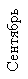 IТема: «Наш друг светофор».  Игра «Приключения светофора» (введение в проект) Художественно - эстетическое развитие: выполнить рисунок или аппликацию «Разноцветный светофоре». Чтение: прочитать и выучить стихотворение 
А. Усачева «Домик у перехода».Развитие речи: рассуждать и обмениваться мнениями на темы «Один дома», «Один на улице», учить анализировать конкретные ситуации и составлять небольшой рассказ по картинке.Физическая культура: учить соблюдать правила дорожного движения во время подвижной игры «Цветные автомобили» на транспортной площадкеВладеет умением изображения предметов путём штриховки и аккуратного закрашивания; умеет запоминать стихотворение или отрывок из него; умеет составить небольшой рассказ на заданную тему 
и использовать в речи слова-синонимы; проявляет интерес к участию в подвижных играх на транспортной площадкеIЗакрепить знания о светофоре и назначении его цветов. Продолжить работу по ознакомлению детей с правилами поведения на проезжей части и на тротуаре.Закреплять знания о том, что улица делится на две части: тротуар 
и проезжую часть.Развивать наблюдательность к дорожным знакам и работе светофораХудожественно - эстетическое развитие: выполнить рисунок или аппликацию «Разноцветный светофоре». Чтение: прочитать и выучить стихотворение 
А. Усачева «Домик у перехода».Развитие речи: рассуждать и обмениваться мнениями на темы «Один дома», «Один на улице», учить анализировать конкретные ситуации и составлять небольшой рассказ по картинке.Физическая культура: учить соблюдать правила дорожного движения во время подвижной игры «Цветные автомобили» на транспортной площадкеВладеет умением изображения предметов путём штриховки и аккуратного закрашивания; умеет запоминать стихотворение или отрывок из него; умеет составить небольшой рассказ на заданную тему 
и использовать в речи слова-синонимы; проявляет интерес к участию в подвижных играх на транспортной площадкеIIТема: «Источники опасности дома»Художественно - эстетическое развитие: выполнить рисунок или аппликацию «Разноцветный светофоре». Чтение: прочитать и выучить стихотворение 
А. Усачева «Домик у перехода».Развитие речи: рассуждать и обмениваться мнениями на темы «Один дома», «Один на улице», учить анализировать конкретные ситуации и составлять небольшой рассказ по картинке.Физическая культура: учить соблюдать правила дорожного движения во время подвижной игры «Цветные автомобили» на транспортной площадкеВладеет умением изображения предметов путём штриховки и аккуратного закрашивания; умеет запоминать стихотворение или отрывок из него; умеет составить небольшой рассказ на заданную тему 
и использовать в речи слова-синонимы; проявляет интерес к участию в подвижных играх на транспортной площадкеIIПознакомить детей с предметами домашнего обихода, которые могут представлять для них опасность.Закреплять знания о безопасном поведении в бытуХудожественно - эстетическое развитие: выполнить рисунок или аппликацию «Разноцветный светофоре». Чтение: прочитать и выучить стихотворение 
А. Усачева «Домик у перехода».Развитие речи: рассуждать и обмениваться мнениями на темы «Один дома», «Один на улице», учить анализировать конкретные ситуации и составлять небольшой рассказ по картинке.Физическая культура: учить соблюдать правила дорожного движения во время подвижной игры «Цветные автомобили» на транспортной площадкеВладеет умением изображения предметов путём штриховки и аккуратного закрашивания; умеет запоминать стихотворение или отрывок из него; умеет составить небольшой рассказ на заданную тему 
и использовать в речи слова-синонимы; проявляет интерес к участию в подвижных играх на транспортной площадкеIIIТема: «Открытое окно»Художественно - эстетическое развитие: выполнить рисунок или аппликацию «Разноцветный светофоре». Чтение: прочитать и выучить стихотворение 
А. Усачева «Домик у перехода».Развитие речи: рассуждать и обмениваться мнениями на темы «Один дома», «Один на улице», учить анализировать конкретные ситуации и составлять небольшой рассказ по картинке.Физическая культура: учить соблюдать правила дорожного движения во время подвижной игры «Цветные автомобили» на транспортной площадкеВладеет умением изображения предметов путём штриховки и аккуратного закрашивания; умеет запоминать стихотворение или отрывок из него; умеет составить небольшой рассказ на заданную тему 
и использовать в речи слова-синонимы; проявляет интерес к участию в подвижных играх на транспортной площадкеIIIРассказать о правилах безопасности рядом с открытыми окнами и балконами. Побуждать детей к обсуждению и анализу конкретных ситуаций. Продолжать работу по расширению представлений о различных видах транспортаХудожественно - эстетическое развитие: выполнить рисунок или аппликацию «Разноцветный светофоре». Чтение: прочитать и выучить стихотворение 
А. Усачева «Домик у перехода».Развитие речи: рассуждать и обмениваться мнениями на темы «Один дома», «Один на улице», учить анализировать конкретные ситуации и составлять небольшой рассказ по картинке.Физическая культура: учить соблюдать правила дорожного движения во время подвижной игры «Цветные автомобили» на транспортной площадкеВладеет умением изображения предметов путём штриховки и аккуратного закрашивания; умеет запоминать стихотворение или отрывок из него; умеет составить небольшой рассказ на заданную тему 
и использовать в речи слова-синонимы; проявляет интерес к участию в подвижных играх на транспортной площадкеIVТема: «Обманчивая внешность»IVОбъяснять опасность контактов с незнакомыми людьми.Учить правилам поведения в случае насильственных действий со стороны взрослого. Познакомить с правилами пользования телефоном 01, 02, 03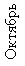 IТема: «Знакомство с улицей города»Познание: организовать экскурсию по улице микрорайона.Социализация: учить противостоять трудностям и взаимодействовать с детьми во время игры «Правильно – неправильно».Развитие речи: учить детей убеждать и объяснять свою позицию в спорных вопросах и конфликтных ситуациях со сверстниками 
и взрослымиПознание: проводить игру-имитацию «Как правильно перейти проезжую часть». Умеет правильно определять назначение строений и предметов, которые находятся на улице, знает их название; владеет способом ролевого поведения в сюжетных и режиссёрских играх; знает и умеет обогащать сюжет; умеет согласовывать тему игры со сверстниками и договариваться о совместных действияхIРасширять представления об улицах города.Дополнить представление об улице новыми сведениями: дома на ней имеют разное назначение, в одних живут люди, в других находятся учреждения – магазины, школа, почта и т. д.Познание: организовать экскурсию по улице микрорайона.Социализация: учить противостоять трудностям и взаимодействовать с детьми во время игры «Правильно – неправильно».Развитие речи: учить детей убеждать и объяснять свою позицию в спорных вопросах и конфликтных ситуациях со сверстниками 
и взрослымиПознание: проводить игру-имитацию «Как правильно перейти проезжую часть». Умеет правильно определять назначение строений и предметов, которые находятся на улице, знает их название; владеет способом ролевого поведения в сюжетных и режиссёрских играх; знает и умеет обогащать сюжет; умеет согласовывать тему игры со сверстниками и договариваться о совместных действияхIIТема: «Неожиданная встреча»Объяснять правила взаимодействия с незнакомыми детьми и подростками.Закрепить знания пользования телефоном 01, 02, 03Познание: организовать экскурсию по улице микрорайона.Социализация: учить противостоять трудностям и взаимодействовать с детьми во время игры «Правильно – неправильно».Развитие речи: учить детей убеждать и объяснять свою позицию в спорных вопросах и конфликтных ситуациях со сверстниками 
и взрослымиПознание: проводить игру-имитацию «Как правильно перейти проезжую часть». Умеет правильно определять назначение строений и предметов, которые находятся на улице, знает их название; владеет способом ролевого поведения в сюжетных и режиссёрских играх; знает и умеет обогащать сюжет; умеет согласовывать тему игры со сверстниками и договариваться о совместных действияхIIIТема: «Дорожные знаки».   Дидактическая игра «Подбери по цвету».Игры-имитации «Я шофер», «Я машина»Познание: организовать экскурсию по улице микрорайона.Социализация: учить противостоять трудностям и взаимодействовать с детьми во время игры «Правильно – неправильно».Развитие речи: учить детей убеждать и объяснять свою позицию в спорных вопросах и конфликтных ситуациях со сверстниками 
и взрослымиПознание: проводить игру-имитацию «Как правильно перейти проезжую часть». Умеет запоминать и выразительно рассказывать стихотворения 
о транспорте; Закреплять знания о назначении дорожного знака.Формировать понятия, что движение машин по дороге бывает односторонним и двусторонним, а проезжая часть улицы (дорога) при двустороннем движении может разделяться линией.Дать представление о таком знаке, как «Подземный переход»Чтение: читать стихи 
про транспорт В. И. Миря совой.Художественно - эстетическое развитие: выполнить рисунок «Машины на дорогах».Здоровье: рассказывать 
о пользе утренней гимнастики, закаливания, занятий спортом, вводить понятие «Здоровый образ жизни»; учить обращаться за помощью к взрослым в случае получения травмыПроявляет интерес 
к участию в игре-имитации; запоминает информацию, полученную в процессе общения; самостоятельно и с педагогом выполняет упражнения утренней гимнастики и гимнастики после снаIVТема: «Если хочешь быть здоров…»Чтение: читать стихи 
про транспорт В. И. Миря совой.Художественно - эстетическое развитие: выполнить рисунок «Машины на дорогах».Здоровье: рассказывать 
о пользе утренней гимнастики, закаливания, занятий спортом, вводить понятие «Здоровый образ жизни»; учить обращаться за помощью к взрослым в случае получения травмыПроявляет интерес 
к участию в игре-имитации; запоминает информацию, полученную в процессе общения; самостоятельно и с педагогом выполняет упражнения утренней гимнастики и гимнастики после снаIVЗнакомить с понятием «здоровье». Объяснять, что значит быть здоровым, как беречь здоровьеЧтение: читать стихи 
про транспорт В. И. Миря совой.Художественно - эстетическое развитие: выполнить рисунок «Машины на дорогах».Здоровье: рассказывать 
о пользе утренней гимнастики, закаливания, занятий спортом, вводить понятие «Здоровый образ жизни»; учить обращаться за помощью к взрослым в случае получения травмыПроявляет интерес 
к участию в игре-имитации; запоминает информацию, полученную в процессе общения; самостоятельно и с педагогом выполняет упражнения утренней гимнастики и гимнастики после сна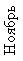 IТема: «Три цвета светофора». Дидактическая игра «Пешеходы и транспорт»Развитие речи: учить составлять рассказ на тему «Как правильно себя вести на дороге»; поощрять высказывания детей.Музыка: учить распознавать звуки транспортаВладеет умением различать по высоте музыкальные звуки и выполнять движения в соответствии с характером музыки; умеет составлять небольшое высказываниеIЗакреплять знания о назначении светофора на дороге и всех его цветов. Продолжать работу по формированию знаний о поведении пешеходов на дорогеРазвитие речи: учить составлять рассказ на тему «Как правильно себя вести на дороге»; поощрять высказывания детей.Музыка: учить распознавать звуки транспортаВладеет умением различать по высоте музыкальные звуки и выполнять движения в соответствии с характером музыки; умеет составлять небольшое высказываниеIIТема: «Путешествие по городу». Дидактическая игра «Знай и выполняй правила движения»Развитие речи: учить составлять рассказ на тему «Как правильно себя вести на дороге»; поощрять высказывания детей.Музыка: учить распознавать звуки транспортаВладеет умением различать по высоте музыкальные звуки и выполнять движения в соответствии с характером музыки; умеет составлять небольшое высказываниеЗнакомить с особенностями передвижения по городу на таком транспорте, как метро.Закреплять:– знания о том, что по городу можно ездить на транспорте: автобусе, троллейбусе, трамвае, маршрутном таксиВовремя музыкально-дидактической игры «Слушаем улицу». Социализация: учить правилам поведения 
в транспорте во время игры-имитации «Мы 
в автобусе».Художественно - эстетическое развитие: формировать умение использовать строительные детали во время конструирования «Гараж для моей машины».Чтение: прочитать 
и выучить стихотворение С. Маршака «Светофор».Познание: рассказывать 
о строении человека; давать представление 
о сходствах и различиях между строением туловища животного и тела человекаНа заданную тему 
и чётко произносить слова; умеет подбирать атрибуты для сюжетно-ролевой игры и объяснять сверстникам её правила; знает и умеет использовать конструктивные свойства строительных деталей во время конструирования гаража; знает и называет части тела и внутренние органы человекаIIIТема: «Поведение в транспорте». Режиссёрская игра «Мы едем, едем, едем…»Вовремя музыкально-дидактической игры «Слушаем улицу». Социализация: учить правилам поведения 
в транспорте во время игры-имитации «Мы 
в автобусе».Художественно - эстетическое развитие: формировать умение использовать строительные детали во время конструирования «Гараж для моей машины».Чтение: прочитать 
и выучить стихотворение С. Маршака «Светофор».Познание: рассказывать 
о строении человека; давать представление 
о сходствах и различиях между строением туловища животного и тела человекаНа заданную тему 
и чётко произносить слова; умеет подбирать атрибуты для сюжетно-ролевой игры и объяснять сверстникам её правила; знает и умеет использовать конструктивные свойства строительных деталей во время конструирования гаража; знает и называет части тела и внутренние органы человекаIIIЗнакомить с «островком безопасности» и его назначением на дороге.Формировать навыки правильного поведения в общественном транспортеВовремя музыкально-дидактической игры «Слушаем улицу». Социализация: учить правилам поведения 
в транспорте во время игры-имитации «Мы 
в автобусе».Художественно - эстетическое развитие: формировать умение использовать строительные детали во время конструирования «Гараж для моей машины».Чтение: прочитать 
и выучить стихотворение С. Маршака «Светофор».Познание: рассказывать 
о строении человека; давать представление 
о сходствах и различиях между строением туловища животного и тела человекаНа заданную тему 
и чётко произносить слова; умеет подбирать атрибуты для сюжетно-ролевой игры и объяснять сверстникам её правила; знает и умеет использовать конструктивные свойства строительных деталей во время конструирования гаража; знает и называет части тела и внутренние органы человекаIVТема: «Строение человека»Вовремя музыкально-дидактической игры «Слушаем улицу». Социализация: учить правилам поведения 
в транспорте во время игры-имитации «Мы 
в автобусе».Художественно - эстетическое развитие: формировать умение использовать строительные детали во время конструирования «Гараж для моей машины».Чтение: прочитать 
и выучить стихотворение С. Маршака «Светофор».Познание: рассказывать 
о строении человека; давать представление 
о сходствах и различиях между строением туловища животного и тела человекаНа заданную тему 
и чётко произносить слова; умеет подбирать атрибуты для сюжетно-ролевой игры и объяснять сверстникам её правила; знает и умеет использовать конструктивные свойства строительных деталей во время конструирования гаража; знает и называет части тела и внутренние органы человекаIVДать представление о строении человеческого тела (позвоночник, органы дыхания, пищеварение, кровообращение)Вовремя музыкально-дидактической игры «Слушаем улицу». Социализация: учить правилам поведения 
в транспорте во время игры-имитации «Мы 
в автобусе».Художественно - эстетическое развитие: формировать умение использовать строительные детали во время конструирования «Гараж для моей машины».Чтение: прочитать 
и выучить стихотворение С. Маршака «Светофор».Познание: рассказывать 
о строении человека; давать представление 
о сходствах и различиях между строением туловища животного и тела человекаНа заданную тему 
и чётко произносить слова; умеет подбирать атрибуты для сюжетно-ролевой игры и объяснять сверстникам её правила; знает и умеет использовать конструктивные свойства строительных деталей во время конструирования гаража; знает и называет части тела и внутренние органы человека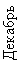 IТема: «Уроки Айболита»Развитие речи: учить составлять небольшой рассказ и обмениваться мнениями на тему 
«К нам едет „скорая”».Чтение: прочитать сказку К. Чуковского «Айболит», выучить отрывки.Художественно - эстетическое развитие: аппликация «Автобус на нашей улице».Музыка: учить выполнять движения, соответствующие характеру музыки в музыкальной игре-имитации «Я машина».Чтение: прочитать и выучить стихотворение А. Усачева «Дорожная песня»Владеет умением правильно держать ножницы и правильно ими пользоваться во время выполнения аппликации; умеет самостоятельно выполнять под музыку движения 
с предметами; умеет самостоятельно или с помощью педагога инсценировать небольшое стихотворениеIВвести понятия: «вирусы, микробы».Рассказать, как предупредить болезни и что нужно делать, если заболел.Закрепить знания о пользе витаминов и закаливанияРазвитие речи: учить составлять небольшой рассказ и обмениваться мнениями на тему 
«К нам едет „скорая”».Чтение: прочитать сказку К. Чуковского «Айболит», выучить отрывки.Художественно - эстетическое развитие: аппликация «Автобус на нашей улице».Музыка: учить выполнять движения, соответствующие характеру музыки в музыкальной игре-имитации «Я машина».Чтение: прочитать и выучить стихотворение А. Усачева «Дорожная песня»Владеет умением правильно держать ножницы и правильно ими пользоваться во время выполнения аппликации; умеет самостоятельно выполнять под музыку движения 
с предметами; умеет самостоятельно или с помощью педагога инсценировать небольшое стихотворениеIIТема: «Помощники на дороге»Развитие речи: учить составлять небольшой рассказ и обмениваться мнениями на тему 
«К нам едет „скорая”».Чтение: прочитать сказку К. Чуковского «Айболит», выучить отрывки.Художественно - эстетическое развитие: аппликация «Автобус на нашей улице».Музыка: учить выполнять движения, соответствующие характеру музыки в музыкальной игре-имитации «Я машина».Чтение: прочитать и выучить стихотворение А. Усачева «Дорожная песня»Владеет умением правильно держать ножницы и правильно ими пользоваться во время выполнения аппликации; умеет самостоятельно выполнять под музыку движения 
с предметами; умеет самостоятельно или с помощью педагога инсценировать небольшое стихотворениеIIРасширять представления о назначении дорожных знаков: «Пешеходный переход», «Дети».Закреплять знания о работе светофораРазвитие речи: учить составлять небольшой рассказ и обмениваться мнениями на тему 
«К нам едет „скорая”».Чтение: прочитать сказку К. Чуковского «Айболит», выучить отрывки.Художественно - эстетическое развитие: аппликация «Автобус на нашей улице».Музыка: учить выполнять движения, соответствующие характеру музыки в музыкальной игре-имитации «Я машина».Чтение: прочитать и выучить стихотворение А. Усачева «Дорожная песня»Владеет умением правильно держать ножницы и правильно ими пользоваться во время выполнения аппликации; умеет самостоятельно выполнять под музыку движения 
с предметами; умеет самостоятельно или с помощью педагога инсценировать небольшое стихотворениеIIIТема: Дидактическая игра «Правила поведения»Развитие речи: учить составлять небольшой рассказ и обмениваться мнениями на тему 
«К нам едет „скорая”».Чтение: прочитать сказку К. Чуковского «Айболит», выучить отрывки.Художественно - эстетическое развитие: аппликация «Автобус на нашей улице».Музыка: учить выполнять движения, соответствующие характеру музыки в музыкальной игре-имитации «Я машина».Чтение: прочитать и выучить стихотворение А. Усачева «Дорожная песня»Владеет умением правильно держать ножницы и правильно ими пользоваться во время выполнения аппликации; умеет самостоятельно выполнять под музыку движения 
с предметами; умеет самостоятельно или с помощью педагога инсценировать небольшое стихотворениеIIIРасширять представления о правилах поведения в общественном транспорте.Знакомить с понятием «островок безопасности» и его функциямиРазвитие речи: учить составлять небольшой рассказ и обмениваться мнениями на тему 
«К нам едет „скорая”».Чтение: прочитать сказку К. Чуковского «Айболит», выучить отрывки.Художественно - эстетическое развитие: аппликация «Автобус на нашей улице».Музыка: учить выполнять движения, соответствующие характеру музыки в музыкальной игре-имитации «Я машина».Чтение: прочитать и выучить стихотворение А. Усачева «Дорожная песня»Владеет умением правильно держать ножницы и правильно ими пользоваться во время выполнения аппликации; умеет самостоятельно выполнять под музыку движения 
с предметами; умеет самостоятельно или с помощью педагога инсценировать небольшое стихотворениеIVТема: «Пешеходы и водители». Сюжетно-ролевая игра «Я шофер»Развитие речи: учить составлять небольшой рассказ и обмениваться мнениями на тему 
«К нам едет „скорая”».Чтение: прочитать сказку К. Чуковского «Айболит», выучить отрывки.Художественно - эстетическое развитие: аппликация «Автобус на нашей улице».Музыка: учить выполнять движения, соответствующие характеру музыки в музыкальной игре-имитации «Я машина».Чтение: прочитать и выучить стихотворение А. Усачева «Дорожная песня»Владеет умением правильно держать ножницы и правильно ими пользоваться во время выполнения аппликации; умеет самостоятельно выполнять под музыку движения 
с предметами; умеет самостоятельно или с помощью педагога инсценировать небольшое стихотворениеIVФормировать знания о труде водителей.Продолжить работу по расширению представлений о различных видах транспорта и особенностях их передвиженияРазвитие речи: учить составлять небольшой рассказ и обмениваться мнениями на тему 
«К нам едет „скорая”».Чтение: прочитать сказку К. Чуковского «Айболит», выучить отрывки.Художественно - эстетическое развитие: аппликация «Автобус на нашей улице».Музыка: учить выполнять движения, соответствующие характеру музыки в музыкальной игре-имитации «Я машина».Чтение: прочитать и выучить стихотворение А. Усачева «Дорожная песня»Владеет умением правильно держать ножницы и правильно ими пользоваться во время выполнения аппликации; умеет самостоятельно выполнять под музыку движения 
с предметами; умеет самостоятельно или с помощью педагога инсценировать небольшое стихотворение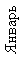 IТема: «Осторожно: зимняя дорога». Рассматривание картин, изображающих дорожное движение в зимний периодХудожественно - эстетическое развитие: выполнить рисунок «По дороге с мамой» и аппликацию Владеет умением передавать в рисунке несложный сюжет путём создания отчётливых Знакомить детей с правилами передвижения пешеходов во время гололёда. Дать представления об особенностях передвижения машин по зимней дороге«Отгадай, вырежи и наклей грузовик».Развитие речи: рассуждать и обмениваться мнением на тему «Как правильно себя вести зимой на озере, реке»; проводить игры по словообразованию (словарик ПДД).Чтение: прочитать стихотворение А. Дороховой «Зеленый, желтый, красный».Социализация: формировать навык ролевого соподчинения и умение вести диалоги в спектакле пальчикового театра «Светофор», «В гостях 
у Светофорика».Познание: организовать наблюдение за движением машин по зимней дороге.Труд: учить посыпать дорожки песком во время гололёдаФорм; умеет аккуратно наклеивать части предмета; владеет навыком образования новых слов с помощью приставки, суффикса; умеет называть признаки и количество предметов во время наблюдения за движением машин; проявляет интерес к участию спектакле и умеет предлагать новые роли, обогащать сюжетIIТема: «На реке зимой»«Отгадай, вырежи и наклей грузовик».Развитие речи: рассуждать и обмениваться мнением на тему «Как правильно себя вести зимой на озере, реке»; проводить игры по словообразованию (словарик ПДД).Чтение: прочитать стихотворение А. Дороховой «Зеленый, желтый, красный».Социализация: формировать навык ролевого соподчинения и умение вести диалоги в спектакле пальчикового театра «Светофор», «В гостях 
у Светофорика».Познание: организовать наблюдение за движением машин по зимней дороге.Труд: учить посыпать дорожки песком во время гололёдаФорм; умеет аккуратно наклеивать части предмета; владеет навыком образования новых слов с помощью приставки, суффикса; умеет называть признаки и количество предметов во время наблюдения за движением машин; проявляет интерес к участию спектакле и умеет предлагать новые роли, обогащать сюжетIIРассказать об особенностях состояния водоёмов зимой.Знакомить с правилами безопасного поведения у водоёма зимой.Побуждать детей к обсуждению и анализу конкретных ситуаций«Отгадай, вырежи и наклей грузовик».Развитие речи: рассуждать и обмениваться мнением на тему «Как правильно себя вести зимой на озере, реке»; проводить игры по словообразованию (словарик ПДД).Чтение: прочитать стихотворение А. Дороховой «Зеленый, желтый, красный».Социализация: формировать навык ролевого соподчинения и умение вести диалоги в спектакле пальчикового театра «Светофор», «В гостях 
у Светофорика».Познание: организовать наблюдение за движением машин по зимней дороге.Труд: учить посыпать дорожки песком во время гололёдаФорм; умеет аккуратно наклеивать части предмета; владеет навыком образования новых слов с помощью приставки, суффикса; умеет называть признаки и количество предметов во время наблюдения за движением машин; проявляет интерес к участию спектакле и умеет предлагать новые роли, обогащать сюжетIIIТема: «Дорожные знаки». Дидактическая игра «Расположи правильно дорожные знаки»«Отгадай, вырежи и наклей грузовик».Развитие речи: рассуждать и обмениваться мнением на тему «Как правильно себя вести зимой на озере, реке»; проводить игры по словообразованию (словарик ПДД).Чтение: прочитать стихотворение А. Дороховой «Зеленый, желтый, красный».Социализация: формировать навык ролевого соподчинения и умение вести диалоги в спектакле пальчикового театра «Светофор», «В гостях 
у Светофорика».Познание: организовать наблюдение за движением машин по зимней дороге.Труд: учить посыпать дорожки песком во время гололёдаФорм; умеет аккуратно наклеивать части предмета; владеет навыком образования новых слов с помощью приставки, суффикса; умеет называть признаки и количество предметов во время наблюдения за движением машин; проявляет интерес к участию спектакле и умеет предлагать новые роли, обогащать сюжетIIIРасширять знания о назначении дорожных знаков: «пешеходный переход», «подземный переход» и «осторожно: дети»Закрепить представления о назначении дорожных знаков и «островка безопасности».Закрепить понятие о том, что движение машин на дороге может быть односторонним и двусторонним«Отгадай, вырежи и наклей грузовик».Развитие речи: рассуждать и обмениваться мнением на тему «Как правильно себя вести зимой на озере, реке»; проводить игры по словообразованию (словарик ПДД).Чтение: прочитать стихотворение А. Дороховой «Зеленый, желтый, красный».Социализация: формировать навык ролевого соподчинения и умение вести диалоги в спектакле пальчикового театра «Светофор», «В гостях 
у Светофорика».Познание: организовать наблюдение за движением машин по зимней дороге.Труд: учить посыпать дорожки песком во время гололёдаФорм; умеет аккуратно наклеивать части предмета; владеет навыком образования новых слов с помощью приставки, суффикса; умеет называть признаки и количество предметов во время наблюдения за движением машин; проявляет интерес к участию спектакле и умеет предлагать новые роли, обогащать сюжетIVТема: «Осторожно, гололёд!»«Отгадай, вырежи и наклей грузовик».Развитие речи: рассуждать и обмениваться мнением на тему «Как правильно себя вести зимой на озере, реке»; проводить игры по словообразованию (словарик ПДД).Чтение: прочитать стихотворение А. Дороховой «Зеленый, желтый, красный».Социализация: формировать навык ролевого соподчинения и умение вести диалоги в спектакле пальчикового театра «Светофор», «В гостях 
у Светофорика».Познание: организовать наблюдение за движением машин по зимней дороге.Труд: учить посыпать дорожки песком во время гололёдаФорм; умеет аккуратно наклеивать части предмета; владеет навыком образования новых слов с помощью приставки, суффикса; умеет называть признаки и количество предметов во время наблюдения за движением машин; проявляет интерес к участию спектакле и умеет предлагать новые роли, обогащать сюжетIVФормировать навык безопасного поведения на дороге во время гололёда. Учить оказывать первую помощь человеку, который поскользнулся и упал«Отгадай, вырежи и наклей грузовик».Развитие речи: рассуждать и обмениваться мнением на тему «Как правильно себя вести зимой на озере, реке»; проводить игры по словообразованию (словарик ПДД).Чтение: прочитать стихотворение А. Дороховой «Зеленый, желтый, красный».Социализация: формировать навык ролевого соподчинения и умение вести диалоги в спектакле пальчикового театра «Светофор», «В гостях 
у Светофорика».Познание: организовать наблюдение за движением машин по зимней дороге.Труд: учить посыпать дорожки песком во время гололёдаФорм; умеет аккуратно наклеивать части предмета; владеет навыком образования новых слов с помощью приставки, суффикса; умеет называть признаки и количество предметов во время наблюдения за движением машин; проявляет интерес к участию спектакле и умеет предлагать новые роли, обогащать сюжет12345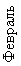 IТема: «Я грамотный пешеход».  Игра «Мы переходим улицу»Художественно - эстетическое развитие: выполнить аппликацию «Колеса для машины».Чтение: прочитать 
и выучить стихотворение Т. Александровой «Светофорчик».Развитие речи: побудить детей к высказываниям на тему «Если я потерялся» и всем вместе придумать небольшой сюжет для игры.Физическая культура: провести игры на тему «Что такое перекресток»Умеет планировать 
и согласовывать с окружающими свои действия во время подготовки и проведения подвижных и сюжетно-ролевых игр; умеет ориентироваться в пространстве и проявлять интерес к участию 
в играх и к выполнению физических упражненийIПродолжать работу по обучению правилам поведения пешеходов на дороге.Продолжать работу по ознакомлению дошкольников с дорожными знаками и правилами безопасного движения на дороге. Закреплять знания о работе светофораХудожественно - эстетическое развитие: выполнить аппликацию «Колеса для машины».Чтение: прочитать 
и выучить стихотворение Т. Александровой «Светофорчик».Развитие речи: побудить детей к высказываниям на тему «Если я потерялся» и всем вместе придумать небольшой сюжет для игры.Физическая культура: провести игры на тему «Что такое перекресток»Умеет планировать 
и согласовывать с окружающими свои действия во время подготовки и проведения подвижных и сюжетно-ролевых игр; умеет ориентироваться в пространстве и проявлять интерес к участию 
в играх и к выполнению физических упражненийIIТема: «Домик у дороги»Художественно - эстетическое развитие: выполнить аппликацию «Колеса для машины».Чтение: прочитать 
и выучить стихотворение Т. Александровой «Светофорчик».Развитие речи: побудить детей к высказываниям на тему «Если я потерялся» и всем вместе придумать небольшой сюжет для игры.Физическая культура: провести игры на тему «Что такое перекресток»Умеет планировать 
и согласовывать с окружающими свои действия во время подготовки и проведения подвижных и сюжетно-ролевых игр; умеет ориентироваться в пространстве и проявлять интерес к участию 
в играх и к выполнению физических упражненийIIЗакрепить знания о назначении светофора на дороге и всех его цветов в отдельности.Расширять представления о назначении дорожных знаковХудожественно - эстетическое развитие: выполнить аппликацию «Колеса для машины».Чтение: прочитать 
и выучить стихотворение Т. Александровой «Светофорчик».Развитие речи: побудить детей к высказываниям на тему «Если я потерялся» и всем вместе придумать небольшой сюжет для игры.Физическая культура: провести игры на тему «Что такое перекресток»Умеет планировать 
и согласовывать с окружающими свои действия во время подготовки и проведения подвижных и сюжетно-ролевых игр; умеет ориентироваться в пространстве и проявлять интерес к участию 
в играх и к выполнению физических упражненийIIIТема: «Водители и пешеходы».  Сюжетно-ролевая игра «Шофер»Художественно - эстетическое развитие: выполнить аппликацию «Колеса для машины».Чтение: прочитать 
и выучить стихотворение Т. Александровой «Светофорчик».Развитие речи: побудить детей к высказываниям на тему «Если я потерялся» и всем вместе придумать небольшой сюжет для игры.Физическая культура: провести игры на тему «Что такое перекресток»Умеет планировать 
и согласовывать с окружающими свои действия во время подготовки и проведения подвижных и сюжетно-ролевых игр; умеет ориентироваться в пространстве и проявлять интерес к участию 
в играх и к выполнению физических упражненийIIIРазвивать навык ориентировки в окружающем пространстве. Закреплять умение наблюдать за движением машин по зимней дороге.Учить использовать свои знания правил дорожного движения на практикеХудожественно - эстетическое развитие: выполнить аппликацию «Колеса для машины».Чтение: прочитать 
и выучить стихотворение Т. Александровой «Светофорчик».Развитие речи: побудить детей к высказываниям на тему «Если я потерялся» и всем вместе придумать небольшой сюжет для игры.Физическая культура: провести игры на тему «Что такое перекресток»Умеет планировать 
и согласовывать с окружающими свои действия во время подготовки и проведения подвижных и сюжетно-ролевых игр; умеет ориентироваться в пространстве и проявлять интерес к участию 
в играх и к выполнению физических упражненийIVТема: «Если ты потерялся на улице»Художественно - эстетическое развитие: выполнить аппликацию «Колеса для машины».Чтение: прочитать 
и выучить стихотворение Т. Александровой «Светофорчик».Развитие речи: побудить детей к высказываниям на тему «Если я потерялся» и всем вместе придумать небольшой сюжет для игры.Физическая культура: провести игры на тему «Что такое перекресток»Умеет планировать 
и согласовывать с окружающими свои действия во время подготовки и проведения подвижных и сюжетно-ролевых игр; умеет ориентироваться в пространстве и проявлять интерес к участию 
в играх и к выполнению физических упражненийIVОбъяснить детям порядок действий в том случае, если они потерялись. Продолжать работу по ознакомлению дошкольников с правилами безопасного поведения на улицах городаХудожественно - эстетическое развитие: выполнить аппликацию «Колеса для машины».Чтение: прочитать 
и выучить стихотворение Т. Александровой «Светофорчик».Развитие речи: побудить детей к высказываниям на тему «Если я потерялся» и всем вместе придумать небольшой сюжет для игры.Физическая культура: провести игры на тему «Что такое перекресток»Умеет планировать 
и согласовывать с окружающими свои действия во время подготовки и проведения подвижных и сюжетно-ролевых игр; умеет ориентироваться в пространстве и проявлять интерес к участию 
в играх и к выполнению физических упражнений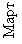 IТема: «Осторожно: перекресток». Игра «Кто самый грамотный пешеход»Художественно - эстетическое развитие: выполнить рисунок «Дорога и троту-Умеет с помощью ножниц вырезать круг из квадрата и овал из пря-IПродолжать работу по обучению правилам поведения пешеходов на дороге и на тротуаре.Художественно - эстетическое развитие: выполнить рисунок «Дорога и троту-Умеет с помощью ножниц вырезать круг из квадрата и овал из пря-12345Дать представление о том, что место пересечения улиц называется перекрестком. Знакомить с перекрестком.Знакомить с особенностями движения общественного транспорта на перекресткеар» или аппликацию «Мой любимый вид транспорта».Чтение: прочитать и пересказать стихотворение В. Головко «Правила движения».Развитие речи: обсуждать тему «Как машины людям помогают» 
и учить давать полный ответ на поставленный вопрос.Социализация: режиссерская игра «Приключения Светофора на перекрёстке»моугольника; владеет навыком составления развёрнутых предложений при ответе на вопрос; умеет интонационно выделять речь персонажей в театрализованной игре и выступать 
в роли ведущегоIIТема: «Виды транспорта».  Игра «Выставка машин»ар» или аппликацию «Мой любимый вид транспорта».Чтение: прочитать и пересказать стихотворение В. Головко «Правила движения».Развитие речи: обсуждать тему «Как машины людям помогают» 
и учить давать полный ответ на поставленный вопрос.Социализация: режиссерская игра «Приключения Светофора на перекрёстке»моугольника; владеет навыком составления развёрнутых предложений при ответе на вопрос; умеет интонационно выделять речь персонажей в театрализованной игре и выступать 
в роли ведущегоIIРазвивать умение наблюдать за движением транспорта по проезжей части улицы.Закрепить знание о том, что движение на дороге может быть односторонним и двухстороннимар» или аппликацию «Мой любимый вид транспорта».Чтение: прочитать и пересказать стихотворение В. Головко «Правила движения».Развитие речи: обсуждать тему «Как машины людям помогают» 
и учить давать полный ответ на поставленный вопрос.Социализация: режиссерская игра «Приключения Светофора на перекрёстке»моугольника; владеет навыком составления развёрнутых предложений при ответе на вопрос; умеет интонационно выделять речь персонажей в театрализованной игре и выступать 
в роли ведущегоIIIТема: Игра «Кто самый лучший пешеход?»ар» или аппликацию «Мой любимый вид транспорта».Чтение: прочитать и пересказать стихотворение В. Головко «Правила движения».Развитие речи: обсуждать тему «Как машины людям помогают» 
и учить давать полный ответ на поставленный вопрос.Социализация: режиссерская игра «Приключения Светофора на перекрёстке»моугольника; владеет навыком составления развёрнутых предложений при ответе на вопрос; умеет интонационно выделять речь персонажей в театрализованной игре и выступать 
в роли ведущегоIIIРасширять знания о назначении дорожных знаковар» или аппликацию «Мой любимый вид транспорта».Чтение: прочитать и пересказать стихотворение В. Головко «Правила движения».Развитие речи: обсуждать тему «Как машины людям помогают» 
и учить давать полный ответ на поставленный вопрос.Социализация: режиссерская игра «Приключения Светофора на перекрёстке»моугольника; владеет навыком составления развёрнутых предложений при ответе на вопрос; умеет интонационно выделять речь персонажей в театрализованной игре и выступать 
в роли ведущегоIVТема: «Мой микрорайон»ар» или аппликацию «Мой любимый вид транспорта».Чтение: прочитать и пересказать стихотворение В. Головко «Правила движения».Развитие речи: обсуждать тему «Как машины людям помогают» 
и учить давать полный ответ на поставленный вопрос.Социализация: режиссерская игра «Приключения Светофора на перекрёстке»моугольника; владеет навыком составления развёрнутых предложений при ответе на вопрос; умеет интонационно выделять речь персонажей в театрализованной игре и выступать 
в роли ведущегоIVУчить ориентироваться на макете микрорайона и «островка безопасности».Учить ориентироваться на макете микрорайона. Учить использовать свои знания правил дорожного движения на практикеар» или аппликацию «Мой любимый вид транспорта».Чтение: прочитать и пересказать стихотворение В. Головко «Правила движения».Развитие речи: обсуждать тему «Как машины людям помогают» 
и учить давать полный ответ на поставленный вопрос.Социализация: режиссерская игра «Приключения Светофора на перекрёстке»моугольника; владеет навыком составления развёрнутых предложений при ответе на вопрос; умеет интонационно выделять речь персонажей в театрализованной игре и выступать 
в роли ведущего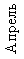 IТема: «Бездомные животные»Социализация: провести сюжетно-ролевые игры на тему «Пешеходы и водители» на транспортной площадке.Владеет умением самостоятельно организовывать театрализованные игры со сверстниками 
и обустраивать для игры место, используя IРассказать детям о бездомных животных. Объяснить правила безопасного поведения при встрече с ними.Побуждать детей к обсуждению темы, анализу конкретных ситуаций.Формировать представления о безопасном пути от дома к детскому садуСоциализация: провести сюжетно-ролевые игры на тему «Пешеходы и водители» на транспортной площадке.Владеет умением самостоятельно организовывать театрализованные игры со сверстниками 
и обустраивать для игры место, используя IIТема: «Наши помощники».  Дидактическая игра «Говорящие дорожные знаки»Музыка: подготовить 
и провести развлечение «На лесном перекрестке», «Дети в лесу».Художественно - эстетическое развитие: конструирование на тему «Моя родная улица».Развитие речи: обсуждениеНа тему «Как правильно кататься на велосипеде».Чтение: прочитать стихотворение В. Кожевникова «Светофор».Здоровье: рассказать 
о ядовитых грибах и ягодах и о том, какой они наносят вред для здоровья человекаРеквизит; умеет учить и запоминать тексты песен и узнавать песни только по мелодии; владеет навыком самостоятельного составления рассказа по картинкеIIФормировать представления о безопасном пути от дома к детскому саду.Закреплять представления о назначении дорожных знаковМузыка: подготовить 
и провести развлечение «На лесном перекрестке», «Дети в лесу».Художественно - эстетическое развитие: конструирование на тему «Моя родная улица».Развитие речи: обсуждениеНа тему «Как правильно кататься на велосипеде».Чтение: прочитать стихотворение В. Кожевникова «Светофор».Здоровье: рассказать 
о ядовитых грибах и ягодах и о том, какой они наносят вред для здоровья человекаРеквизит; умеет учить и запоминать тексты песен и узнавать песни только по мелодии; владеет навыком самостоятельного составления рассказа по картинкеIIIТема: «Как вести себя в лесу»Музыка: подготовить 
и провести развлечение «На лесном перекрестке», «Дети в лесу».Художественно - эстетическое развитие: конструирование на тему «Моя родная улица».Развитие речи: обсуждениеНа тему «Как правильно кататься на велосипеде».Чтение: прочитать стихотворение В. Кожевникова «Светофор».Здоровье: рассказать 
о ядовитых грибах и ягодах и о том, какой они наносят вред для здоровья человекаРеквизит; умеет учить и запоминать тексты песен и узнавать песни только по мелодии; владеет навыком самостоятельного составления рассказа по картинкеIIIФормировать навыки безопасного поведения в лесу. Объяснить причины возникновения лесного пожараМузыка: подготовить 
и провести развлечение «На лесном перекрестке», «Дети в лесу».Художественно - эстетическое развитие: конструирование на тему «Моя родная улица».Развитие речи: обсуждениеНа тему «Как правильно кататься на велосипеде».Чтение: прочитать стихотворение В. Кожевникова «Светофор».Здоровье: рассказать 
о ядовитых грибах и ягодах и о том, какой они наносят вред для здоровья человекаРеквизит; умеет учить и запоминать тексты песен и узнавать песни только по мелодии; владеет навыком самостоятельного составления рассказа по картинкеIVТема: «Опасные растения»Музыка: подготовить 
и провести развлечение «На лесном перекрестке», «Дети в лесу».Художественно - эстетическое развитие: конструирование на тему «Моя родная улица».Развитие речи: обсуждениеНа тему «Как правильно кататься на велосипеде».Чтение: прочитать стихотворение В. Кожевникова «Светофор».Здоровье: рассказать 
о ядовитых грибах и ягодах и о том, какой они наносят вред для здоровья человекаРеквизит; умеет учить и запоминать тексты песен и узнавать песни только по мелодии; владеет навыком самостоятельного составления рассказа по картинкеIVВвести понятие «опасные растения».Знакомить детей с ядовитыми грибами и ягодами.  Закреплять навыки безопасного поведения в лесуМузыка: подготовить 
и провести развлечение «На лесном перекрестке», «Дети в лесу».Художественно - эстетическое развитие: конструирование на тему «Моя родная улица».Развитие речи: обсуждениеНа тему «Как правильно кататься на велосипеде».Чтение: прочитать стихотворение В. Кожевникова «Светофор».Здоровье: рассказать 
о ядовитых грибах и ягодах и о том, какой они наносят вред для здоровья человекаРеквизит; умеет учить и запоминать тексты песен и узнавать песни только по мелодии; владеет навыком самостоятельного составления рассказа по картинке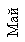 IТема: «Пешеход на дороге».  Дидактическая игра «Собери светофор»Художественно - эстетическое развитие: выполнить рисунок «Как я иду в детский сад»; организовать выставку «Светофор Знает и умеет применять на практике правила безопасного поведения на улице во время экскурсии; умеет Закреплять знание правил безопасного поведения на улицах города.Закреплять умение ориентироваться на дороге, используя правила дорожного движения в различных практических ситуациях. Закреплять правила катания на велосипеде.Продолжать знакомить с правилами передвижения пешеходовсвоими руками».Познание: организовать экскурсию по улице микрорайона.Физическая культура: организовать подвижные игры на транспортной площадке.Развитие речи: обсудить тему «Мы на улице», поощрять высказывания детей.Социализация: организовать сюжетные и дидактические игры с макетами микрорайона.Чтение: прочитать и пересказать стихотворение А. Усачева «Футбольный мяч»определять цвет, размер и назначение зданий и предметов на улице; умеет двигаться в нужном направлении по сигналу; умеет самостоятельно пользоваться физкультурным оборудованиемIIТема: «Дорога домой. Препятствия и опасности». Дидактическая игра «Прогулка по улицам микрорайона»своими руками».Познание: организовать экскурсию по улице микрорайона.Физическая культура: организовать подвижные игры на транспортной площадке.Развитие речи: обсудить тему «Мы на улице», поощрять высказывания детей.Социализация: организовать сюжетные и дидактические игры с макетами микрорайона.Чтение: прочитать и пересказать стихотворение А. Усачева «Футбольный мяч»определять цвет, размер и назначение зданий и предметов на улице; умеет двигаться в нужном направлении по сигналу; умеет самостоятельно пользоваться физкультурным оборудованиемIIРазвивать навык ориентировки в окружающем и умение наблюдать 
за движением машин по проезжей части города.Продолжать работу по ориентировке на макете микрорайонасвоими руками».Познание: организовать экскурсию по улице микрорайона.Физическая культура: организовать подвижные игры на транспортной площадке.Развитие речи: обсудить тему «Мы на улице», поощрять высказывания детей.Социализация: организовать сюжетные и дидактические игры с макетами микрорайона.Чтение: прочитать и пересказать стихотворение А. Усачева «Футбольный мяч»определять цвет, размер и назначение зданий и предметов на улице; умеет двигаться в нужном направлении по сигналу; умеет самостоятельно пользоваться физкультурным оборудованиемIIIТема: «Как я знаю правила дорожного движения»своими руками».Познание: организовать экскурсию по улице микрорайона.Физическая культура: организовать подвижные игры на транспортной площадке.Развитие речи: обсудить тему «Мы на улице», поощрять высказывания детей.Социализация: организовать сюжетные и дидактические игры с макетами микрорайона.Чтение: прочитать и пересказать стихотворение А. Усачева «Футбольный мяч»определять цвет, размер и назначение зданий и предметов на улице; умеет двигаться в нужном направлении по сигналу; умеет самостоятельно пользоваться физкультурным оборудованиемIIIСовершенствовать умения пользоваться правилами дорожного движения в различных практических ситуацияхсвоими руками».Познание: организовать экскурсию по улице микрорайона.Физическая культура: организовать подвижные игры на транспортной площадке.Развитие речи: обсудить тему «Мы на улице», поощрять высказывания детей.Социализация: организовать сюжетные и дидактические игры с макетами микрорайона.Чтение: прочитать и пересказать стихотворение А. Усачева «Футбольный мяч»определять цвет, размер и назначение зданий и предметов на улице; умеет двигаться в нужном направлении по сигналу; умеет самостоятельно пользоваться физкультурным оборудованиемIVТема: «Моё поведение на улице». Сюжетно-ролевая игра «Водители 
и пешеходы»своими руками».Познание: организовать экскурсию по улице микрорайона.Физическая культура: организовать подвижные игры на транспортной площадке.Развитие речи: обсудить тему «Мы на улице», поощрять высказывания детей.Социализация: организовать сюжетные и дидактические игры с макетами микрорайона.Чтение: прочитать и пересказать стихотворение А. Усачева «Футбольный мяч»определять цвет, размер и назначение зданий и предметов на улице; умеет двигаться в нужном направлении по сигналу; умеет самостоятельно пользоваться физкультурным оборудованиемIVЗакреплять знания о правилах дорожного движения в игровых ситуациях на транспортной площадкесвоими руками».Познание: организовать экскурсию по улице микрорайона.Физическая культура: организовать подвижные игры на транспортной площадке.Развитие речи: обсудить тему «Мы на улице», поощрять высказывания детей.Социализация: организовать сюжетные и дидактические игры с макетами микрорайона.Чтение: прочитать и пересказать стихотворение А. Усачева «Футбольный мяч»определять цвет, размер и назначение зданий и предметов на улице; умеет двигаться в нужном направлении по сигналу; умеет самостоятельно пользоваться физкультурным оборудованиемМесяцКол-во ДатаТема организованной образовательной деятельностиПрограммное содержаниеПрограммное содержаниеСодержание организованной образовательной деятельностиДата проведенияПримечание МесяцКол-во ДатаТема организованной образовательной деятельностиБазовая программаИнтеграция образовательных областейСодержание организованной образовательной деятельностиДата проведенияПримечание Сентябрь1 02.09.15Что мы знаем?Умение называть знакомые предметы, объяснять их назначение, выделять признаки и называть ихВспомнить некоторые названия растений, животных и их детенышей, какую пользу они приносят человеку.Развитие речи: учить обращаться к сотрудникам детского сада по имени-отчеству.Познание: формировать навык свободного ориентирования в пространстве.Художественно - эстетическое развитие: побуждать детей к участию в оформлении группы. Рассматривание иллюстраций растений и домашних и диких животных.Дидактическая игра «Игрушки»Физминутка «Зайчата»Сентябрь2 09.09.2015Что мы знаем?Повторить времена года, повторить названия осенних месяцев, повторить явления природы осенью.Развитие речи: учить обращаться к сотрудникам детского сада по имени-отчеству.Познание: формировать навык свободного ориентирования в пространстве.Художественно - эстетическое развитие: побуждать детей к участию в оформлении группы.Рассматривание картин с временами года.Повторение осенних месяцев.Рассматривание картин с явлениями природы осенью.Игра «Так бывает или нет?Физкультминутка. Раскрашивание осенних листочков.Сентябрь3 16.09.2015Игрушки.знакомить с названием игрушек; учить сравнивать их по размеру, материалу, из которого они сделаны, определять и называть местоположение предмета, правильно употреблять форму множественного числа,  Развитие речи: учить обращаться к сотрудникам детского сада по имени-отчеству.Познание: формировать навык свободного ориентирования в пространстве. Беседа по вопросам: «У вас много игрушек? Какие игрушки есть у вас дома, 
в группе? С какими игрушками больше всего любят играть мальчики (девочки)? Какие игрушки вы берете на улицу?»; Рассказывание об играх с игрушками.Игры «Возьми игрушку на прогулку», «Один – много», «Расположи игрушку», «Чего не хватает?».Сентябрь4 23.09.2015Ранняя осеньучить наблюдать за изменениями 
в природе; повторить названия осенних месяцев; учить описывать осень по картинке;Развитие речи: учить обращаться к сотрудникам детского сада по имени-отчеству.Познание: формировать навык свободного ориентирования в пространстве.Художественно - эстетическое развитие: побуждать детей к участию в оформлении группы.Работа с картинками, загадывание загадок, чтение стихотворения «Осень»Физкультминутка.Октябрь5 30.09.2015СемьяДать представление:– о том, что такое семья;– о родственных отношениях в семье: каждый из них одновременно сын (дочь), внук (внучка), брат 
(сестра) и др.Учить знать и называть своих ближайших родственниковРазвитие речи: обсуждать с детьми самые красивые места родного города, делиться впечатлениями.Познание: рассказать 
о времени года и познакомить с календарёмФотовыставка «Моя семья». Игра «Скажи наоборот».Беседа о родственных связях. Слушание стихотворений 
о маме и бабушке.Октябрь6 07.10.2015Овощи.Познакомить       с названиями   овощей, местом их выращивания; учить описывать овощи; развивать логическое мышление, Закрепить понятия, «овощи».Познакомить с некоторыми видами овощей: форма, цвет, вкус (баклажан, кабачок, редька)Развитие речи: учить обращаться к сотрудникам детского сада по имени-отчеству.Познание: формировать навык свободного ориентирования в пространстве.Художественно - эстетическое развитие: побуждать детей к участию в оформлении группы.Загадывание загадок о овощах.Игры «Найди овощи», «Один – много», «Есть или нет?», «Какого цвета овощи?», «Что лишнее?».  Описание овощей по вопросам: «Какой формы? Какого цвета? Мягкий или твердый? Какой на вкус? Где растет?»Октябрь7 14.10.2015Мебель.Упражнять в употреблении местоимений «мой, моя»; познакомить с названиями мебели и ее составными частями; учить сравнивать отдельные предметы мебели, описывать мебель, соблюдать соотношение размера разных деталей; тренировать употребление множественного числа.Развитие речи: обсуждать с детьми самые красивые места родного города, делиться впечатлениями.Познание: рассказать 
о времени года и познакомить с календарёмОтгадывание загадок о мебели; рассматривание картинок с изображением мебели; ознакомление с частями, из которых состоит предмет; Сравнение предметов мебели на картинках (по внешнему виду). Игры «Один – много», «Какой – какие?», «Отгадай», «Что лишнее?»Октябрь8 21.10.2015Золотая осень. Учить сравнивать природу в октябре и сентябре, замечать изменения в природе, описывать погоду в октябре, передавать соотношение предметов по величине, отмечать красоту осеннего леса.Развитие речи: обсуждать с детьми самые красивые места родного города, делиться впечатлениями.Познание: рассказать 
о времени года и познакомить с календарёмОписание погоды: «Какая погода была в сентябре? Были ли дожди? Какое небо? Какая погода в октябре?»Игра «Найди ошибки».Октябрь9 28.10.2015  Посуда.Познакомить:– с обобщающим понятием «посуда»;– с классификацией посуды: кухонная, столовая, чайнаяРасширять запас слов по теме «Посуда»; познакомить с составными частями предметов; учить употреблять предметы в единственном множественном числе в именительном и родительном падежах, описывать предмет, соблюдать соотношение величины.Безопасность: учить правилам дорожного движения.Труд: учитьделать кормушки для птиц, готовить корм, ухаживать за растениями в группеПовторение названий посуды.классификация посуды (чайная, столовая, кухонная);Рассматривание сюжетной картинки    с изображением детей, расставляющих на столе столовую посуду к обеду;Ознакомление с признаками материала, 
из которого изготовлена посуда;Описание предметов посуды: название, материал, из которого изготовлена, признаки, части, назначение.Развивающие игры «Куда спряталась посуда?», «Назови, какая посуда».Ноябрь10 11.11.2015Фрукты.познакомить с названием фруктов, уметь описывать фрукты, сравнивать; развивать логическое  Развитие речи: обсуждать с детьми самые красивые места родного города, делиться впечатлениями.Познание: рассказать 
о времени года и познакомить с календарёмОписание фруктов по качествам и признакам.Игры «Куда что положить?», «Покажи рисунок»; Упражнение на развитие ориентировки в пространстве; Развивающие игры «Большой – маленький», «Что лишнее?». Описание фруктов: дети отгадывают название фрукта по описанию.Ноябрь11 18.11.2015Профессии.Познакомить с названиями профессий, показать важность каждой профессии;Чтение: читать отрывки стихотворения о профессияхПознание: рассказать о различных профессиях.Упражнение «Назови профессии» (воспитатель показывает картинки с изображением людей разных профессий, дети называют их).Речевые и развивающие игры «Назови слова-действия», «Кому нужны эти предметы?», «Для чего нужны предметы?», «Что лишнее?», «Кому что нужно?».Ноябрь12 25.11.2015Поздняя осень.Учить работать с календарем учить называть приметы поздней осени; сравнивать времена года (лето и осень), называть отличительные черты поздней осени от «золотой осени» 
(ранней).Безопасность: учить правилам дорожного движения.Труд: учитьделать кормушки для птиц, готовить корм, ухаживать за растениями в группеБеседа по вопросам: «Как называются осенние месяцы? Какой сейчас месяц? Какая погода в ноябре? Как одеты люди?»; Описание детьми и воспитателем примет поздней осени, сюжетной картинки с изображением поздней осени;Задания «Закончи предложение», «Сравни осень и лето», «Найди ошибки».Ноябрь13 02.12.2015Наземный транспорт.Познакомить с наземным транспортом, составными частями транспорта, учить сравнивать наземный транспорт и описывать его. Познакомить с обобщающим понятием «транспорт». Закрепить знания 
о различных видах транспорта, о частях автомобиля.Расширить представления об общественном транспорте.Проверить знание правил поведения пассажиров.Чтение: читать отрывки стихотворения про транспорт. Развитие речи: обсуждать значение наземного транспорта. Закрепление названий наземного транспорта.Рассматривание игрушечной машины. Задание «Что быстрее?»; Упражнение «Скажи наоборот»; Игры «Опиши транспорт», «Покажи дорогу», «Найди отличия».Беседа о видах транспорта.Декабрь14 09.12.2015Деревья.Познакомить 
с названиями некоторых деревьев, составными частями дерева, пользой деревьев; учить бережно относиться к растениям, Дать определение понятий «дерево», «куст».Организовать целевое наблюдение за цветом листьев; за сезонными явлениями природы.Безопасность: учить правилам дорожного движения.Труд: учитьделать кормушки для птиц, готовить корм, ухаживать за растениями в группе  Ознакомление с названиями деревьев; Упражнения «Покажи и назови части дерева», «Какой листик?». Игры «Плоды и листья», «Один – много». Декабрь15 16.12.2015Водный 
и воздушный транспорт.Познакомить 
с названиями водного и воздушного транспорта, их составными частями; учить сравнивать их.Чтение: чтение стихотворений о различном водном и воздушном транспорте.Познавательно – исследовательская деятельность: объяснить характерные особенности воздушного и водного транспорта.Беседа о назначении корабля, лодки, баржи, катера.Игры «Что лишнее?», ознакомление с составными частями игрушечного парохода;Классификация воздушного и водного транспорта; Описание детьми транспорта по схеме.Декабрь16 23.12.2015Зима.Учить различать смену времен года: выпал снежок, появился лед на лужицах, деревья покрыты инеем.Закрепить знание свойств снега и льдаХудожественно - эстетическое развитие: объяснять характерные особенности хохломской росписи по дереву.Музыка: слушать музыкальные произведения голосами птицБеседа о признаках зимы; описание воспитателем зимы; Упражнения на развитие речи «Один – много», «Скажите ласково», «Нет чего?», «Подбери слова-действия»;Декабрь17 30.12.2015Праздник Новый год.Познакомить 
с традициями праздника Новый год; учить описывать елочные игрушки, соблюдать соотношение деталей предмета по величине; развивать внимание и мышлениеЧтение: читать отрывки стихотворения «Новый год»Познание: рассказывать 
о свойствах воды, проводить эксперимент со снегом и льдомРассказ воспитателя о празднике Новый год; Упражнение на внимание по рисунку.Беседа о приготовлениях к празднику.Декабрь18 13.01.2016Дикие животные.знакомить с названиями животных, местом их обитания; учить сравнивать; развивать мышление, навыки передавать характерные черты животного.Познание: Художественно - эстетическое развитие: рассказывать об особенностях национального русского костюма.Труд: учить сеять семена цветов и ухаживать за росткамиЗнакомство с животными леса, с особенностями цвета животных в разное время года;задания «Найди дом для каждого животного», «Кто чем питается».Игры «Найди детенышам их мам», «Один – много», «Кого не стало?».Описание детьми животных по вопросам.Январь19 20.01.2016Правила дорожного движения.Познакомить 
с обозначением дорожных знаков, сигналов светофора; формировать навык ориентирования по дорожным знакам и сигналам светофораЧтение: читать отрывки стихотворения «Доктор Айболит».Развитие речи: обсуждать значение профессии врача.Познание: рассказывать 
о свойствах воды, проводить эксперимент со снегом и льдомБеседа о значении правил дорожного движения; ознакомление с пешеходным переходом.Упражнения «Рифма», «Выбери ответ», «Вставь пропущенное слово»Январь20 27.01.2016Домашние животные.познакомить 
с названиями домашних животных, их детенышей; учить сравнивать, передавать характерные черты животного; упражнять в употреблении существительных во множественном числе; Закрепить знание характерных особенностей домашних животных (живут 
с человеком, он ухаживает за ними)Познание: рассказывать о государственных праздниках, значении Российской армии.Художественно - эстетическое развитие: рассказывать об особенностях национального русского костюма.Труд: учить сеять семена цветов и ухаживать за ростками.Сравнение диких и домашних животных; Знакомство со словами «табун», «отара», «стадо»; Рассказ воспитателя о пользе животных.Игры «Чего не стало?», «Где живут?».Описание животного: дети совместно с воспитателем описывают лошадь.Январь21 03.02.2016Зимние забавы.Учить рассказывать о зимних забавах, развивать внимание и мышление.. Художественно - эстетическое развитие: объяснять характерные особенности хохломской росписи по дереву.Музыка: слушать музыкальные произведения голосами птицВыполнение задания «Выбери картинки».Рассказывание детьми о любимых зимних забавах.Февраль22 10.02.2016Домашние питомцы.познакомить 
с названиями домашних птиц, 
их детенышами; упражнять в употреблении существительных во множественном числе; дать понятие о пользе, которую приносят животные;Познание: рассказывать о государственных праздниках, значении Российской армии.Художественно - эстетическое развитие: рассказывать об особенностях национального русского костюма.Труд: учить сеять семена цветов и ухаживать за ростками.Повторение названий домашних птиц;Ознакомление с названиями детенышей домашних птиц. Игры «Один – много», «Чего не стало»; Словесная игра «Кто как кричит?»;Февраль23 17.02.2016День защитника Отечествауточнить представления детей 
о нашей армии; познакомить с родами войск, военными профессиями, Дать доступные детскому пониманию представления о государственных праздниках. Рассказать о Российской армии, о воинах, которые охраняют нашу РодинуПознание: рассказывать о государственных праздниках, значении Российской армии.Художественно - эстетическое развитие: рассказывать об особенностях национального русского костюма.Труд: учить сеять семена цветов и ухаживать за ростками.Рассказ воспитателя об армии;Обсуждение рассказа воспитателя по вопросам.Игры «Один – много», «Скажи наоборот».Февраль24 24.02.2016Птицы.познакомить 
с названием птиц, их значением, учить сравнивать характерные черты строения птиц, Организовать наблюдение: какие звуки издают птицы.Учить рассматриванию строения птицы, следов, которые птицы оставляют на снегу.Чтение: учить наизусть стихи 
о весне, 
о празднике мам и бабушек.Развитие речи: учить делиться впечатлениями от наблюдения первых признаков весны.Повторение названий птиц; Сравнение зимующих и перелетных птиц; Ознакомление с детенышами птиц. Игра «Один – много»; Игра «Кто как кричит?».Февраль25 02.03.2016Книги.учить описывать предметы, сравнивать их по одному и двум признакам; дать представление о различии книг по содержанию, об их значении; развивать творческие способности, дикциюХудожественно - эстетическое развитие: объяснять характерные особенности хохломской росписи по дереву.Музыка: слушать музыкальные произведения голосами птицБеседа о зимних забавах.Сравнение предметов (книги, разные По величине и цвету) по двум признакам; Рассказ воспитателя о различии книг по содержанию, об их значении в жизни человека. Словесные игры «Опиши предмет», «Слова-действия», «Скажи наоборот».Март26 09.03.2016Комнатные растения.Учить рассматриванию комнатных цветов, посаженных в уголке природы в группе.Дать об одном-двух растениях необходимую информациюЧтение: читать отрывки стихотворений  Развитие речи: рассказывать о разновидностях насекомых и их значенииЗнакомство с комнатными растениями; Сравнение комнатных растений.Игры «Один – много», «Чего не стало».Беседа об уходе за комнатными растениями.Март27 16.03.2016Забота о маме.воспитывать доброе, внимательное отношение к маме, стремление помогать ей; учить описывать маму; Расширять представление детей о семье.Учить:– читать стихи о мамах;– украшать группу 
к празднику;– проявлению заботы 
и внимания к маме учить наизусть стихи 
о весне, 
о празднике мам и бабушек.Развитие речи: учить делиться впечатлениями от наблюдения первых признаков весны.Беседа о маме по вопросам; Обсуждение содержания стихотворений по вопросам. Слушание стихотворений «Посидим в тишине» Е. Благининой, «Пр остое слово» И. Мазнина..Март28 23.03.2016Веснаучить замечать изменения в природе, сравнивать погоду весной 
и зимой, передавать характерное изменение в природе; воспитывать интерес и бережное отношение к природе. Учить:– наблюдать первые признаки весны: капель, кругом вода, солнечные блики;– рассматривать почки на деревьях;– слушать песенку капели;– называть растущие 
на участке деревьяЧтение: учить наизусть стихи 
о весне, 
о празднике мам и бабушек.Развитие речи: учить делиться впечатлениями от наблюдения первых признаков весныБеседа о признаках весны. Сравнение весенних и зимних признаков; Рассказ воспитателя о весне.Игры «Найди рисунки, относящиеся к весне», «Скажите ласково», «Посчитайте от 1 до 5».Март29 30.03.2016Одежда, обувь, головные уборы.познакомить 
с названиями предметов верхней одежды, обуви, головных уборов; учить сравнивать предметы; познакомить с составными частями предметов; развивать мышлениеХудожественно - эстетическое развитие: объяснять характерные особенности хохломской росписи по дереву.Музыка: слушать музыкальные произведения голосами птицОзнакомление с видами ткани, с разнообразием материала для обуви, с названием, назначением головных уборов; определение частей одежды, закрепление знания названий обуви, ее назначения и составных частей, сравнение обуви.Апрель30Насекомые.познакомить 
с названиями насекомых, их особенностями; упражнять в употреблении существительных множественного числа, Наблюдать за насекомыми.Воспитывать доброжелательное отношение к насекомым.Чтение: читать отрывки стихотворений  Развитие речи: рассказывать о разновидностях насекомых и их значенииОзнакомление с насекомыми; Рассматривание картинок с изображением насекомых. Беседа об особенностях насекомых.Апрель31 06.04.2016Моя страна.Познакомить с названиями улиц, на которых живут дети.Объяснить, почему важно знать свой домашний адрес, адрес детского сада.Развитие речи: рассказывать о разновидностях насекомых и их значенииРассказ воспитателя о России. Обсуждение по вопросам.Апрель32 13.04.2016Ящерица.Знакомить 
с представителями класса пресмыкающихся (ящерицы), внешним видом и способами передвижения ящерицы, 
развивать внимание, память, интерес 
к животному миру; воспитывать бережное отношение к природеЧтение: читать отрывки стихотворений  Развитие речи: рассказывать о разновидностях насекомых и их значенииРассказ воспитателя о ящерицах; Рассматривание разных ящериц на картинках.Игра с пением «Мы на луг ходили»Апрель33 20.04.2016На чем я путешествуюПознакомить с обобщающим понятием «транспорт». Закрепить знания 
о различных видах транспорта, о частях автомобиля.Расширить представления об общественном транспорте.Проверить знание правил поведения пассажираРазвитие речи: побуждать детей 
к обсуждению своих обязанностей по дому.Художественно - эстетическое развитие: учить выполнять поделки на тему растений и насекомыхРассматривание картин с изображением различного вида транспорта, игры «Как правильно?», «Угадай транспорт»Май34 27.04.2016Цветы.знакомить с названиями цветов, их строением, упражнять в употреблении существительных во множественном числе; учить сравнивать, Учить:– наблюдать за цветами на клумбе, за травой;– рассматривать одуванчик; – замечать отличительные признаки растенийЧтение: учить наизусть стихи 
о весне, 
о празднике мам и бабушек.Развитие речи: учить делиться впечатлениями от наблюдения первых признаков весны.Ознакомление с цветами лета, весны, осени, строением цветка; Сравнение садовых, лесных и луговых цветов.Игра «Один – много».Беседа о значении цветов.Май35 04.05.2016День ПобедыДать представление о празднике День Победы; учить рассказывать, отвечать на вопросы, 
воспитывать уважение к ветеранам.Развитие речи: побуждать детей 
к обсуждению своих обязанностей по дому.Художественно - эстетическое развитие: учить выполнять поделки на тему растений и насекомых.Рассказ о празднике День Победы.Обсуждение праздника по вопросам.Май36 18.05.2016Ягоды.Познакомить с названиями ягод; учить сравнивать ягоды по цвету, размеру.Развитие речи: побуждать детей 
к обсуждению своих обязанностей по дому.Художественно - эстетическое развитие: учить выполнять поделки на тему растений и насекомых.Рассматривание и называние ягод;Сравнение садовых и лесных ягод.Игры «Подбери слово», «Назови ласково», «Подбери слово-действие», «Какой? Какое?».Май37 25.05.2016Грибы.знакомить с внешним видом и особенностями съедобных и несъедобных грибов; упражнять в употреблении существительных во множественном числе;Развитие речи: побуждать детей 
к обсуждению своих обязанностей по дому.Художественно - эстетическое развитие: учить выполнять поделки на тему растений и насекомых.Беседа о грибах.Игры «Собери гриб», «Какой гриб лишний?».Ознакомление с несъедобными грибами вырезывание нарисованных мухоморов, наклеивание на картинку «Лес»МесяцКол-воДатаТема организованной образовательной деятельностиПрограммное содержаниеПрограммное содержаниеСодержание организованной образовательной деятельностиДата проведенияПримечание МесяцКол-воДатаТема организованной образовательной деятельностиБазовая программаИнтеграция образовательных областей (направления)Содержание организованной образовательной деятельностиДата проведенияПримечание СентябрьЬ1 01.09.2015Что мы знаем?Подготовить детей к организованным занятиям по формированию элементарных математических представлений (закрепить знания полученные ранее)Познание – развитие способности различать и называть строительные материалы. Развитие речи – Совершенствование умения определять и называть местоположение предмета (слева, справа, рядом, около, между), время суток. Рассматривание изображений геометрических форм и фруктов разной формы, сравнивание их по форме; счет до 2; знакомство с порядковыми числительными. Игры «Кто больше?», «Сбор яблок»;  Комплекс упражнений «Яблоко». СентябрьЬ2 08.09.2016Что мы знаем?Подготовить детей к организованным занятиям по формированию элементарных математических представлений (способы измерения величин, количественные представления, ориентировка в пространстве и во времени и т. п.)Познание – развитие способности различать и называть строительные материалы.Труд - формирование предпосылок ответственного отношения к порученному заданию (умение и желание доводить дело до конца, стремление сделать его хорошо). Повторение названий знакомых геометрических фигур;Подвижно-речевые игры «В темном лесу есть избушка», «Хорошо гулять в лесу», «Листопад»;СентябрьЬ3 15.09.2015Геометрические фигуры 
(круг, квадрат, треугольник). Уметь находить предметы в форме круга, квадрата, треугольника; учить вырезать круг из квадрата.Упражнять в умении различать и называть геометрические фигуры: круг, квадрат, треугольник.Совершенствовать умение сравнивать два предмета по длине и ширине, обозначать результаты сравнения словами: длинный – короткий, длиннее – короче, широкий – узкий, шире – ужеПознание -  развитие способности различать и называть строительные материалы.
Художественно - эстетическое развитие - формирование умения закрашивать рисунки карандашом, не выходя за пределы контура.  Организационный момент: описание детьми геометрической фигуры «квадрат»; Складывание квадрата из палочек; превращение квадрата в треугольник; составление квадрата из треугольников; превращение квадрата в круг; упражнение «Расположи фигуры».Задание «Дорисуй фигуру». Комплекс физических упражнений «Мы умеем»;  Раскрашивание фигур по заданию; Игра «Чудесный мешочек».Игра «Кто больше?»СентябрьЬ4 22.09.2015геометрические формы 
(прямоугольник).познакомить с прямоугольником; учить различать квадрат и прямоугольник; упражнять в ориентировке в пространстве на листе бумаги; Совершенствовать умение сравнивать две равные группы предметов, обозначать результаты сравнения словами: поровну, столько – сколько.Закреплять умение сравнивать два предмета по величине, обозначать результаты сравнения словами: большой, маленький, больше, меньше.Упражнять в определении пространственных направлений от себя и назывании их словами: впереди, сзади, слева, справаПознание – развитие способности различать и называть строительные материалы. Развитие речи – Совершенствование умения определять и называть местоположение предмета (слева, справа, рядом, около, между), время суток.  Упражнение «Большие и маленькие фигуры»: дети называют геометрические фигуры, определяют, какие из них большие, какие маленькие; Игра «Не ошибись»; Знакомство с прямоугольником; Задание «Расположи фигуры»СентябрьЬ5 29.09.2015Числа 1, 2. Геометрические фигуры.Познакомить 
с цифрами 1, 2; учить считать до 2, сравнивать предметы; способствовать запоминанию геометрических фигур, умению называть и узнавать их (треугольник, круг, квадрат, прямоугольник);Продолжать учить: – сравнивать две группы предметов, разных по форме;– называть отдельные части своего тела, в том числе симметричные (правая или левая рука, нога и т. д.);– использовать систему отсчета пространственных направлений «на себя» в разных жизненных ситуациях при выполнении заданий на ориентировку в пространстве.Познание - развитие способности различать и называть строительные материалы. Социализация -Знакомство детей с дидактическими играми, направленными на закрепление представлений о свойствах предметов, совершенствование умения сравнивать предметы по внешним признакам, группировать, составлять целое из частей.Проговаривание считалки:Говорят, на заре собрались на гореГолубь, гусь и галка. Вот и вся считалка! Знакомство с цифрами 1, 2; Закрепление знания о геометрических фигурах. Игра «Не ошибись!»;Октябрь6 06.10.2015геометрическая фигура «овал». Счет 
до 2.Познакомить с геометрической фигурой «овал»; учить считать до 2.Учить понимать значение итогового числа, полученного в результате счета предметов в пределах 3, отвечать на вопрос «Сколько?».Упражнять в умении определять геометрические фигуры (шар, куб, квадрат, треугольник, круг) осязательно-двигательным путем. Закреплять умение различать левую и правую руку, определять пространственные направления и обозначать их словами: налево – направо, слева – справа Познание - развитие способности различать и называть строительные материалы. Задание «Дорисуй фигуры». Игра «Что похоже на овал»; Игра «Кто больше?»Счет до 2 с использованием карточек 
с цифрами и предметами в разном количествеОктябрь7 13.10.2015Образование числа 3; цифра 3; порядковый счет 
до 2.Познакомить 
с образованием числа 3 и цифрой 3; упражнять в назывании числительных «первый», «второй»,Учить считать в пределах 3, используя следующие приемы: при счете правой рукой указывать на каждый предмет слева направо, называть числа по порядку; согласовывать их в роде, числе и падеже.Упражнять в сравнении двух предметов по величине (длине, ширине, высоте).Расширять представления о частях суток и их последовательностиПознание – развитие способности различать и называть строительные материалы. Развитие речи – Совершенствование умения определять и называть местоположение предмета (слева, справа, рядом, около, между), время суток.Образование числа 3; Ознакомление с порядковыми числительными «первый», «второй»; Упражнение на ориентировку в пространстве.Октябрь8 20.10.2015Куб. Счет 
в пределах 3.Познакомить с геометрическим телом «куб»; упражнять в счете в пределах 3, Учить:– соотносить числительные с элементами множеств в пределах 3;– самостоятельно обозначать итоговое число;– осваивать собственное тело как точку отсчета пространственных направлений («на себя»).Развивать умение определять пространственные направления в окружающем от себя, от другого человека, от других предметов, использовать это как систему отсчета («от себя», «от другого человека», «от любых предметов»): вверху, внизу, впереди, сзади, слева, справа Познание – развитие способности различать и называть строительные материалы. Труд - формирование предпосылок ответственного отношения к порученному заданию (умение и желание доводить дело до конца, стремление сделать его хорошо).  Повторение названий знакомых геометрических фигур; Ознакомление с геометрической фигурой «куб»; Задание: на индивидуальной картинке дети закрашивают кубы красным карандашом, а квадраты – зеленым; Счет в пределах 3.Игра «Кто быстрей?»;Октябрь9 27.10.2015Шар. Порядковый счет 
до 3.Познакомить с геометрической фигурой «шар»; порядковым числительным «третий»; тренировать в счете до 3;Закреплять умение считать в пределах 3.Познакомить 
с порядковым значением числа.Учить отвечать 
на вопрос: «Который по счету?».Упражнять 
в умении находить одинаковые по длине, ширине, высоте предметы.Повторить прямоугольник на основе сравнения его с квадратомПознание -  развитие способности различать и называть строительные материалы.
Художественно - эстетическое развитие - формирование умения закрашивать рисунки карандашом, не выходя за пределы контура.  Задания: назвать геометрические фигуры; на сюжетной картинке найти предметы прямоугольной формы; сделать елочку из треугольников;Счет до 3, ознакомление с порядковым числительным «третий».Прочтение стихотворения «Шар».  Упражнения «Найди шар», «Пересчитай листья»; Игра «Что катится?»; Комплекс упражнений «Деревья»;Раскрашивание силуэтов деревьевНоябрь10 27.10.2015Число и цифра 4. Порядковый счет до 3. Геометрические фигуры. Познакомить 
с цифрой 4, учить считать до 4; упражнять в порядковом счете до 3, в нахождении и назывании геометрических фигур; Показать образование числа 4 на основе сравнения двух групп предметов, выраженных числами 3 и 4.Учить считать в пределах 4.Расширять представления о прямоугольнике на основе сравнения его с треугольникомХудожественно - эстетическое развитие - формирование умения закрашивать рисунки карандашом, не выходя за контур.Познание -  развитие способности различать и называть строительные материалы. Повторение названий геометрических фигур; Счет до 3, упражнение в порядковом счете до 3; Ознакомление с цифрой и числом;  Задание «Дорисуй» (дети дорисовывают столько предметов, чтобы их стало 4).Ноябрь11 03.11.2015Счет в пределах 4. Порядковый счет до 4. Геометрические фигуры.Упражнять в счете до 4, учить порядковому счету до 4; закрепить названия геометрических фигур; развивать пространственную ориентацию;  Закреплять умение считать в пределах 4.Познакомить с порядковым значением числа.Учить отвечать на вопросы «Сколько?», «Который по счету?»,«На котором месте?».Упражнять в умении различать и называть геометрические фигуры: круг, квадрат, треугольник, прямоугольник.Раскрыть на конкретных примерах значение понятий: быстро, медленноСоциализация -знакомство детей с дидактическими играми, направленными на закрепление представлений о свойствах предметов, совершенствование умения сравнивать предметы по внешним признакам, группировать, составлять целое из частей. Познание - развитие способности различать и называть строительные материалы.Определение формы предметов: игра «Чудесный мешочек»; Счет в пределах 4, упражнение в порядковом счете до 4;Ноябрь12 10.11.2015Геометрические фигуры. Счет 
до 4.Упражнять в нахождении геометрических форм, 
в счете до 4; учить порядковому счету до 4Познание -  развитие способности различать и называть строительные материалы.
Художественно - эстетическое развитие - формирование умения закрашивать рисунки карандашом, не выходя за пределы контура.  Задания «Найди лишнюю фигуру в каждом прямоугольнике», «Найди пару»; Счет до 4, упражнение в порядковом счете до 4.Ноябрь13 18.11.2015Геометрические фигуры. Ориентирование В пространстве. Счет до 4.Упражнять в счете до 4, в ориентировке в пространстве, в нахождении геометрических фигурПознание – развитие способности различать и называть строительные материалы. Развитие речи – Совершенствование умения определять и называть местоположение предмета (слева, справа, рядом, около, между), время суток.Упражнение с геометрическими фигурами: дети складывают геометрические фигуры из частей, называют их; Задания на развитие умения ориентироваться в пространстве; Счет до 4 по картинкам.Раскрашивание рисунков машин.Декабрь14 25.11.2015Геометрические фигуры. Цифра 5.Упражнять в нахождении геометрических фигур 
в формах предметов; Познакомить 
с образованием числа 5.Учить считать 
в пределах 5.Закреплять представление 
о последовательности частей суток.Развивать воображение, наблюдательностьПознание – развитие способности различать и называть строительные материалы. Труд - формирование предпосылок ответственного отношения к порученному заданию (умение и желание доводить дело до конца, стремление сделать его хорошо).  Упражнение на закрепление геометрических фигур: дети называют и показывают геометрические фигуры на рисунке; Счет до 4 по карточкам с цифрами, Порядковый счет по картинкам; Ознакомление с цифрой 5;Задание «Раскрасьте столько предметов, сколько обозначено цифрой».Декабрь15 01.12.2015Геометрические фигуры. Счет до 5. Цифра 5.Упражнять в нахождении геометрических фигур в предметах, в счете до 5; Продолжать учить считать в пределах 5.Познакомить 
с порядковым значением числа 5. Учить:– сравнивать предметы по двум признакам величины 
(длине и ширине);– обозначать результаты сравнения словами: длиннее, шире, короче, уже.Совершенствовать умение определять пространственное направление от себя: вверху, внизу, слева, справа, впереди, сзадиПознание – развитие способности различать и называть строительные материалы. Труд - формирование предпосылок ответственного отношения к порученному заданию (умение и желание доводить дело до конца, стремление сделать его хорошо). Упражнения на закрепление знания геометрических фигур; Счет до 5 по карточкам с цифрами; Задания «Посчитай ульи», «Соедини картинки с нужными цифрами», «Дорисуй бусинки».Декабрь16 08.12.2015Счет до 5. Понятия: низкий – высокий; длинный – короткий.Закреплять умение счетной деятельности в пределах 5. Формировать:– представления о равенстве и неравенстве двух групп на основе счета;– понятие числа.Упражнять: – в различении и назывании знакомых геометрических фигур 
(куб, шар, квадрат, круг); – сравнении предметов, фигур по размерам, формам, цветам, разному количеству.СпособствоватьФормированию представлений о количественных отношенияхСоциализация -знакомство детей с дидактическими играми, направленными на закрепление представлений о свойствах предметов, совершенствование умения сравнивать предметы по внешним признакам, группировать, составлять целое из частей. Познание - развитие способности различать и называть строительные материалы.Упражнения на закрепление знаний геометрических фигур; задания по рисункам; Счет до 5 по карточкам с цифрами.Декабрь17 22.12.2015Счет до 5. Порядковый Счет до 5. Сравнение предметов по ширине и длинеупражнять в счете до 5; познакомить с порядковым счетом до 5; учить сравнивать предметы по длине и ширине.Познание -  развитие способности различать и называть строительные материалы.
Художественно - эстетическое развитие - формирование умения закрашивать рисунки карандашом, не выходя за пределы контура.Сравнение предметов по длине и ширине; Счет до 5 по картинкам; порядковый счет кубиков.Декабрь18 29.12.2015Геометрические фигуры. Порядковый счет 
до 5. Понятия: тоньше – толще.упражнять в нахождении геометрических фигур, 
в порядковом счете до 5; учить сравнивать предметы по толщине;Совершенствование умения сравнивать предметы по внешним признакам, группировать, составлять целое из частей. Познание - развитие способности различать и называть строительные материалы.Развивающая игра «Что лишнее?»; Игры на закрепление счета до 5: «Постройся по порядку», «Сколько Предметов»; Определение понятий «толще – тоньше» с использованием полосок бумаги разной ширины; Счет до 5 по карточкам с цифрамиЯнварь19 12.01.2016Счет 
до 5. Геометрические фигуры. Понятия: больше –меньше, короче – длиннееУпражнять в счете до 5, нахождении геометрических фигур в изображении предметов, сравнении предметов по длине и размеруПознание – развитие способности различать и называть строительные материалы. Развитие речи – Совершенствование умения определять и называть местоположение предмета (слева, справа, рядом, около, между), время суток.Задание на сравнение предметов с геометрическими фигурами; нахождение 
и сравнение предметов по форме; сравнение предметов по величине и длине; Порядковый счет Январь20 19.01.2016Геометрические фигуры.учить сравнивать предметы по высоте и длине, находить предметы разных геометрических форм; познакомить с полукругом; развивать и совершенствовать умение ориентироваться 
в пространстве,Социализация -знакомство детей с дидактическими играми, направленными на закрепление представлений о свойствах предметов, совершенствование умения сравнивать предметы по внешним признакам, группировать, составлять целое из частей. Познание - развитие способности различать и называть строительные материалы.Повторение названий геометрических фигур (дети называют форму предметов); Знакомство с полукругом; Сравнение предметов по длине и высоте; ориентирование в пространстве. Игра «Найди и покажи»;Январь21 26.01.2016Геометрические фигуры. Счет 
до 5. Выше – ниже.упражнять в счете до 5; учить сравнивать предметы по высоте, повторить названия геометрических фигурПознание – развитие способности различать и называть строительные материалы. Труд - формирование предпосылок ответственного отношения к порученному заданию (умение и желание доводить дело до конца, стремление сделать его хорошо). Складывание геометрических фигур из частей; Рассматривание и сравнение домов, изображенных на картинке;Счет до 5 по картинкам с изображением цифр и животных. Упражнение «Заячья зарядка»;Февраль22 02.02.2016Геометрические фигуры. Длинный – короткий, выше – ниже. Счет 
до 5.упражнять в нахождении геометрических фигур, 
в счете до 5; учить сравнивать предметы по длине; Упражнять в счете на слух в пределах 5.Уточнять представления о пространственных отношениях: далеко – близко.Учить:– сравнивать три предмета по величине;– раскладывать их 
в убывающей и возрастающей последовательности;– обозначать результаты сравнения словами: самый длинный, короче, самый короткийПознание -  развитие способности различать и называть строительные материалы.
Художественно - эстетическое развитие - формирование умения закрашивать рисунки карандашом, не выходя за пределы контура.Определение геометрических фигур: рассмотреть и назвать геометрические фигуры; Задание «Найди недостающую фигуру»; Сравнение предметов по длине;Счет до 5 (с игрушками и картинками).Февраль23 09.02.2016Сравнение предметов по ширине и длине. Счет до 5.Учить сравнивать предметы по длине и ширине, называть геометрические фигуры в рисунке, упражнять в счете до 5;Познание: учить различать круглую, квадратную 
и треугольную формы; использовать строительные детали для преобразования постройки. Социализация: учить планировать последовательность действий; побуждать к совместной деятельности с другими детьмиРассматривание картинки с изображением геометрических форм; Задание на сравнение предметов по длине и величине; Счет до 5 по картинкам. Игра «Найди столько же»;Февраль24 16.02.2016Геометрические фигуры. Счет до 5.учить находить лишнее в группе предметов, одинаковые фигуры, выполнять задания на счет до 5.Познание – развитие способности различать и называть строительные материалы. Труд - формирование предпосылок ответственного отношения к порученному заданию (умение и желание доводить дело до конца, стремление сделать его хорошо. Игра «Что лишнее?»; Подвижные игры «Стрелок», «Попади в цель», «Игра в мяч».Задание «Найди одинаковые круги». Счет до 5 по картинкам и карточкам 
с цифрамиФевраль25 16.02.2016Геометрические фигуры. Ориентирование 
в пространстве.упражнять в нахождении геометрических фигур, 
в счете до 5; учить ориентироваться в пространстве;Учить:– воспроизводить указанное количество движений в пределах 5;– двигаться в заданном направлении (вперед, назад, налево, направо).Упражнять в умении составлять целостное изображение предмета на отдельных частяхПознание: объяснять характерные отличия геометрических фигур; сравнивать их 
по форме, цвету. Развитие речи: рассказывать о видах водного транспорта, его функциональном назначении, составных частях судна.Повторение названий геометрических фигур при выполнении заданий;Счет до 5 по картинкам.Март26 01.03.2016Геометрические фигуры. Счет до 5. Ориентирование в пространстве. упражнять в счете до 5, в пространственном ориентировании; развивать внимание, Учить воспроизводить указанное количество движений 
в пределах 5.Упражнять в умении называть и различать геометрические фигуры: круг, квадрат, треугольник, прямоугольник.Совершенствовать представления о частях суток и их последовательностиПознание -  развитие способности различать и называть строительные материалы.
Художественно - эстетическое развитие - формирование умения закрашивать рисунки карандашом, не выходя за пределы контура.Упражнения на восприятие геометрических фигур: рассматривание окружающих предметов, сравнение их по форме; выкладывание геометрических фигур разного цвета в определенном порядке;Счет до 5 по картинкам и карточкам 
с цифрами.Март27 15.03.2016Геометрические фигуры. Счет 
до 5. Упражнять в нахождении геометрических фигур; развивать внимание; тренировать в счете до 5, Показать независимость результата счета 
от расстояния между предметами (в пределах 5).Закреплять полученные умения в образовании, сравнении чисел, в определении общего количества чего-либоПознание: учить различать круглую, квадратную 
и треугольную формы; использовать строительные детали для преобразования постройки. Социализация: учить планировать последовательность действий; побуждать к совместной деятельности с другими детьми Сравнение геометрических фигур и предметов: дети определяют, на какую фигуру похож тот или иной предмет; Счет до 5 по картинкам и карточкам 
с цифрами;Задание: определить, из каких геометрических фигур состоит рисунок.28 22.03.2016Геометрические фигуры. Счет до 5. Конус.упражнять в счете до 5, в нахождении геометрических фигур, в изображении предметов;Закреплять представление о том, что результат счета не зависит от расстояния между предметами.Познакомить 
с цилиндром на основе сравнения его с шаромПознание: объяснять характерные отличия геометрических фигур; сравнивать их 
по форме, цвету. Развитие речи: рассказывать о видах водного транспорта, его функциональном назначении, составных частях судна.Соотнесение геометрических форм 
и предметов; Ознакомление с конусом; Счет предметов до 5.Март29 29.03.2016Части суток Закреплять навыки количественного 
и порядкового счета 
в пределах 5.Упражнять в умении устанавливать последовательность частей сутокПознание: объяснять характерные отличия геометрических фигур; сравнивать их 
по форме, цвету. Развитие речи: рассказывать о видах водного транспорта, его функциональном назначении, составных частях судна.Задания на закрепление знаний о геометрических фигурах: закрасить фигуры, у которых три угла; закрасить только конусы; Счет до 5 по картинкам.Апрель30 05.04.2016Сравнение предметов, расположенных по разному Цилиндр.Упражнять 
в умении видеть равные группы предметов при разном их расположении (в пределах 5).Продолжать знакомить с цилиндром на основе сравнения его с шаром и кубомПознание -  развитие способности различать и называть строительные материалы.
Художественно - эстетическое развитие - формирование умения закрашивать рисунки карандашом, не выходя за пределы контура.Игра «Найди предметы такой же формы»; Сравнение предметов по ширине: книги, листочки, полоски разной ширины; широкий и узкий цилиндры; Задания на закрепление счета до 5.Апрель31 12.04.2016Найди пару. Геометрические фигурыУчить соотносить форму предметов с геометрическими фигурами: шаром и кубом.Развивать умение сравнивать предметы 
по цвету, форме, величинеПознание: учить различать круглую, квадратную 
и треугольную формы; использовать строительные детали для преобразования постройки. Социализация: учить планировать последовательность действий; побуждать к совместной деятельности с другими детьмиСоотнесение формы предметов и геометрических фигур; Сравнение предметов по ширине и высоте: широкие и узкие ленты, линейки, высокие и низкие елочки, пирамидки; Счет до 5 по картинкам.Игра «Найди пару»;32 19.04.2016Пирамида. Части суток.Упражнять в узнавании геометрических фигур среди изображенных предметов, в счете до 5; учить сравнивать предметы по высоте 
и ширинеЗакреплять навыки количественного 
и порядкового счета 
в пределах 5.Упражнять в умении устанавливать последовательность частей сутокПознание – развитие способности различать и называть строительные материалы. Труд - формирование предпосылок ответственного отношения к порученному заданию (умение и желание доводить дело до конца, стремление сделать его хорошо.Соотнесение предметов разной формы и геометрических фигур;Ознакомление с пирамидой; Сравнение предметов;Счет до 5 по картинкам; Ознакомление с частями суток;Подвижная игра «День          и ночь»33 26.04.2016Количество и счетЗакреплять умение 
в счете предметов.Упражнять 
в счете на слух,на ощупь, а также 
в счете движенийПознание: объяснять характерные отличия геометрических фигур; сравнивать их 
по форме, цвету. Развитие речи: рассказывать о видах водного транспорта, его функциональном назначении, составных частях судна.Соотношение формы предметов и геометрических фигур;Счет до 5 с предметом и карточками С цифрами;Закрепление названий частей суток.34 03.05.2016Сравнение предметов по длине, высотеЗакреплять умение сравнивать предметы по длине, ширине, высоте; умение раскладывать3–5 предметов в ряд
в порядке возрастания (убывания) их длины 
(ширины, высоты или величины в целом), ориентируясь на образецПознание -  развитие способности различать и называть строительные материалы.
Художественно - эстетическое развитие - формирование умения закрашивать рисунки карандашом, не выходя за пределы контура.Задание «Обведи фигуры»;Сравнение предметов по длине; Упражнение на счет до 5 с предметами, сравнение количества предметов в двух группах. 35 17.05.2016Сходства 
и различия геометрических фигурУпражнять в установлении признаков сходства и различия между кругом и шаром,квадратом и цилиндром, квадратом и кубом.Узнавать и обозначать словом форму знакомых предметов, то есть называть, какие предметы похожи на круг (тарелка, блюдце), прямоугольник (крышка стола, дверь, окно), шар (мяч, арбуз), цилиндр (стакан, башня), треугольник Познание: учить различать круглую, квадратную 
и треугольную формы; использовать строительные детали для преобразования постройки. Социализация: учить планировать последовательность действий; побуждать к совместной деятельности с другими детьмиУпражнения на закрепление знаний о геометрических фигурах: нахождение одинаковых фигур; определение фигур, из которых состоит силуэтный рисунок;Сравнение предметов по величине;Задание на закрепление счета до 5.Двигательные упражнения «Землянику ищем»;Май36 24.05.2016Ориентировка в пространстве, во времениРазвивать ориентирование в пространстве на участке детского сада, сочетаяс понятиями «далеко – близко».Формировать:– обобщенное представление о сутках;– опыт восприятия размеров предметов 
и оценку их величины;– навык дифференциации предметовПознание – развитие способности различать и называть строительные материалы. Труд - формирование предпосылок ответственного отношения к порученному заданию (умение и желание доводить дело до конца, стремление сделать его хорошо.Задание на закрепление знаний о геометрических предметах; Сравнение частей суток по признакам;Счет до 5 по картинкам.Упражнения с кубиками «Молоток 
и гвоздь», «Дальше – вперед», «Наушники», «Кубик на кубик», «Кубики к носу»Май37 31.05.2016Геометрические фигуры. Сравнивание предметов.Упражнять в нахождении соответствия геометрических фигур и предметов, в счете до 5; учить сравнивать предметы по величинеПознание: учить различать круглую, квадратную 
и треугольную формы;Социализация: учить планировать последовательность действий; побуждать к совместной деятельности с другими детьмиУпражнения на закрепление знаний о геометрических фигурах. Сравнение предметов разной величины. Задание на закрепление счета до 5. Двигательные упражнения. П/и «Собираем ягоды». Рефлексия.38Геометрические фигуры. Сравнивание предметовУпражнять в нахождении геометрических фигур в изображениях предметов, в сравнивании предметов, в счете до 5.   Познание: Продолжать учить различать круглую, квадратную 
и треугольную формы;Труд - формирование предпосылок ответственного отношения к порученному заданию (умение и желание доводить дело до конца.Задание на закрепление знаний о геометрических предметах. Сравнение предметов. Счет до 5. Упражнения с кубиками. П/и «Ёжик и грибы», «Белка и грибы». Рефлексия.МесяцКол-во  ДатаТема организованной образовательной деятельностиПрограммное содержаниеПрограммное содержаниеСодержание организованной образовательной деятельностиДата проведенияПримечание МесяцКол-во  ДатаТема организованной образовательной деятельностиБазовая программаИнтеграция образовательных областейСодержание организованной образовательной деятельностиДата проведенияПримечание Сентябрь1 07.09.2015Что мы умеем?Вспомнить:– называть признаки, действия описываемой игрушки, связывать между собой предложения;– произносить звук [с] длительно, на одном выдохе, отчетливо и внятно проговаривать слова.Укреплять артикуляционный аппарат специальными упражнениями.Закреплять умение соотносить названия животных с названиями их детенышей. Формировать представления о предлогах «за», «под», «на», «в», навыки их применения в речи.Отрабатывать навыки правильного произношения звуков [с], [с’]Чтение: формировать умение находить в тексте предлоги и правильно определять их место в предложении.Познание: учить названия домашних животных и их детёнышей.Разучивание стихотворения 
А. Кондратьева «Доброе утро».Беседа «Сотрудники детского сада» по вопросам: «Кто работает в детском саду? Какие предметы им необходимы? Что делают повар, воспитатель?»;Рассказывание по сюжетной картинке; Коллективное рассказывание «Что мы делаем в детском саду».2 14.09.2015Что мы знаем?Закреплять:– составлять описание игрушки;– называть характерные признаки и действия;– составлять короткий рассказ на тему личного опыта (при поддержке воспитателя и самостоятельно).Обогащать словарь правильными названиями окружающих предметов (игрушки), их свойств, действий, которые можно с ними совершатьМузыка: учить чётко 
и внятно проговаривать слова, вслушиваться в звучание словЧтение: формировать умение находить в тексте предлоги и правильно определять их место в предложении.Коммуникативная. Беседа о приметах ранней осени: «Какой сейчас месяц? Сколько осенних месяцев? Как мы называем осень в сентябре? Какая погода бывает осенью?»2. Игровая. Игры «Исправь ошибки», «Закончи предложение.3. Познавательно-речевая, коммуникативная. Описание картинки с изображением осеннего пейзажа.Пальчиковая гимнастика 
«Долго, долго мы лепили…»3 21.09.2015Рассказывание об игрушкахУчить: – составлять рассказ об игрушках с описанием их внешнего вида; – правильно произносить в словах звуки [с], [с’], выделять в речи слова с этими звуками;– вслушиваться в звучание слов.Укреплять артикуляционный аппарат специальными упражнениями.Закреплять: – произношение пройденных звуков: [у], [а], [г], [к], [в];Чтение: формировать умение находить в тексте предлоги и правильно определять их место в предложении.Познание: учить названия домашних животных и их детёнышей.Организационный момент: воспитатель читает стихотворение А. Барто «Самолет», а дети изображают летящие самолеты. Называние игрушек: воспитатель показывает игрушки, а дети их называют; Описание игрушки и ее частей.Игра «Один – много». Упражнение по развитию ориентировки в пространстве: дети определяют расположение игрушек;Составление предложений. Например: Машинка без колеса, потому что… (дети заканчивают предложение).4 21.09.2015Рассказывание по картине «Кошка с котятами»Учить:– составлять рассказ по картине вместе с воспитателем и самостоятельно; короткий рассказ на тему из личного опыта;– соотносить слова, обозначающие названия животных, с названиями их детенышей – представления о значении терминов «слово», «звук»Музыка: учить чётко 
и внятно проговаривать слова, вслушиваться в звучание словЧтение: формировать умение находить в тексте предлоги и правильно определять их место в предложении.Рассматривание картины «Кошка с котятами» и беседа по ней, Задание: составить 2-3 рассказа, игра «Котята»Октябрь5 28.09.2015Рассказывание по набору игрушекЗакреплять правильное произношение изолированного звука [з].Учить различать на слух разные интонации, пользоваться ими в соответствии с содержанием высказыванияЧтение: учить эмоционально откликаться на переживания персонажей сказок и употреблять в своей речи слова, обозначающие эмоциональное состояние.Социализация: учить вежливо общаться 
со взрослыми, называть их по имени-отчеству. Отгадывание загадок о фруктах;Описание фруктов по цвету и форме; Сравнение изображений. Игры «Какая (-ое, -ой)? Какие?», «Назови ласково», «Забывчивый покупатель»; малоподвижная игра «Повар».Раскрашивание кругов и овалов по инструкции воспитателяОктябрь6 05.10.2015Рассматривание иллюстраций к сказке 
(по выбору воспитателя)Учить:– пересказывать короткую сказку, выразительно передавать диалоги персонажей;– пользоваться точными наименованиями для названия детенышей животныхМузыка: учить понимать и слышать интонацию речи, вслушиваться в интонацию слов.Социализация: учить вежливо общаться 
со взрослыми, называть их по имени-отчествуВыбор сказки с детьми.Рассматривание к ней иллюстраций.Беседа о семье; Рассказ на тему «Что мы делаем вместе?».Образование слов множественного числа в именительном и винительном падежах.7 12.10.2015Рассказывание по картинкам. Учить:– описывать предмет, не называя его;– задавать вопросы 
и отвечать на них.Развивать навыки диалогической речиЧтение: учить эмоционально откликаться на переживания персонажей сказок и употреблять в своей речи слова, обозначающие эмоциональное состояние.Социализация: учить вежливо общаться 
со взрослыми, называть их по имени-отчеству. Рассматривание картинки с изображением осеннего пейзажа.Рисование дождя штрихами;Дидактическая игра «Петрушка, угадай мою игрушку», Игра «Угадай кто говорит». Пальчиковая гимнастика «Долго-долго мы лепили…»8 19.10.2015Рассказывание о действиях и качествах предмета в диалогеРазвивать навыки диалогической речи, общения в парах друг с другом (со сверстниками), со взрослым.Учить:– самостоятельно задавать вопросы и отвечать на них;– понимать и активно использовать в речи интонацию удивления, радости, вопроса;– вслушиваться в звучание слов;– выделять в словах заданный звукМузыка: учить понимать и слышать интонацию речи, вслушиваться в интонацию слов.Социализация: учить вежливо общаться 
со взрослыми, называть их по имени-отчеству  Игра «Скажите ласково»; пальчиковая гимнастика «Разотру ладошки сильно…».Оборудование комнаты для куклы: на прямоугольном листе бумаги или картона дети раскладывают карточки с изображением предметов мебели, затем описывают комнату.Октябрь9 26.10.2016Описание игрушки – кошки и собаки Учить:– составлять короткий описательный рассказ 
по игрушке;– слышать и правильно произносить звук [ш], изолированный, в словах и фразах;– правильно регулировать тембр голоса;– вслушиваться в слова, подбирать слова, сходные по звучаниюПознание: учить правильно называть предметы мебели 
и рассказывать об их назначении.Музыка: формировать навык регулирования тембра голоса, учить подбирать сходные 
по звучанию словаВнесение игрушек в группу.Задание: описать кошку и собаку, как зовут собаку, песня «Жучка», игра «Угадай кто говорит?»Физкультминутка «Кошечки и собачки»Октябрь10 02.11.2015Рассказывание на тему из личного опыта. Учить:– высказываться на тему личного опыта, предложенную воспитателем;– правильно называть предметы мебели, рассказывать об их назначении.Продолжить работу 
по углублению знаний 
о понятии «мебель»Познание: учить правильно называть предметы мебели 
и рассказывать об их назначении.Музыка: формировать навык регулирования тембра голоса, учить подбирать сходные 
по звучанию словаПовторение названий посуды;Описание посуды на картинках.Отгадывание загадок о посуде; Упражнение на развитие внимания; игра «Закончи предложение». Игры «Чего не стало?», «Угадай, какая посуда?», «Что лишнее?».Сравнение предметов посуды, их формы, составных частей.11 09.11.2015Описание по картинке. Учить:– описывать и сравнивать кукол;– правильно называть наиболее характерные описательные признаки;– строить законченные предложения.Закреплять представления о понятии «мебель».Развивать навыки выразительной речиПознание: учить правильно называть предметы мебели 
и рассказывать об их назначении.Музыка: формировать навык регулирования тембра голоса, учить подбирать сходные 
по звучанию словаПовторение отрывка из стихотворения 
А. Н. Плещеева «Скучная картина»; Описание природы в ноябре по вопросам «Какой сейчас месяц? Тепло или холодно в ноябре? Какое небо в ноябре? Идут ли дожди в ноябре?». Игра «Что выше?»12 16.11.2015Описание профессий. Побуждать к составлению небольшого связного рассказа 
по картине.Учить составлять короткий рассказ на тему из личного опытаПознание: учить правильно называть предметы мебели 
и рассказывать об их назначении.Музыка: формировать навык регулирования тембра голоса, учить подбирать сходные 
по звучанию словаПовторение названий профессий; Обсуждение качеств, которыми должны обладать люди разных профессий.Иры «Кому что нужно?», «Лишнее слово».Рассказ о представителях профессий по вопросам: «Где работает? Какие действия выполняет? Какие предметы необходимы? Какими качествами должен обладать человек?»Декабрь13 23.11.2016Описание одеждыУчить:– описывать зимнюю одежду;– правильно называть предметы зимней одежды; – выделять на слух и правильно произносить звук [ж], изолированный, в словах и фразах;– подбирать слова на заданный звук.Формировать представление о назначении зимней одежды.Закреплять понятие «одежда»Чтение: формировать навык выразительного чтения и пересказа прочитанного, учить инсценировать отрывки рассказа.Познание: объяснять понятие «одежда», рассказывать о её назначении.Музыка: объяснять понятие «интонация» в речи и в музыке, сходство 
и различие. Закрепление названий предметов одежды, составных частей: дети называют одежду и ее части на картинках;Описание детьми одежды, изображенной на карточках. Игры «Найди определение», «Что лишнее?»;Задание «Одень куклу».Декабрь14 30.11.2015Рассказывание по набору игрушекПобуждать составлять короткие рассказы 
по набору игрушек.Укреплять артикуляционный аппарат специальными упражнениями. Закреплять навыки правильного произношения звука [ж] в словах и фразах.Учить:– выделять звук [ж] 
в словах;– произносить четко 
и ясно слова и фразы 
с этим звуком;– правильно пользоваться интонацией, говорить достаточно громкоЧтение: формировать навык выразительного чтения и пересказа прочитанного, учить инсценировать отрывки рассказа.Познание: объяснять понятие «одежда», рассказывать о её назначении.Закрепление названий предметов одежды, составных частей: дети называют одежду и ее части на картинках; Описание детьми одежды, изображенной на карточках.Игры «Найди определение», «Что лишнее?»; Задание «Одень куклу».1501.12.2015Пересказ рассказа 
Я. Тайца «Поезд»Учить:– пересказывать небольшой рассказ, впервые прочитанный на занятии, выразительно передавая прямую речь персонажей;– самостоятельно подбирать слова со звуком [с]Познание: объяснять понятие «одежда», рассказывать о её назначении.Музыка: объяснять понятие «интонация» в речи и в музыке, сходство 
и различие.Чтение рассказа Я. Тайца «Поезд»,Рассматривание к нему иллюстраций. Задание: пересказать рассказ, Игра «Кто в чем одет»Физкультминутка «Мы едем, едем…»1607.12.2015Рассказывание по картине «Таня не боится мороза»Учить:– составлять небольшой рассказ, отражающий содержание картины, по плану, предложенному воспитателем;– выделять звуки 
в слове;– подбирать слова на заданный звукПознание: объяснять понятие «одежда», рассказывать о её назначении.Музыка: объяснять понятие «интонация» в речи и в музыке, сходство 
и различие.Чтение стихотворения Е. Трутневой «Первый снег», загадывание загадок о снежинках. Стихотворения И. Сурикова «Белый снег пушистый» (повторное); Рассказа воспитателя «Незнайка и снежинки».Составление предложений по опорным словам.Декабрь1714.12.2015Рассказывание по набору игрушек. Учить:– составлять короткий рассказ по набору игрушек вместе с воспитателем;– понимать смысл загадок, правильно называть качества предметов;– выделять четко и правильно звук [ч’] в словах и фразах, подбирать слова на заданный звук.Укреплять артикуляционный аппарат специальными упражнениями  Чтение: учить правильно понимать смысл загадок, самостоятельно составлять загадки.Познание: учить сравнивать предметы по величине, цвету.Социализация: формировать умение планировать последовательность своих действий в игровой деятельности. Беседа по вопросам; Составление предложений по опорным словам; рассказ воспитателя о предстоящем празднике.Прочтение стихотворения «Живи, елочка!» И. Токмаковой.1821.12.2015Рассказывание по набору предметовУпражнять:– в составлении рассказа о предметах и действиях с предметами;– в образовании названий посуды.Укреплять артикуляционный аппарат специальными упражнениями.Учить:– правильно произносить звук [ч’];– отчетливо проговаривать слова с этим звукомПознание: учить сравнивать предметы по величине, цвету.Социализация: формировать умение планировать последовательность своих действий в игровой деятельности.Игра «Скажи наоборот».Выполнение задания на классификацию предметов.Составление рассказа по серии сюжетных картинок; Рассказ воспитателя о зимней прогулке1928.12.2015Сравнение предметных 
картинокУчить:– сравнивать объекты на картинках по величине, цвету;– подбирать слова, сходные и различные по звучанию  Чтение: учить правильно понимать смысл загадок, самостоятельно составлять загадки.Познание: учить сравнивать предметы по величине, цвету.Рассматривание картинок, работа в рабочих тетрадях, задание: нарисовать понравившуюся картинку.20 11.01.2016Описание внешнего вида друг другаУчить:– составлять описания внешнего вида и предметов одежды друг друга.Дать представление 
о том, что звуки в словах располагаются в определенной последовательностиПознание: учить сравнивать предметы по величине, цвету.Социализация: формировать умение планировать последовательность своих действий в игровой деятельности.Игра «Угадай кто», задание: «Ответь на вопрос Петрушке».Игра-викторина; Задание «Исправь ошибки»;Отгадывание загадок-обманок.Февраль2118.01.2016Описание одеждыУкреплять артикуляционный аппарат специальными упражнениями.Учить:– составлять описание предмета, нарисованного на картинке, выделяя существенные признаки;– четкому и правильному произношению звука [щ’];– выделять звук [щ’] 
в словахФизическая культура: развивать мелкую моторику при определении названий овощей 
на ощупь.Здоровье: учить правильно выполнять упражнения дыхательной и артикуляционной гимнастик для формирования воздушного потокаРассматривание животных на картинках; Отгадывание загадок о животных;Сравнение животных по внешнему виду, месту обитания и т. д.;Задание «Найди ошибки в тексте».Игры «Один – много», «Детеныши», «Где живут?», «Кто лишний?».Описание детьми животных.2225.01.2016Рассказывание по картине «Мама моет посуду»Учить:– составлять рассказ по картине «Мама моет посуду».Укреплять артикуляционный аппарат специальными упражнениями.Закреплять:– произношение звука [щ’];– представление 
о том, что звуки в слове произносятся в определенной последовательностиФизическая культура: развивать мелкую моторику при определении названий овощей 
на ощупь.Здоровье: учить правильно выполнять упражнения дыхательной и артикуляционной гимнастик для формирования воздушного потокаРассматривание картин «Мама моет посуду», «заблудился», игра «Пилили бревно», задание: рассказать по картине.2301.02.2016Описание домашних птиц.учить описывать домашних птиц, отгадывать загадки, использовать прием кругового налепа, упражнять в лепке овальных предметов; развивать игровые навыки, внимание, речь, мелкую моторикуФизическая культура: развивать мелкую моторику при определении названий овощей 
на ощупь.Здоровье: учить правильно выполнять упражнения дыхательной и артикуляционной гимнастик для формирования воздушного потокаПовторение названий домашних птиц; Отгадывание загадок о домашних птицах.2. Игровая. Игры «Скажите ласково», «Как птицы голос подают?», «Скажите наоборот».3. Коммуникативная:Беседа о домашних птицах по вопросам; Задание: исправьте ошибки в предложениях.2408.02.2016Описание предметных 
картинокУчить: – составлять описание картины; называть рассматриваемый (описываемый) объект, его свойства, признаки, действия; – давать оценку описываемому объекту (предмету).Укреплять артикуляционный аппарат специальными упражнениями.Закреплять:– навык произношения звука [щ’]; – умение различать твердые и мягкие согласные звуки.Учить выделять звук 
в словахФизическая культура: развивать мелкую моторику при определении названий овощей 
на ощупь.Здоровье: учить правильно выполнять упражнения дыхательной и артикуляционной гимнастик для формирования воздушного потока. Рассматривание картинок, Слушание произведения 
С. Михалкова «А что у вас?». Беседа о профессиях.Подвижная игра «Вертолеты»Март2515.02.2016Описание весны.Продолжить учить составлять описания предметов, игрушек.Укреплять артикуляционный аппарат специальными упражнениями.Учить:– правильно употреблять слова, обозначающие пространственные отношения; – четкому и правильному произношению звуков [л], [л’];– выделять на слух звуки [л], [л’] в словах;– подбирать слова со звуком [л] или [л’].Закреплять умение:– подчеркнуто произносить звук в слове;– различать на слух твердые и мягкие согласные звуки;– определять первый звук в словеЧтение: учить запоминать текст прочитанного рассказа 
и эмоционально пересказывать прочитанное.Социализация: учить тактично делать замечания 
и отмечать несоответствия при слушании рассказа товарищей.Отгадывание загадки о весне;Задание «Времена года». Слушание стихотворения «Весна» Г. Ладонщикова.Беседа о признаках весны по вопросам. Игра «Исправь ошибки».26 29.02.2016Пересказ рассказа 
Н. Калининой «Помощники»Учить: – пересказывать близко к содержанию текст рассказа Н. Калининой «Помощники»;– замечать несоответствия в передаче содержания текста при слушании рассказа товарищей.Закреплять:– умение образовывать слова-названия предметов посуды по аналогии и обращать внимание на несхожесть некоторых названий; – представления 
о звуковом составе слова, об определенной последовательности звуков.Учить самостоятельно подбирать слова 
со звуками с, ш 
в начале, середине, конце словПознание: учить правильно определять положение предметов 
в пространстве.Музыка: формировать умение различать звуки по высоте 
и голосом выделять определённые словаЧтение рассказа, пересказ рассказа.Прочтение стихотворения «Мамин день» И. Токмаковой; прочтение стихотворения В. Берестова «Праздник мам».Беседа о празднике 
8 Марта.27 07.03.2016Описание предметов 
и игрушек. Продолжать учить:– описывать предметы;– определять и называть первый звук в слове.Упражнять: – в образовании форм глагола «хотеть» (хочу – хочет, хотим – хотят);– в умении выполнять артикуляционную гимнастику. Закреплять:– навык правильного произношения звуков [л], [л’] в изолированном виде, в словах 
и фразах;– умения интонационно выделять заданный звук в слове;– подбирать слова на заданный звук.Учить:– выделять звуки [л], [л’] в речи;– правильно пользоваться вопросительной и утвердительной интонациями;– выделять голосом определенные словаЧтение: учить запоминать текст прочитанного рассказа 
и эмоционально пересказывать прочитанное.Социализация: учить тактично делать замечания 
и отмечать несоответствия при слушании рассказа товарищей.Отгадывание загадокРассматривание игрушекРассказы детей с дополнениями и уточнениями педагога.Отгадывание загадок о цветах; Закрепление названий цветов разных видов Слушание рассказа «Почему рассердилась бабушка?».28 14.03.2015Рассказывание по картине «Куры»Учить:– составлять короткий рассказ по картине «Куры»;– сравнивать петуха, курицу и цыплят.Закреплять:– умение самостоятельно подбирать слова, сходные и не сходные по звучанию;– представление 
о том, что звуки в слове следуют друг за другомПознание: учить правильно определять положение предметов 
в пространстве.Музыка: формировать умение различать звуки по высоте 
и голосом выделять определённые слова.Рассматривание картины «Куры», песенка про курочку.Повторение названий птиц; Отгадывание загадок о птицах. Игра «Сравни». Описание грача по вопросам; Исправление ошибок в предложениях.Апрель2921.03.2016Рассказывание 
об игрушках.Учить составлять описание игрушки, называя ее характерные признаки. Закреплять:– представления 
о том, что слова звучат;– состоят из звуков;– звуки в слове разные;– умение самостоятельно заканчивать слово, названное воспитателемПознание: развитие 
сенсорных эталонов 
при определении предметов на ощупь.Музыка: развивать навык самостоятельного определения сходных 
и различных по высоте звуков; чётко произносить фразы в различном темпе.Познание: учить определять цвет, размер и назначение группы предметовДидактические игры «Узнай по описанию», «Чего не стало?»Повторение названий насекомых: отгадывание загадок о насекомых.Беседа о насекомых по вопросам.3028.03.2016Закрепление обобщающих понятий. Подбор слов на заданный звукПродолжать формирование навыков связной речи. Учить:– подбирать нужные по смыслу слова;– четко и правильно произносить звуки [р], [р’];– подбирать слова с этими звуками;– внятно произносить слова и фразы, пользуясь соответствующей интонацией.Закреплять усвоение обобщающих понятий: одежда, овощи, мебель.Укреплять артикуляционный аппарат детей специальными упражнениями.Развивать умения:– определять и называть первый звук в слове; – подбирать слова на заданный звукМузыка: развивать навык самостоятельного определения сходных 
и различных по высоте звуков; чётко произносить фразы в различном темпе.Познание: учить определять цвет, размер и назначение группы предметовНовая песенка ЯзычкаЗвукоподражаниеСкороговорка С. Фархади «Сороки»Упражнение «Не ошибись»Рассказ воспитателя о черепахах; рассматривание и сравнение разных черепах по внешним признакам, месту обитания, питанию.3104.04.2016Рассказывание о предметах.Укреплять артикуляционный аппарат специальными упражнениями.Учить:– слышать звуки [р], [р’]в словах;– подбирать слова с этими звуками;– четко и ясно произносить слова и фразы, насыщенные звуками [р], [р’];– произносить чистоговорку отчетливо в разных громкости и темпе. Закреплять умения:– в произношении звуков [р], [р’];– составлении описания предмета;– рассказывание
о внешнем виде, качествах и свойствах предметаПознание: развитие 
сенсорных эталонов 
при определении предметов на ощупь.Музыка: развивать навык самостоятельного определения сходных 
и различных по высоте звуков; чётко произносить фразы в различном темпе.Дидактическая игра «Чудесный мешочек», загадывание загадок со звуком (р), игра «Угадай, о чем говорится?» Повторение названий комнатных растений; разучивание стихотворения о комнатном цветке;Беседа об уходе за комнатными растениями. Слушание рассказа «Аленький цветочек».3211.04.2016Описание своей страны.Продолжать обучение описанию внешнего вида предметов, их характерных признаков.Учить пользоваться точными наименованиями для называния детенышей животных.Обратить внимание на то, что все названия детенышей звучат похоже на названия взрослых животных того же вида.Закреплять представления о том, что звуки в словах произносятся в определенной последовательности.Развивать умение самостоятельно находить разные и похожие по звучанию словаМузыка: развивать навык самостоятельного определения сходных 
и различных по высоте звуков; чётко произносить фразы в различном темпе.Познание: учить определять цвет, размер и назначение группы предметовРассматривание флага и герба России.Заучивание стихотворения С. Есенина «Береза»;Беседа об истории России, правах граждан.Май3318.04.2016Рассматривание и описание предметаУчить:– составлять описание предмета, нарисованного на картинке, выделяя существенные признаки;– четко и правильно произносить сочетание звуков [из];– уместно употреблять 
в описательной речи предлог изЧтение: учить эмоциональному прочтению сказки, интонационно выделять речь  персонажей; учить определять основные части сказки и пересказывать их.Музыка: учить слушать музыкальные сказки 
и эмоционально на них откликатьсяРассматривание картин, работа в рабочих тетрадях. 3425.04.2016Рассказ 
Л. Кассиля «Памятник советскому солдату».Формировать представления о домашних животных. Сообщить новые сведения о животных.Учить правильному произнесению названия детенышей домашних животныхЧтение: учить эмоциональному прочтению сказки, интонационно выделять речь  персонажей; учить определять основные части сказки и пересказывать их.Музыка: учить слушать музыкальные сказки 
и эмоционально на них откликатьсяРассматривание изображения «Памятник советскому солдату» ознакомление с составными частями вылепленного из пластилина вертолета.Слушание рассказа Л. Кассиля «Памятник советскому солдату», обсуждение впечатлений.Обсуждение содержания рассказа по вопросам.3516.05.2016Описание ягод.развивать логику, внимание; учить описывать ягоды,Чтение: учить эмоциональному прочтению сказки, интонационно выделять речь  персонажей; учить определять основные части сказки и пересказывать их.Музыка: учить слушать музыкальные сказки 
и эмоционально на них откликатьсяОтгадывание загадок о ягодах;Сравниваем ягоды по вопросам.Игра «Где растут?».Описание ягод по картинке.Изображение кустика3623.05.2016Описание грибов.учить описывать грибы; упражнять в употреблении предлогов 
в речи; развивать внимание, логику.Чтение: учить эмоциональному прочтению сказки, интонационно выделять речь  персонажей; учить определять основные части сказки и пересказывать их.Музыка: учить слушать музыкальные сказки 
и эмоционально на них откликатьсяОтгадывание загадок о грибах; Упражнение в употреблении предлогов в речи. Разучивание стихотворения «Грибок»; Описание грибов по плану. Слушание  рассказа М. Пляцковского «Мухомор».МесяцТема, цели 1-й, 2-й недельТема, цели 1-й, 2-й недельТема, цели 3-й, 4-й недельОбеспечение интеграции образовательных областей(направления)Планируемые 
результаты развития 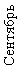 ТемаК. Ушинский «Бодливая корова» (чтение).Потешка «Дед хотел уху сварить» (заучивание)Русская народная сказка «Лисичка-сестричка и волк» (рассказывание). С. Маршак «Вот какой рассеянный» (слушание)Развитие речи: учить запоминать прослушанный текст произведения.Музыка: познакомить с ритмическим рисунком музыкального и стихотворного произведенияВладеет навыком чёткого произношения чистоговорок, скороговорок. Умеет понимать образное содержание и нравственный смысл произведения ЦелиУчить понимать:– эмоционально-образное содержание произведения;– нравственный смысл произведения;– произносить чистоговорки, скороговорки. Углублять представление о соответствии названия текста (темы) его содержанию.Знакомить с малыми формами фольклора.Повторить знакомые считалкиУчить:– понимать образное содержание и идею сказки;– передавать структуру сказки с помощью моделирования; – замечать и понимать образные слова и выражения в тексте.Развивать творческое воображениеРазвитие речи: учить запоминать прослушанный текст произведения.Музыка: познакомить с ритмическим рисунком музыкального и стихотворного произведенияВладеет навыком чёткого произношения чистоговорок, скороговорок. Умеет понимать образное содержание и нравственный смысл произведения 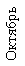 ТемаВ. Вересаев «Братишка» (чтение).Потешка «Ножки, ножки, где вы были?» (заучивание)Русская народная сказка «Зимовье зверей» 
(рассказывание). С. Михалков «Дядя Степа» (чтение)Развитие речи: формировать умение пересказа наиболее выразительного отрывка сказки.Умеет интонационно выделять речь персонажей, эмоционально откликаться ЦелиУчить понимать:– эмоционально-образное содержание произведения;– нравственный смысл произведения;– произносить чистоговорки, скороговорки.Углублять представление о соответствии названия текста (темы) его содержанию.Знакомить с малыми формами фольклора.Повторить знакомые считалкиУчить:– понимать и оценивать характеры героев;– передавать интонацией голоса и характер персонажей.Воспитывать эмоциональное восприятие содержания сказкиМузыка: познакомить с интонацией в музыкальном и литературном произведениина переживания героев сказки. В играх со сверстниками стремится 
к справедливости и дружеским отношениям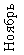 ТемаВ. Бианки «Первая охота» (чтение).А. С. Пушкин «Ветер, ветер! Ты могуч…» 
(заучивание)Русская народная сказка «Сестрица Аленушка и братец Иванушка» (рассказывание). Б. Заходер «Никто» (чтение)Развитие речи: учить понимать и правильно употреблять слова-синонимы.Художественно - эстетическое развитие: учить в рисунке передавать сюжет произведенияУмеет использовать в речи сравнения, образные выражения и слова-синонимы; слова, обозначающие этические качества 
(злой, добрый, хитрый, жадный)ЦелиУчить понимать содержание рассказа.Упражнять в использовании сравнений.Воспитывать любовь к миру природыУчить:– воспринимать и осознавать образное содержание сказки;– замечать образные слова и выражения 
в тексте;– понимать содержание поговорок;– придумывать новые эпизоды к сказке.Упражнять в подборе синонимовРазвитие речи: учить понимать и правильно употреблять слова-синонимы.Художественно - эстетическое развитие: учить в рисунке передавать сюжет произведенияУмеет использовать в речи сравнения, образные выражения и слова-синонимы; слова, обозначающие этические качества 
(злой, добрый, хитрый, жадный)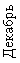 ТемаВ. Осеева «Волшебная палочка» (чтение).З. Александрова «Елочка» (заучивание)Э. Успенский «Разгром» (чтение).Русская народная сказка «Жихарка» (рассказывание)Социализация: объяснять моральные нормы поведения на примерах поступков героев прочитанных произведенийУмеет высказывать личное отношение 
к неблаговидным поступкам героев, оценивать их характер, используя в речи пословицы 
и поговоркиЦелиСпособствовать эмоциональному восприятию образной основы поэтических произведений. Развивать творческое воображение, выразительность речиУчить эмоциональному восприятию образного содержания поэтического текста.Развивать образность и выразительность речиСоциализация: объяснять моральные нормы поведения на примерах поступков героев прочитанных произведенийУмеет высказывать личное отношение 
к неблаговидным поступкам героев, оценивать их характер, используя в речи пословицы 
и поговорки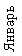 ТемаГ. Цыферов «В медвежий час» (чтение).Русская народная сказка «Петушок и бобовое зернышко» (в обработке О. Капицы) (рассказывание)М. Горький «Воробьишко» (чтение).А. Барто «Я знаю, что надо придумать» (заучивание)Развитие речи: формировать навык образной 
и связной речи, используя пословицы, поговорки, сравнительные обороты. Музыка: объяснять значение средств выразительности в музыке и литературеУмеет чётко формулировать идею и содержание произведения, определять связь с названием или придумывать своё название; умеет ответственно и качественно выполнять порученные заданияЦелиУчить:– понимать тему, образное содержание 
и идею сказки, значение пословицы и ее связь с сюжетом сказки;– видеть взаимосвязь между содержанием и названием произведения;– формулировать тему, основную мысль сказки.Стимулировать желание придумывать новые детали, эпизоды, фрагменты 
к сказкеУчить – эмоциональному восприятию образного содержания поэтического текста;– понимать средства выразительности. Развивать образность речиРазвитие речи: формировать навык образной 
и связной речи, используя пословицы, поговорки, сравнительные обороты. Музыка: объяснять значение средств выразительности в музыке и литературеУмеет чётко формулировать идею и содержание произведения, определять связь с названием или придумывать своё название; умеет ответственно и качественно выполнять порученные задания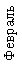 ТемаС. Есенин «Поет зима, аукает» (чтение).Ю. Кушак «Олененок» (заучивание)«Винни-Пух и все-все-все…» пер. с англ. Б.  Заходера (чтение).Д. Мамин-Сибиряк «Сказка про Комара Комаровича» (рассказывание)Развитие речи: формировать навык заучивания большого отрывка из текста.Познание: учить анализировать содержание и находить взаимосвязь между содержанием и названием сказкиВладеет навыком выразительного чтения и пересказа; использует в речи эстетические характеристики (красивый, грациозный, нарядный)ЦелиПродолжать учить понимать содержание стихотворений.Помочь осмыслить значение образных выражений.Упражнять в осознанном использовании средств интонационной выразительностиУчить:– понимать тему, образное содержание 
и идею сказки;– видеть взаимосвязь между содержанием 
и названием произведения;– формулировать тему и основную мысль сказки.Стимулировать желание придумывать новые детали, эпизоды, фрагменты к сказкеРазвитие речи: формировать навык заучивания большого отрывка из текста.Познание: учить анализировать содержание и находить взаимосвязь между содержанием и названием сказкиВладеет навыком выразительного чтения и пересказа; использует в речи эстетические характеристики (красивый, грациозный, нарядный)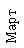 ТемаС. Черный «Когда никого нет дома» (чтение).М. Лермонтов «Спи, младенец мой прекрасный» (заучивание)К. Чуковский «Федорино горе» (рассказывание).Труд: на примере героев произведений воспитывать трудолюбие; учить бережно относиться к книгам, тетрадям, после занятий убирать рабочее местоУмеет убеждать и объяснять при согласовании совместных действий; использовать в речи слова, обозначающие эмоциональное состояние (хмурый, печальный, радостный)ЦелиУчить:– эмоционально воспринимать и понимать образное содержание произведения; – видеть взаимосвязь между содержанием и названием произведения.Развивать образность и выразительность речиУчить эмоциональному восприятию образного содержания поэтического текста, пониманию значения использования автором средств выразительности. Развивать образность, выразительность речи Воспитывать трудолюбие, аккуратностьТруд: на примере героев произведений воспитывать трудолюбие; учить бережно относиться к книгам, тетрадям, после занятий убирать рабочее местоУмеет убеждать и объяснять при согласовании совместных действий; использовать в речи слова, обозначающие эмоциональное состояние (хмурый, печальный, радостный)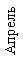 ТемаШ. Перро «Красная Шапочка» (чтение).Шотландская народная песня «Купите лук», пер. И. Токмаковой (заучивание)«К. Чуковский «Телефон» (рассказывание)Музыка: учить исполнять произведения малой фольклорной формы.Художественно - эстетическое развитие: учить в рисунке воплощать придуманные фрагменты сказкиУмеет чётко произносить 
и пропевать слова; владеет чувством ритма при чтении стихов 
и исполнении частушек ЦелиУчить понимать:– эмоционально-образное содержание произведения;– нравственный смысл произведения.Углублять представления детей о соответствии названия текста его содержанию.Знакомить с малыми формами фольклора.Повторить знакомые считалкиУчить:– понимать тему, образное содержание 
и идею сказки;– видеть взаимосвязь между содержанием 
и названием произведения;– формулировать тему и основную мысль сказки.Стимулировать желание придумывать новые детали, эпизоды, фрагменты к сказке.Развивать образность и выразительность речиМузыка: учить исполнять произведения малой фольклорной формы.Художественно - эстетическое развитие: учить в рисунке воплощать придуманные фрагменты сказкиУмеет чётко произносить 
и пропевать слова; владеет чувством ритма при чтении стихов 
и исполнении частушек 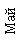 ТемаН. Носов «Заплатка» (чтение).Е. Серова «Одуванчик» (заучивание)Х.-К. Андерсен «Огниво» (рассказывание).Я. Сегель «Как я был обезьянкой» (чтение)Развитие речи: формировать навык составления рассказов по предложенному сюжету. Музыка: учить слушать и запоминать музыкальные сказкиУмеет употреблять в речи образные выражения, эмоционально-оценочную лексику при самостоятельном составлении рассказа или пересказа; в театрализованных играх умеет меняться ролямиМесяцКол-во занятий датадатаТема организованной образовательной деятельностиПрограммное содержаниеПрограммное содержаниеСодержание организованной образовательной деятельностидата проведенияПримечание МесяцКол-во занятий датадатаТема организованной образовательной деятельностиБазовая программаИнтеграция образовательных областейСодержание организованной образовательной деятельностидата проведенияПримечание Сентябрь104.09.201504.09.2015Что умеем рисоватьУчить доступными средствами отражать полученные впечатления.Закреплять:– приемы рисования кистью;– умения правильно держать кисть, промывать ее в воде, осушать о тряпочку.Познание: показывать изображения круга и овала, учить сравнивать эти фигуры по форме и по размеру.Музыка: формировать умение эмоционально откликаться на понравившееся произведение. Беседа, рассматривание предметов и наблюдение явлений окружающего, рисование.Сентябрь211.09.201511.09.2015Что умеем рисоватьПродолжать знакомить с приемами изображения предметов овальной и круглой формы. Учить:– сравнивать эти формы, выделять их отличия;– передавать в рисунке отличительные особенности круглой и овальной формы.Познание: показывать изображения круга и овала, учить сравнивать эти фигуры по форме и по размеру.Музыка: формировать умение эмоционально откликаться на понравившееся произведение.Беседа, рассматривание предметов и наблюдение явлений окружающего, рисование.Сентябрь318.09.201518.09.2015«Красивые цветы»Развивать наблюдательность, умение выбирать предмет для изображения.Учить передавать в рисунке части растения.Закреплять умение:– рисовать кистью и красками;– правильно держать кисть, промывать ее и осушать.Совершенствовать умение рассматривать рисунки, выбирать лучшие.Развивать эстетическое восприятие, чувство удовлетворения, радости от созданного изображенияПознание: показывать изображения круга и овала, учить сравнивать эти фигуры по форме и по размеру.Музыка: формировать умение эмоционально откликаться на понравившееся произведение.Рассматривание картин с цветами, Беседа о значении цветов, игра «Один-много», рисование цветов, рассматривание готовых картин. 402.10.201502.10.2015На яблоне поспели яблокиУчить:– рисовать дерево, передавая его характерные особенности: ствол, расходящиеся от него длинные и короткие ветви;– передавать в рисунке образ фруктового дерева;– быстрому приему рисования листвы.Закреплять приемы рисования карандашами.Подводить к эмоциональной, эстетической оценке своих работПознание: показывать изображения круга и овала, учить сравнивать эти фигуры по форме и по размеру.Музыка: формировать умение эмоционально откликаться на понравившееся произведение.Рассматривание картин с изображением яблонь, рассматривание яблок, выставка готовых рисунков. Октябрь509.10.201509.10.2015«Цветные шары»Закреплять знание овальной формы, понятия «тупой», «острый». Продолжать учить приему рисования овальной формы. Упражнять в умении аккуратно закрашивать рисунки.Подводить к образному выражению содержания. Развивать воображениеЧтение: рассматривать иллюстрации сказок, выбрать любимого сказочного героя.Развитие речи: обсуждать впечатления 
от ярких, красивых рисунков. Рассмотреть с ребятами воздушные шары, речевое упражнение «Кругленько, длинненько», дидактическая игра «Найди такой же по форме» Октябрь616.10.201516.10.2015Сказочное деревоУчить создавать в рисунке сказочный образ. Упражнять – в передаче правильного строения дерева;– в закрашивании.Развивать воображение, творческие способности, речьЧтение: рассматривать иллюстрации сказок, выбрать любимого сказочного героя.Развитие речи: обсуждать впечатления 
от ярких, красивых рисунков. Чтение стихотворения К. Чуковского «чудо-дерево», Игра «Плоды и листья», упражнение «Покажи и назови части дерева», упражнение «Какой листик?»723.10.201523.10.2015Украшение фартукаУчить составлять на полоске бумаги простой узор из элементов народного орнамента. Развивать цветовое восприятие, образные представления, творческие способности, воображениеЧтение: рассматривать иллюстрации сказок, выбрать любимого сказочного героя.Развитие речи: обсуждать впечатления 
от ярких, красивых рисунков. Рассматривание картин с разнообразными орнаментами, Игра «Скажи наоборот». 830.10.201530.10.2015Золотая осеньУчить изображать осень. Упражнять в умении рисовать дерево, ствол, тонкие ветки, осеннюю листву. Закреплять технические умения в рисовании красками (опускать кисть всем ворсом в баночку 
с краской, снимать лишнюю каплю о край баночки, хорошо промывать кисть в воде, прежде чем набирать другую краску, промокать ее о мягкую тряпочку или бумажную салфетку и т. д.).Подводить к образной передаче явлений.Воспитывать самостоятельность, творчество. Вызывать чувство радости от ярких красивых рисунковЧтение: рассматривать иллюстрации сказок, выбрать любимого сказочного героя.Развитие речи: обсуждать впечатления 
от ярких, красивых рисунков. Чтение стихотворения про осень, Описание погоды, Игра «Найди ошибки», рисование золотой осени. Ноябрь906.11.201506.11.2015Рисование по замыслуУчить самостоятельно, выбирать тему своего рисунка, доводить задуманное до конца, правильно держать карандаш, закрашивать небольшие части рисунка.Развивать творческие способности, воображениеРазвитие речи: обсуждать и оценивать готовые работы, отмечать выразительные изображения. Беседа на тему «Что бы я нарисовал?», рассматривание разнообразных картинок, игра «У кого, что получилось»Ноябрь1013.11.201513.11.2015Украшение свитераЗакреплять умение украшать предмет одежды, используя линии, мазки, точки, кружки и другие знакомые элементы; оформлять украшенными полосками одежду, вырезанную из бумаги. Учить подбирать краски в соответствии с цветом свитера. Развивать эстетическое восприятие, самостоятельность, инициативуРазвитие речи: обсуждать и оценивать готовые работы, отмечать выразительные изображения. Рассмотреть одежду, украшенную декоративными узорами, рисование узоров, рассматривание готовых «Свитеров» 1120.11.201520.11.2015Рыбки плавают в аквариумеУчить изображать рыбок, плавающих в разных направлениях; правильно передавать их форму, хвост, плавники. Закреплять умение рисовать кистью и красками, используя штрихи разного характера. Воспитывать самостоятельность, творчество. Учить отмечать выразительные изображенияРазвитие речи: обсуждать и оценивать готовые работы, отмечать выразительные изображения. Рассмотреть картинки с изображениями их в аквариуме, вспомнить приемы рисования, рассматривание готовых рисунков. 1227.11.201527.11.2015Маленький гномикУчить передавать в рисунке образ маленького человечка – лесного гномика, составляя изображение из простых частей: круглая головка, конусообразная рубашка, треугольный колпачок, прямые руки, соблюдая при этом в упрощенном виде соотношение по величине. Закреплять умение рисовать красками и кистью. Подводить к образной оценке готовых работРазвитие речи: обсуждать и оценивать готовые работы, отмечать выразительные изображения. Рассказ о сказочных гномах, Беседа о частях тела, рассмотреть на рисунке разных гномиков, выставка готовых рисунков. Декабрь1327.11.201527.11.2015Нарисуй, свою любимую игрушкуРазвивать умение задумывать содержание рисунка, создавать изображение, передавая форму частей.Закреплять навыки рисования красками.Учить рассматривать рисунки, выбирать понравившиеся, объяснять, что нравится.Воспитывать самостоятельность.Развивать творческие способности, воображение, умение рассказывать о созданном изображении.Формировать положительное эмоциональное отношение к созданным рисункам.Чтение: рассматривать иллюстрации сказок, выбрать любимого сказочного героя.Развитие речи: обсуждать впечатления 
от ярких, красивых рисунков. Беседа об игрушках, Игры «Возьми игрушку на прогулку», «Чего не хватает?», рисование любимой игрушки.Декабрь1404.12.201504.12.2015Кто в каком домике живет («У кого какой домик»)Учить создавать изображения предметов, состоящих из прямоугольных, квадратных, треугольных частей (скворечник, улей, конура, будка).Развивать представления о том, где живут насекомые, птицы, собаки и другие живые существа.Рассказать о том, как человек заботится о животныхПознание: рассказывать о представителях животного мира; учить из геометрических фигур составлять домики для животных и птиц. Труд: учить самостоятельно готовить своё рабочее место к занятиям 
и убирать материалы по окончании работы.Рассматривание на картинках домиков, игра «Найди каждому домик», беседа на тему «Кто где живет?»,Рисование домиков.1511.12.201511.12.2015Маленькой елочке холодно зимойУчить:– передавать в рисунке несложный сюжет, выделяя главное;– рисовать елочку с удлиненными книзу ветками.Закреплять умение рисовать красками.Развивать:– образное восприятие, образные представления;– желание создать красивый рисунок.Дать эмоциональную оценкуЧтение: рассматривать иллюстрации сказок, выбрать любимого сказочного героя.Развитие речи: обсуждать впечатления 
от ярких, красивых рисунков.   Рассмотреть елочку в группе, выделить ее части, Пение песенки «Елочка», рисование елочки.1618.12.201518.12.2015Новогодние поздравительные открыткиУчить самостоятельно определять содержание рисунка и изображать задуманное.Закреплять технические приемы рисования 
(правильно пользоваться красками, хорошо промывать кисть и осушать ее).Развивать эстетические чувства, фантазию, желание порадовать близких, положительный эмоциональный отклик на самостоятельно созданное изображение. Воспитывать инициативу, самостоятельностьПознание: рассказывать о представителях животного мира; учить из геометрических фигур составлять домики для животных и птиц. Труд: учить самостоятельно готовить своё рабочее место к занятиям 
и убирать материалы по окончании работы.  Рассказ воспитателя о празднике «Новый год», беседа о приготовлениях к празднику, Упражнение на внимание, украшение открыток.Декабрь1725.12.201525.12.2015Наша нарядная елкаУчить:– передавать в рисунке образ новогодней елки;– пользоваться красками разных цветов, аккуратно накладывать одну краску на другую только по высыхании. Формировать умение рисовать елку с удлиняющимися книзу ветвями.Способствовать эмоциональной оценке своих работ и рисунков товарищей, созданию радостной атмосферы при восприятии рисунковПознание: рассказывать о представителях животного мира; учить из геометрических фигур составлять домики для животных и птиц. Труд: учить самостоятельно готовить своё рабочее место к занятиям 
и убирать материалы по окончании работы.  Рассказ воспитателя о празднике «Новый год», упражнение на внимание, рисование елочки с огоньками.181815.01.2016СнегурочкаУчить изображать Снегурочку в шубке (шубка книзу расширена, руки 
от плеч).Закреплять умение:– рисовать кистью и красками;– накладывать одну краску на другую по высыхании при украшении шубки, чисто промывать кисть и осушать ее, промокая о тряпочку или салфеткуПознание: рассказывать о представителях животного мира; учить из геометрических фигур составлять домики для животных и птиц. Труд: учить самостоятельно готовить своё рабочее место к занятиям 
и убирать материалы по окончании работы.   Рассказ воспитателя о празднике «Новый год», рассматривание снегурочек на картинке, рисование снегурочек. Январь191922.01.2016Украшение платочка(по мотивам дымковской росписи)Знакомить с росписью дымковской игрушки (барышни). Учить:– выделять элемент узора (прямые, пересекающиеся линии, точки и мазки);– равномерно покрывать лист, слитными линиями (вертикальными и горизонтальными), в образовавшихся клетках ставить мазки, точки и другие элементы.Развивать чувство ритма, композиции, цветаЧтение: рассматривать иллюстрации сказок, выбрать любимого сказочного героя.Развитие речи: обсуждать впечатления 
от ярких, красивых рисунков. Рассматривание на картинках дымковских игрушек, Рассматривание узоров одежды, Украшение платочков. Январь202029.01.2016Развесистое деревоУчить использовать разный нажим на карандаш для изображения дерева с толстыми и тонкими ветвями.Воспитывать стремление добиваться хорошего результата.Развивать образное восприятие, воображение, творчествоЧтение: рассматривать иллюстрации сказок, выбрать любимого сказочного героя.Развитие речи: обсуждать впечатления 
от ярких, красивых рисунков. Чтение стихотворения С. Маршака «Что мы скажем…», Игра «Чего не хватает?», упражнение «Покажи и назови части дерева», рисование дерева. Февраль212105.02.2016Укрась свои игрушкиРазвивать эстетическое восприятие.Продолжать знакомить с дымковскими игрушками.Учить:– отмечать их характерные особенности;– выделять элементы узора: круги, кольца, точки, полосы.Закреплять:– представление детей 
о ярком, нарядном, праздничном колорите игрушек; – приемы рисования кистьюРазвитие речи: обсуждать и оценивать готовые работы, отмечать выразительные изображения. Труд: учить самостоятельно готовить своё рабочее место к занятиям 
и убирать материалы по окончании работы.Рассматривание на картинках дымковские игрушки, раскрашивание уточек и утят. Февраль222212.02.2016Девочка пляшетУчить:– рисовать фигуру человека, передавая простейшие соотношения по величине: голова маленькая, туловище большое; девочка одета в платье;– изображать простые движения (например, поднятая рука, руки на поясе).Закреплять приемы закрашивания красками 
(ровными слитными линиями в одном направлении), фломастерами, цветными мелками.Побуждать к образной оценке изображенийРазвитие речи: обсуждать и оценивать готовые работы, отмечать выразительные изображения. Труд: учить самостоятельно готовить своё рабочее место к занятиям 
и убирать материалы по окончании работы.Рассматривание куклы, повторение простых движений танца, раскрашивание девочек. 232319.02.2016Красивая птичкаУчить рисовать птичку, передавая форму тела (овальная), частей, красивое оперение. Упражнять в рисовании красками, кистью.Развивать образное восприятие, воображение. Расширять представления о красоте, образные представленияРазвитие речи: обсуждать и оценивать готовые работы, отмечать выразительные изображения. Труд: учить самостоятельно готовить своё рабочее место к занятиям 
и убирать материалы по окончании работы.Повторение названий птиц, Игра «Один-много», Игра «Кто как кричит?», рисование птичек. 242426.02.2016Украсим полосочку флажкамиЗакреплять умение рисовать предметы прямоугольной формы, создавать простейший ритм изображений.Упражнять в умении аккуратно закрашивать рисунок, используя показанный прием. Развивать эстетические чувства; чувство ритма, композицииРазвитие речи: обсуждать и оценивать готовые работы, отмечать выразительные изображения. Труд: учить самостоятельно готовить своё рабочее место к занятиям 
и убирать материалы по окончании работы.Рассматривание картинок с флажками, Игра «Назови цвет», рисование флажков. Март 252504.03.2016Расцвели красивые цветыУчить рисовать красивые цветы, используя разнообразные формообразующие движения, работая всей кистью и ее концом.Развивать:– эстетические чувства 
(дети должны продуманно брать цвет краски);– чувство ритма, представления о красотеПознание: рассказывать о представителях животного мира; учить из геометрических фигур составлять домики для животных и птиц. Чтение стихотворения Игоря Мазнина «Простое слово», рассказ о празднике 8 марта, Игра «Один-много», рисование цветов. Март 262611.03.2016Как мы играли в подвижную игру «Бездомный заяц»Формировать умение с помощью выразительных средств (форма, положение объекта 
в пространстве), передавать в рисунке сюжет игры, образы животных.Развивать:– воображение детей;– интерес к разнообразным видам творческой деятельностиПознание: рассказывать о представителях животного мира; учить из геометрических фигур составлять домики для животных и птиц. Подвижная игра «Бездомный заяц», рассмотреть игрушечного зайчика, иллюстрации, рисование зайчиков. 272718.03.2016Козлятки выбежали погулять на зеленый лужокПродолжать учить детей рисовать четвероногих животных. Закреплять: – знания о том, что у всех четвероногих животных тело овальной формы;– приемы работы кистью 
и красками.Учить:– сравнивать животных, видеть общее и различное;– передавать сказочные образы.Развивать образные представления, воображение, творчествоПознание: рассказывать о представителях животного мира; учить из геометрических фигур составлять домики для животных и птиц. Чтение сказки «Волк и семеро козлят», рассматривание козлят на картинках, Рисование козлят, рассматривание готовых рисунков. 282825.03.2016Украсим кукле платьицеУчить детей составлять узор из знакомых элементов (полосы, точки, круги).Развивать творческое начало, эстетическое восприятие, воображениеПознание: рассказывать о представителях животного мира; учить из геометрических фигур составлять домики для животных и птиц. Рассматривание платьиц у кукол, Раскрашивание платьиц, рассматривание готовых рисунков. Март292901.04.2016Сказочный домик-теремокУчить передавать в рисунке образ сказки.Развивать:– образные представления;– воображение;– самостоятельность 
и творчество в изображении и украшении сказочного домика. Совершенствовать приемы украшенияЧтение: рассмотреть иллюстрации с изображением сказочных домиков, запомнить украшения.Развитие речи: формировать навык составления рассказа о своём рисунке. Чтение сказки «Теремок», рассматривание всех персонажей, Игра «Кто за кем?», рисование теремка.Апрель303008.04.2016Дом, в котором ты живешьУчить рисовать большой дом, передавать прямоугольную форму стен, ряды окон.Развивать умение дополнять изображение на основе впечатлений от окружающей жизни.Вызывать у детей желание рассматривать свои рисунки, выражать свое отношение к нимЧтение: рассмотреть иллюстрации с изображением сказочных домиков, запомнить украшения.Развитие речи: формировать навык составления рассказа о своём рисунке.Беседа о домиках, повторение приемов рисования домиков, рассматривание готовых рисунков. Апрель313115.04.2016Твоя любимая куклаУчить:– создавать в рисунке образ любимой игрушки;– рассматривать рисунки, выбирать лучший из них, обосновывать свой выбор.Закреплять умение передавать форму, расположение частей фигуры человека, их относительную величину. Продолжать учить рисовать крупно, во весь лист.Упражнять в рисовании и закрашиванииЧтение: рассмотреть иллюстрации с изображением сказочных домиков, запомнить украшения.Развитие речи: формировать навык составления рассказа о своём рисунке.Беседа о любимых игрушках, игра «Расположи игрушки», игра «Чего не хватает?», рисование любимых игрушек, Рассматривание готовых рисунков. Апрель323222.04.2016Мое любимое солнышкоРазвивать образные представления, воображение.Закреплять усвоенные ранее приемы рисования и закрашивания изображенийЧтение: рассмотреть иллюстрации с изображением сказочных домиков, запомнить украшения.Развитие речи: формировать навык составления рассказа о своём рисунке.Рассматривание картинок и изображением солнышка, Игра «Скажи ласково», рисование солнышка, рассматривание готовых рисунков. Май333329.04.2016Нарисуй, какую хочешь картинкуУчить задумывать содержание рисунков, доводить свой замысел до конца.Воспитывать самостоятельность, творчествоЧтение: прочитать стихи о весне, праздничном городе, Дне Победы.Развитие речи: обсуждать и делиться впечатлениями при просмотре готовых работРассматривание различных картинок.Беседа на тему «Что я хочу нарисовать?», рисование картинок, Игра «Что получилось?». Физкультминутка.Май343406.05.2016Самолеты летят сквозь облакаУчить изображать самолеты, летящие сквозь облака, используя разный нажим на карандаш.Развивать образное восприятие, образные представления. Вызывать положительное эмоциональное отношение к созданным рисункамЧтение: прочитать стихи о весне, праздничном городе, Дне Победы.Развитие речи: обсуждать и делиться впечатлениями при просмотре готовых работКлассификация воздушного транспорта, игра «Что быстрее?», игра «Что лишнее?», рисование самолетов, рассматривание готовых рисунков. Май353513.05.2015Нарисуй картинку про веснуУчить передавать в рисунке впечатления от весны.Развивать умение удачно располагать изображение на листе.Упражнять в рисовании красками (хорошо промывать кисть, осушать ее, набирать краску на кисть по мере надобности)Чтение: прочитать стихи о весне, праздничном городе, Дне Победы.Развитие речи: обсуждать и делиться впечатлениями при просмотре готовых работБеседа о признаках весны, сравнение весенних и зимних признаков, Игра «Найди рисунки относящиеся к весне», рисование картинок про весну, Рассматривание готовых рисунков. 363620.05.2016Празднично украшенный домУчить:– передавать впечатления от праздничного города в рисунке; – выбирать при анализе готовых работ красочные, выразительные рисунки, рассказывать 
о них.Закреплять умение рисовать дом и украшать его флагами, цветными огнями. Упражнять в рисовании и закрашивании путем накладывания цвета.Чтение: прочитать стихи о весне, праздничном городе, Дне Победы.Развитие речи: обсуждать и делиться впечатлениями при просмотре готовых работРассказ о прошедшем празднике «День победы», Рисование украшенного поселка к празднику, рассматривание готовых рисунков. 373727.05.2016Что мы умеем Закреплять   приемы изображения предметов овальной и круглой формы.  Упражнять:– сравнивать эти формы, выделять их отличия;– передавать в рисунке отличительные особенности круглой и овальной формы.Познание: показывать изображения круга и овала, учить сравнивать эти фигуры по форме и по размеру.Музыка: формировать умение эмоционально откликаться на понравившееся произведение.Беседа, рассматривание предметов и наблюдение явлений окружающего, рисование.МесяцКол-во ДатаТема организованной образовательной деятельностиПрограммное содержаниеПрограммное содержаниеПрограммное содержаниеПрограммное содержаниеСодержание организованной образовательной деятельностиСодержание организованной образовательной деятельностиДата проведенияДата проведенияПримечание Примечание МесяцКол-во ДатаТема организованной образовательной деятельностиБазовая программаБазовая программаИнтеграция образовательных областейИнтеграция образовательных областейСодержание организованной образовательной деятельностиСодержание организованной образовательной деятельностиДата проведенияДата проведенияПримечание Примечание 1 03.09.2015Что умеем лепить? Закреплять умение лепить предметы круглой формы разной величины.Учить передавать в лепке впечатления от окружающего мира.Воспитывать положительное отношение к результатам своей деятельности, доброжелательное отношение к созданным сверстниками поделкам.  Закреплять умение лепить предметы круглой формы разной величины.Учить передавать в лепке впечатления от окружающего мира.Воспитывать положительное отношение к результатам своей деятельности, доброжелательное отношение к созданным сверстниками поделкам. Труд: учить самостоятельно готовить своё рабочее место к занятиям 
и убирать материалы по окончании работы.Развитие речи: рассказывать о своих впечатлениях от окружающего мира, обсуждать темы работ. Труд: учить самостоятельно готовить своё рабочее место к занятиям 
и убирать материалы по окончании работы.Развитие речи: рассказывать о своих впечатлениях от окружающего мира, обсуждать темы работ. Загадывание загадок об осени.Внесение игрушки Буратино.Пальчиковая игра «Капельки»Обсуждение готовых работ.Загадывание загадок об осени.Внесение игрушки Буратино.Пальчиковая игра «Капельки»Обсуждение готовых работ.2 07.09.2015Огурец и свекла  Познакомить с приемами лепки предметов овальной формы. Учить передавать особенности каждого предмета. Закреплять умение катать глину прямыми движениями рук при лепке предметов овальной формы и кругообразными – при лепке предметов круглой формы.Учить оттягивать пальцами, скруглять концы, сглаживать поверхность  Познакомить с приемами лепки предметов овальной формы. Учить передавать особенности каждого предмета. Закреплять умение катать глину прямыми движениями рук при лепке предметов овальной формы и кругообразными – при лепке предметов круглой формы.Учить оттягивать пальцами, скруглять концы, сглаживать поверхностьТруд: учить самостоятельно готовить своё рабочее место к занятиям 
и убирать материалы по окончании работы.Развитие речи: рассказывать о своих впечатлениях от окружающего мира, обсуждать темы работ.Труд: учить самостоятельно готовить своё рабочее место к занятиям 
и убирать материалы по окончании работы.Развитие речи: рассказывать о своих впечатлениях от окружающего мира, обсуждать темы работ.Рассматривание огурца и свеклыпоказ приемов лепкиДидактическая игра «Овощи»Физминутка «Капуста»Анализ сделанных работРассматривание огурца и свеклыпоказ приемов лепкиДидактическая игра «Овощи»Физминутка «Капуста»Анализ сделанных работ301.10.2015РыбкаЗакреплять:– знание приемов изготовления предметов овальной формы (раскатывание прямыми движениями ладоней, лепка пальцами);– приемы оттягивания, сплющивания при передаче характерных особенностей рыбки.Учить обозначать стекой чешуйки, покрывающие тело рыбыЗакреплять:– знание приемов изготовления предметов овальной формы (раскатывание прямыми движениями ладоней, лепка пальцами);– приемы оттягивания, сплющивания при передаче характерных особенностей рыбки.Учить обозначать стекой чешуйки, покрывающие тело рыбыЗдоровье: прививать гигиенические навыки: учить пользоваться влажной салфеткой во время лепки, мыть руки с мылом после занятия. Развитие речи: высказывать своё мнение по поводу поделок и работ других детейЗдоровье: прививать гигиенические навыки: учить пользоваться влажной салфеткой во время лепки, мыть руки с мылом после занятия. Развитие речи: высказывать своё мнение по поводу поделок и работ других детейРассматривание картинок с изображением рыбки, показ приемов лепки, игра «Рыбки»Рассматривание картинок с изображением рыбки, показ приемов лепки, игра «Рыбки»415.10.2015Слепи какую хочешь игрушку в подарок другу 
(братишке, сестренке)Продолжать развивать образные представления, воображение 
и творчество.Закреплять умение использовать при создании изображения разно-образные приемы лепки, усвоенные ранее.Воспитывать внимание к другим детям, желание заботиться о нихПродолжать развивать образные представления, воображение 
и творчество.Закреплять умение использовать при создании изображения разно-образные приемы лепки, усвоенные ранее.Воспитывать внимание к другим детям, желание заботиться о нихЗдоровье: прививать гигиенические навыки: учить пользоваться влажной салфеткой во время лепки, мыть руки с мылом после занятия. Развитие речи: высказывать своё мнение по поводу поделок и работ других детейЗдоровье: прививать гигиенические навыки: учить пользоваться влажной салфеткой во время лепки, мыть руки с мылом после занятия. Развитие речи: высказывать своё мнение по поводу поделок и работ других детейБеседа на тему «Моя семья», «Что можно слепить для близких?», рассматривание готовых изделий.Беседа на тему «Моя семья», «Что можно слепить для близких?», рассматривание готовых изделий.5 29.10.2015Угощение для куколРазвивать образные представления, умение выбирать содержание изображения. Учить передавать в лепке выбранный объект, используя усвоенные ранее приемы.Продолжать формировать умение работать аккуратно. Воспитывать стремление делать что-то полезное и приятное для других.Формировать умение объединять результаты своей деятельности 
с работами сверстниковРазвивать образные представления, умение выбирать содержание изображения. Учить передавать в лепке выбранный объект, используя усвоенные ранее приемы.Продолжать формировать умение работать аккуратно. Воспитывать стремление делать что-то полезное и приятное для других.Формировать умение объединять результаты своей деятельности 
с работами сверстниковЗдоровье: прививать гигиенические навыки: учить пользоваться влажной салфеткой во время лепки, мыть руки с мылом после занятия. Развитие речи: высказывать своё мнение по поводу поделок и работ других детейЗдоровье: прививать гигиенические навыки: учить пользоваться влажной салфеткой во время лепки, мыть руки с мылом после занятия. Развитие речи: высказывать своё мнение по поводу поделок и работ других детейБеседа на тему «Какие угощения можно сделать?», рассматривание готовых работ.Беседа на тему «Какие угощения можно сделать?», рассматривание готовых работ.605.11.2015«Сливы и лимоны»«Сливы и лимоны»Продолжать обогащать представления детей о предметах овальной формы и их изображения в лепке. Закреплять приемы лепки предметов овальной формы, разных по величине и цвету. Развивать эстетическое восприятие.Продолжать обогащать представления детей о предметах овальной формы и их изображения в лепке. Закреплять приемы лепки предметов овальной формы, разных по величине и цвету. Развивать эстетическое восприятие.Познание: сравнивать предметы овальной формы с их изображением.Развитие речи: обсуждать своеобразие формы и узора дымковской игрушки, делиться впечатлениямиПознание: сравнивать предметы овальной формы с их изображением.Развитие речи: обсуждать своеобразие формы и узора дымковской игрушки, делиться впечатлениями  Рассматривание картинок с изображениями слив и лимонов, беседа о фруктах, дидактическая игра «Фрукты»  Рассматривание картинок с изображениями слив и лимонов, беседа о фруктах, дидактическая игра «Фрукты»719.11.2015УточкаУточкаПознакомить с дымковскими игрушками 
(уточки, птички, козлики 
и др.), обратить внимание на красоту слитной обтекаемой формы, специфическую окраску, роспись. Учить передавать относительную величину частей уточки. Закреплять приемы промазывания, сглаживания, сплющивания (клюв уточки). Развивать эстетические чувства.Познакомить с дымковскими игрушками 
(уточки, птички, козлики 
и др.), обратить внимание на красоту слитной обтекаемой формы, специфическую окраску, роспись. Учить передавать относительную величину частей уточки. Закреплять приемы промазывания, сглаживания, сплющивания (клюв уточки). Развивать эстетические чувства.Познание: сравнивать предметы овальной формы с их изображением.Развитие речи: обсуждать своеобразие формы и узора дымковской игрушки, делиться впечатлениямиПознание: сравнивать предметы овальной формы с их изображением.Развитие речи: обсуждать своеобразие формы и узора дымковской игрушки, делиться впечатлениямиРассматривание картинок с изображением дымковских игрушек, повторение приемов лепки, выставка готовых работ.Рассматривание картинок с изображением дымковских игрушек, повторение приемов лепки, выставка готовых работ.803.12.2015Слепи, что тебе хочетсяПродолжать развивать самостоятельность и творчество, умение создавать изображения по собственному замыслу. Закреплять разнообразные приемы лепкиПродолжать развивать самостоятельность и творчество, умение создавать изображения по собственному замыслу. Закреплять разнообразные приемы лепкиРазвитие речи: учить находить 
и называть части тела человека; обсуждать темы творческих работЗдоровье: прививать гигиенические навыки: учить пользоваться влажной салфеткой во время лепки, мыть руки с мылом после занятия.Развитие речи: учить находить 
и называть части тела человека; обсуждать темы творческих работЗдоровье: прививать гигиенические навыки: учить пользоваться влажной салфеткой во время лепки, мыть руки с мылом после занятия.Рассказывание любимых стихотворений, беседа о любимых сказках и их героях, игра «Что получилось»Рассказывание любимых стихотворений, беседа о любимых сказках и их героях, игра «Что получилось»917.12.2015Девочка в зимней одеждеУчить выделять части человеческой фигуры 
в одежде (голова, расширяющаяся книзу шубка, руки), передавать их с соблюдением пропорций. Вызвать желание передать образ девочки в объемном изображенииУчить выделять части человеческой фигуры 
в одежде (голова, расширяющаяся книзу шубка, руки), передавать их с соблюдением пропорций. Вызвать желание передать образ девочки в объемном изображенииЗдоровье: прививать гигиенические навыки: учить пользоваться влажной салфеткой во время лепки, мыть руки с мылом после занятия. Развитие речи: высказывать своё мнение по поводу поделок и работ других детей.Здоровье: прививать гигиенические навыки: учить пользоваться влажной салфеткой во время лепки, мыть руки с мылом после занятия. Развитие речи: высказывать своё мнение по поводу поделок и работ других детей.Рассматривание куклы в зимней одежде, уточнить части фигурки, обсудить с детьми как нужно разделить глину на части, игра «Снежинки»Рассматривание куклы в зимней одежде, уточнить части фигурки, обсудить с детьми как нужно разделить глину на части, игра «Снежинки»1031.12.2015Большая утка с утятами 
(коллективная композиция)Учить:– выделять элементы украшения игрушек, замечать красоту формы;– лепить фигурки на подставке, передавать разницу в величине предметов и отдельных частей, делить глину в соответствующей пропорции.Продолжать знакомить с дымковскими изделиями (уточка с утятами, петух, индюк и другие). Вызвать желание лепить игрушкиУчить:– выделять элементы украшения игрушек, замечать красоту формы;– лепить фигурки на подставке, передавать разницу в величине предметов и отдельных частей, делить глину в соответствующей пропорции.Продолжать знакомить с дымковскими изделиями (уточка с утятами, петух, индюк и другие). Вызвать желание лепить игрушкиЗдоровье: прививать гигиенические навыки: учить пользоваться влажной салфеткой во время лепки, мыть руки с мылом после занятия. Развитие речи: высказывать своё мнение по поводу поделок и работ других детей.Здоровье: прививать гигиенические навыки: учить пользоваться влажной салфеткой во время лепки, мыть руки с мылом после занятия. Развитие речи: высказывать своё мнение по поводу поделок и работ других детей.Рассматривание дымковской игрушки «уточки», Повторение приемов лепки, Выставка коллективной работы «Уточка с утятами»Рассматривание дымковской игрушки «уточки», Повторение приемов лепки, Выставка коллективной работы «Уточка с утятами»1114.01.2016Лепка по замыслуПродолжать развивать самостоятельность и творчество, умение создавать изображения по собственному замыслу. Закреплять разнообразные приемы лепкиПродолжать развивать самостоятельность и творчество, умение создавать изображения по собственному замыслу. Закреплять разнообразные приемы лепкиЗдоровье: прививать гигиенические навыки: учить пользоваться влажной салфеткой во время лепки, мыть руки с мылом после занятия. Развитие речи: высказывать своё мнение по поводу поделок и работ других детей.Здоровье: прививать гигиенические навыки: учить пользоваться влажной салфеткой во время лепки, мыть руки с мылом после занятия. Развитие речи: высказывать своё мнение по поводу поделок и работ других детей.Рассмотреть уже знакомые картинки и игрушки, Беседа на тему «Что бы я слепил?», игра «Что получилось?»Рассмотреть уже знакомые картинки и игрушки, Беседа на тему «Что бы я слепил?», игра «Что получилось?»1228.01.2016Вылепи, какое хочешь игрушечное животноеУчить самостоятельно определять содержание своей работы. Закреплять умение лепить, используя разные приемы лепки. Воспитывать самостоятельность, активность.Развивать воображение, умение рассказывать о созданном образеУчить самостоятельно определять содержание своей работы. Закреплять умение лепить, используя разные приемы лепки. Воспитывать самостоятельность, активность.Развивать воображение, умение рассказывать о созданном образеРазвитие речи: формировать умение составлять рассказ о своей поделке, 
о созданном образе.Здоровье: развивать мелкую моторику рук при работе 
с глиной.Развитие речи: формировать умение составлять рассказ о своей поделке, 
о созданном образе.Здоровье: развивать мелкую моторику рук при работе 
с глиной.Рассматривание картинок с птичками, рассмотреть игрушечную птичку, подвижна игра «Птички на проводе»Рассматривание картинок с птичками, рассмотреть игрушечную птичку, подвижна игра «Птички на проводе»1328.01.2016Лепка по замыслуЗакреплять умения:– задумывать содержание своей работы, используя усвоенные способы создания изображения;– доводить задуманное до конца.Воспитывать самостоятельность, активность, творчество.Вызывать желание любоваться своими работами, рассказывать о нихЗакреплять умения:– задумывать содержание своей работы, используя усвоенные способы создания изображения;– доводить задуманное до конца.Воспитывать самостоятельность, активность, творчество.Вызывать желание любоваться своими работами, рассказывать о них  Развитие речи: формировать умение составлять рассказ о своей поделке, 
о созданном образе.Здоровье: развивать мелкую моторику рук при работе 
с глиной.  Развитие речи: формировать умение составлять рассказ о своей поделке, 
о созданном образе.Здоровье: развивать мелкую моторику рук при работе 
с глиной.Беседа о знакомых животных, рассматривание картинок, рассматривание игрушек изображающих животных, игровое упражнение в воздухе «Как я буду лепить?», выставка готовых работБеседа о знакомых животных, рассматривание картинок, рассматривание игрушек изображающих животных, игровое упражнение в воздухе «Как я буду лепить?», выставка готовых работ1404.02.2016ПтичкаУчить:– лепить из глины птичку, передавая овальную форму тела;– оттягивать и прищипывать мелкие части: клюв, хвост, крылышки;– отмечать разнообразие получившихся изображений, радоваться имУчить:– лепить из глины птичку, передавая овальную форму тела;– оттягивать и прищипывать мелкие части: клюв, хвост, крылышки;– отмечать разнообразие получившихся изображений, радоваться им  Развитие речи: формировать умение составлять рассказ о своей поделке, 
о созданном образе.Здоровье: развивать мелкую моторику рук при работе 
с глиной.  Развитие речи: формировать умение составлять рассказ о своей поделке, 
о созданном образе.Здоровье: развивать мелкую моторику рук при работе 
с глиной.Рассматривание народных игрушек, чтение стихотворений, беседа на тему «Что бы я хотел слепить?»Рассматривание народных игрушек, чтение стихотворений, беседа на тему «Что бы я хотел слепить?»1518.02.2016Лепка по замыслуПродолжать развивать самостоятельность, воображение, творчество.Закреплять приемы лепки, умение аккуратно использовать материалПродолжать развивать самостоятельность, воображение, творчество.Закреплять приемы лепки, умение аккуратно использовать материалСоциализация: формировать умение объединяться со сверстниками для совместной деятельности; договариваться 
и распределять материал для работы. Здоровье: развивать мелкую моторику рук при работе 
с глиной.Социализация: формировать умение объединяться со сверстниками для совместной деятельности; договариваться 
и распределять материал для работы. Здоровье: развивать мелкую моторику рук при работе 
с глиной.   Рассматривание картинки с изображением клюющей птицы, Игра «Вышла курочка гулять»   Рассматривание картинки с изображением клюющей птицы, Игра «Вышла курочка гулять»1603.03.2016Птички прилетели на кормушку и клюют зернышки (коллективная композиция)Учить:– передавать в лепке простую позу: наклон головы и тела вниз;– объединять свою работу с работой товарища, чтобы передать простой сюжет, сценку. Закреплять технические приемы лепки.Вызывать положительный эмоциональный отклик на результат совместной деятельностиУчить:– передавать в лепке простую позу: наклон головы и тела вниз;– объединять свою работу с работой товарища, чтобы передать простой сюжет, сценку. Закреплять технические приемы лепки.Вызывать положительный эмоциональный отклик на результат совместной деятельностиСоциализация: формировать умение объединяться со сверстниками для совместной деятельности; договариваться 
и распределять материал для работы. Здоровье: развивать мелкую моторику рук при работе 
с глиной.Социализация: формировать умение объединяться со сверстниками для совместной деятельности; договариваться 
и распределять материал для работы. Здоровье: развивать мелкую моторику рук при работе 
с глиной.Рассматривание игрушки неваляшки, картинок со снеговиками, Игра «Снежки».Рассматривание игрушки неваляшки, картинок со снеговиками, Игра «Снежки».1717.03.2016ХороводУчить:– изображать фигуру человека, правильно передавая соотношение частей по величине, их расположение по отношению к главной или самой большой части;– объединять свою работу с работами других детей.Развивать образное восприятие. Познакомить с дымковской куклойУчить:– изображать фигуру человека, правильно передавая соотношение частей по величине, их расположение по отношению к главной или самой большой части;– объединять свою работу с работами других детей.Развивать образное восприятие. Познакомить с дымковской куклой  Социализация: формировать умение объединяться со сверстниками для совместной деятельности; договариваться 
и распределять материал для работы. Здоровье: развивать мелкую моторику рук при работе 
с глиной.  Социализация: формировать умение объединяться со сверстниками для совместной деятельности; договариваться 
и распределять материал для работы. Здоровье: развивать мелкую моторику рук при работе 
с глиной.Рассмотреть картинку с изображением дымковской игрушки-козленочка, Игра «Козлята».Рассмотреть картинку с изображением дымковской игрушки-козленочка, Игра «Козлята».18 31.03.2016Лепка на свободную тему (закрепление)Продолжать развивать самостоятельность и творчество, умение создавать изображения по собственному замыслу.Закреплять разнообразные приемы лепки.Учить пользоваться стекой для украшения изделийПродолжать развивать самостоятельность и творчество, умение создавать изображения по собственному замыслу.Закреплять разнообразные приемы лепки.Учить пользоваться стекой для украшения изделийРазвитие речи: обсуждение правил игры «Прилёт птиц», повторение движений. Развитие речи: обсуждение правил игры «Прилёт птиц», повторение движений. МесяцКол-во ДатаТема организованной образовательной деятельностиПрограммное содержаниеПрограммное содержаниеСодержание организованной образовательной деятельностиДата проведенияПримечание МесяцКол-во ДатаТема организованной образовательной деятельностиБазовая программаИнтеграция образовательных областейСодержание организованной образовательной деятельностиДата проведенияПримечание Сентябрь110.09.2015Что умеем Уточнить знания детей об умении выстригать ножницами, уточнить знания детей о цветах. Познание: учить различать круглую, квадратную 
и треугольную формы; использовать строительные детали для преобразования постройки. Социализация: учить планировать последовательность действий; Рассматривание картинок с изображением осени.Беседа о правилах поведения с ножницами.Задание: настричь флажки и приклеить.Рассматривание готовых работ. Сентябрь224.09.2015Наш детский садучить сооружать постройки из крупного и мелкого строительного материала, использовать детали разного цвета для создания и украшения построек; продолжать развивать способность различать и называть строительные материалы (куб, пластина, кирпичик, брусок);Познание: учить различать круглую, квадратную 
и треугольную формы; использовать строительные детали для преобразования постройки. Социализация: побуждать к совместной деятельности с другими детьмиПроговаривание стихотворения А. Кондратьева «Доброе утро». Конструирование модели детского сада.Комплекс общеразвивающих упражнений «Веселые ребята».Сюжетная игра с постройкой «Детский сад»Октябрь308.10.2015Украшение платочка Закреплять знание круглой, квадратной и треугольной формы.Учить:– выделять углы, стороны квадрата;– осуществлять подбор цветосочетаний;– преобразовывать форму, нарезая квадрат на треугольники, круг на полукруги.Развивать композиционные умения, восприятие цветаПознание: учить различать круглую, квадратную 
и треугольную формы; использовать строительные детали для преобразования постройки. Социализация: учить планировать последовательность действий; побуждать к совместной деятельности с другими детьмиРассматривание разноцветных флажков, задание: наклеить на ниточку разноцветные флажки. Октябрь4 22.10.2015«Нарежь полосочки»Учить резать широкую полоску бумаги (примерно 5 см), правильно держать ножницы, правильно ими пользоваться.Развивать творчество, воображение.Воспитывать самостоятельность и активность.Закреплять приемы аккуратного пользования бумагой, клеемБезопасность: учить безопасному обращению с ножницами, клеем.Социализация: учить доброжелательному отношению 
к работам других детей.Познание: рассказывать о способах применения плоскостных и объёмных фигур, способах замыкания пространства. Загадывание загадок, беседа о правилах нарезания ночницами, задание: нарезать полоски разных размеров. Ноябрь512.11.2015«Большой дом»Закреплять умение вырезать прямую полоску бумаги, срезать углы, составлять изображение из частей. Учить: – создавать в аппликации образ большого дома;– видеть образ при рассматривании работ. Развивать чувство пропорции, ритма.Продолжить работу по овладению приемами аккуратного наклеиванияБезопасность: формировать умение правильно обращаться с ножницами и клеем. Познание: объяснять характерные отличия геометрических фигур; сравнивать их 
по форме, цвету. Чтение стихотворения «дом в котором мы живем», задание: вырезать и наклеить большой дом, рассматривание иллюстраций с изображение разных домов.Ноябрь626.11.2015Вырежи и наклей постройкуФормировать умение создавать разнообразные изображения построек в аппликации.Учить продумывать подбор деталей по форме и цвету. Развивать воображение, творчество, чувство композиции и цвета.Продолжать упражнять в разрезании полос по прямой, квадратов по диагонали и т. д.Закреплять приемы аккуратного наклеиванияПознание: формировать навык плоскостного моделирования; учить составлять целое из частей по образцу.Развитие речи:Рассказать детям о празднике Новый год.Беседа на тему «Детали построек», задание: вырежи и налей какую хочешь постройку.Декабрь710.12.2015В магазин привезли красивые пирамидкиУпражнять в вырезывании округлых форм из квадратов (прямоугольников) путем плавного закругления углов.Закреплять приемы владения ножницами.Учить:– подбирать цвета, развивать цветовое восприятие;– располагать круги от самого большого к самому маленькомуПознание: учить соотносить реальные объёмные геометрические тела с их изображением. Безопасность формировать умение правильно обращаться с ножницами и: клеем.Игры с пирамидками, задание: сделай свою пирамидку.Декабрь824.12.2015Бусы на елкуЗакреплять знания 
о круглой и овальной формах.Учить:– срезать углы у прямоугольников и квадратов для получения бусинок овальной и круглой формы;– чередовать бусинки разной формы;– наклеивать аккуратно, ровно, посредине листаПознание: формировать  навык плоскостного моделирования; учить составлять целое из частей по образцу.Развитие речи:Рассказать детям о празднике Новый год. Рассматривание разных бус, чтение стихотворений  про Новый год, задание: сделай бусы.Январь921.01.2016Вырежи и наклей, что бывает круглое и овальноеУчить выбирать тему работы в соответствии с определенными условиями.Воспитывать умение доводить свой замысел до конца.Развивать творческие способности, воображение.Упражнять в срезании углов у прямоугольника и квадрата, закругляя их.Закреплять навыки аккуратного наклеиванияПознание: учить определять форму прямоугольника, сравнивать его    с квадратом и овалом; Социализация: побуждать детей быть внимательными 
к своим родным, делать для них подарки своими рукамиЧтение стихотворения-шутки Р. Сефа «Сказка о кругленьких и длинненьких человечках», Беседа о круглых и овальных формах, Игра «Чудесный мешочек»Январь10 11.02.2016АвтобусЗакреплять:– умение вырезать нужные части для создания образа предмета (объекта);– умение срезать у прямоугольника углы, закругляя их (кузов автобуса), разрезать полоску на одинаковые прямоугольники 
(окна автобуса).Развивать умение композиционно оформлять свой замыселПознание: учить соотносить реальные объёмные геометрические тела с их изображением. Безопасность: формировать умение правильно обращаться с ножницами и клеем.Рассматривание иллюстраций с автобусом, беседа о частях и деталях автобуса, задание: вырезать и наклеить делали автобуса.. Февраль1125.02.2016Летящие самолеты Учить:– правильно составлять изображения из деталей;– находить место той или иной детали в общей работе;– аккуратно наклеивать.Закреплять знание формы (прямоугольник).Учить плавно срезать его углы. Вызывать радость 
от созданной всеми вместе картиныПознание: Рассказывать о назначении воздушного транспорта, составных частях самолёта.Безопасность: формировать умение правильно обращаться с ножницами и клеем.Чтение стихотворений о самолетах, рассматривание игрушечных самолетов, изготовление коллективной композиции «Самолеты». Февраль1210.03.2016Вырежи и наклей красивый цветок в подарок маме и бабушкеУчить: – вырезать и наклеивать красивый цветок, части цветка (срезая углы путем закругления по косой);– составлять из частей цветка красивое целое изображение. Развивать чувство цвета, эстетическое восприятие, образные представления, воображение.Воспитывать внимание к родным и близким, желание подготовить для них подарки, порадовать маму и бабушку своими изделиямиПознание: учить определять форму прямоугольника, сравнивать его    с квадратом и овалом; Социализация: побуждать детей быть внимательными 
к своим родным, делать для них подарки своими рукамиБеседа о празднике, рассматривание цветка и его частей на картинке, дидактическая игра «Назови цвет» Март1324.03.2016Красивый букет в подарок всем женщинам в детском саду (коллективная работа)Воспитывать желание порадовать окружающих, создать для них что-то красивое.Расширять образные представления детей.Развивать умение создавать изображения одних и тех же предметов по-разному, вариативными способами. Продолжать формировать навыки коллективного творчества.Вызывать чувство радости от созданного изображенияПознание: учить определять форму прямоугольника, сравнивать его    с квадратом и овалом; Социализация: побуждать детей быть внимательными 
к своим родным, делать для них подарки своими руками. Беседа о празднике, рассказывание стихотворений, рассматривание картинок с изображением букетов цветов. Март1407.04.2016СовенокУчить составлять предмет из деталей, аккуратно вырезать части аппликации, развивать двигательные умения, быстроту, умение слушать команду. Развитие речи: проявлять интерес к участию в подвижных играх и физических упражнениях;Познавательно – исследовательская деятельность: активно и доброжелательно взаимодействовать с педагогом и сверстниками в решении игровых и познавательных задач.Беседа о птице «Сова» Физминутка «Воробушки», «Птичья зарядка»Подвижная игра «Гуси – лебеди»Апрель1507.04.2016ЗагадкиЗакреплять умение:– соотносить плоские геометрические фигуры с формой частей предметов;– составлять изображение из готовых частей;– самостоятельно вырезать мелкие детали. Упражнять в аккуратном наклеивании. Развивать творчество, образное восприятие, образные представления, воображениеРазвитие речи: учить детей отгадывать загадки. Безопасность: формировать умение правильно обращаться с ножницами и клеем.Рассматривание загадок-картинок, беседа на тему «Что может получиться?»Апрель1621.04.2016Букет розУчить изготавливать розу из бумаги, симметрично располагать цветы и листья, Выполнять упражнения с обручем для укрепления мышц ногРазвитие речи: проявлять интерес к участию в подвижных играх и физических упражнениях;Познавательно – исследовательская деятельность: активно и доброжелательно взаимодействовать с педагогом и сверстниками в решении игровых и познавательных задач. Изготовление роз из бумаги.Упражнения с обручемПодвижная игра «Кто быстрее»Май17 12.05.2016Красная ШапочкаУчить передавать в аппликации образ сказки.Продолжать учить изображать человека (форму платья, головы, рук, ног), характерные детали (шапочка), соблюдая соотношения по величине.Закреплять умение аккуратно вырезать и наклеиватьЧтение: рассматривать иллюстрации к сказке «Красная Шапочка».Безопасность: формировать умение правильно обращаться с ножницами и клеем.Чтение сказки Ш. Перро «Красная шапочка», рассматривание картинки с изображением «Красной шапочки». Май18 26.05.2016Волшебный садУчить:– создавать коллективную композицию, самостоятельно определяя содержание изображения 
(волшебные деревья, цветы);– резать ножницами по прямой; закруглять углы квадрата, прямоугольникаПознание: рассказывать о плодах и семенах деревьев, учить использовать их 
в поделкахБезопасность: формировать умение правильно обращаться с ножницами и клеем.Беседа на тему: «Какой может быть волшебный сад?», Рассматривание картинок к сказкам, игра «Назови сказку» Содержание организованной образовательной деятельностиСодержание организованной образовательной деятельностиСодержание организованной образовательной деятельностиСодержание организованной образовательной деятельностиСодержание организованной образовательной деятельностиОбеспечение интеграции образования (образовательные области)Этапы ООД1-я неделя2-я неделя3-я неделя4-я неделяОбеспечение интеграции образования (образовательные области)Этапы ООДЗанятия 1-3Занятия 4-6Занятия 7-9Занятия 10-12Обеспечение интеграции образования (образовательные области)123456Сентябрь Сентябрь Сентябрь Сентябрь Сентябрь Физическое развитие: формировать гигиенические навыки: умываться и мыть руки после физических упражнений и игр.Безопасность: формировать навыки безопасного поведения при выполнении бега, прыжков, подбрасывание мяча, проведении подвижной игры.Трудовое воспитание: учить самостоятельно переодеваться на физкультурные занятия, убирать свою одежду.Познание: формировать навыки ориентировки в пространстве при перестроениях, смене направления движения.Планируемые результаты развития интегративных качеств: владеет основными видами движений и выполняет команды «вперед, назад, вверх, вниз», умеет строиться в колону по одному и ориентироваться в пространстве; владеет умение прокатывать мяч в прям направлении; самостоятельно выполняет гигиенические процедуры, соблюдает правила поведения при их выполнении; знает и соблюдает правила безопасности при проведении занятий в спортивном зале и на улице. Планируемые результаты развития интегративных качеств: владеет основными видами движений и выполняет команды «вперед, назад, вверх, вниз», умеет строиться в колону по одному и ориентироваться в пространстве; владеет умение прокатывать мяч в прям направлении; самостоятельно выполняет гигиенические процедуры, соблюдает правила поведения при их выполнении; знает и соблюдает правила безопасности при проведении занятий в спортивном зале и на улице. Планируемые результаты развития интегративных качеств: владеет основными видами движений и выполняет команды «вперед, назад, вверх, вниз», умеет строиться в колону по одному и ориентироваться в пространстве; владеет умение прокатывать мяч в прям направлении; самостоятельно выполняет гигиенические процедуры, соблюдает правила поведения при их выполнении; знает и соблюдает правила безопасности при проведении занятий в спортивном зале и на улице. Планируемые результаты развития интегративных качеств: владеет основными видами движений и выполняет команды «вперед, назад, вверх, вниз», умеет строиться в колону по одному и ориентироваться в пространстве; владеет умение прокатывать мяч в прям направлении; самостоятельно выполняет гигиенические процедуры, соблюдает правила поведения при их выполнении; знает и соблюдает правила безопасности при проведении занятий в спортивном зале и на улице. Планируемые результаты развития интегративных качеств: владеет основными видами движений и выполняет команды «вперед, назад, вверх, вниз», умеет строиться в колону по одному и ориентироваться в пространстве; владеет умение прокатывать мяч в прям направлении; самостоятельно выполняет гигиенические процедуры, соблюдает правила поведения при их выполнении; знает и соблюдает правила безопасности при проведении занятий в спортивном зале и на улице. Физическое развитие: формировать гигиенические навыки: умываться и мыть руки после физических упражнений и игр.Безопасность: формировать навыки безопасного поведения при выполнении бега, прыжков, подбрасывание мяча, проведении подвижной игры.Трудовое воспитание: учить самостоятельно переодеваться на физкультурные занятия, убирать свою одежду.Познание: формировать навыки ориентировки в пространстве при перестроениях, смене направления движения.Вводная Ходьба в колонне по одному, высоко поднимая колени, с остановкой на сигнал «Стоп»; бег в колонне, врассыпную с высоким подниманием коленей, перестроение в три звена.Ходьба в колонне по одному, высоко поднимая колени, с остановкой на сигнал «Стоп»; бег в колонне, врассыпную с высоким подниманием коленей, перестроение в три звена.Ходьба в колонне по одному, высоко поднимая колени, с остановкой на сигнал «Стоп»; бег в колонне, врассыпную с высоким подниманием коленей, перестроение в три звена.Ходьба в колонне по одному, высоко поднимая колени, с остановкой на сигнал «Стоп»; бег в колонне, врассыпную с высоким подниманием коленей, перестроение в три звена.Физическое развитие: формировать гигиенические навыки: умываться и мыть руки после физических упражнений и игр.Безопасность: формировать навыки безопасного поведения при выполнении бега, прыжков, подбрасывание мяча, проведении подвижной игры.Трудовое воспитание: учить самостоятельно переодеваться на физкультурные занятия, убирать свою одежду.Познание: формировать навыки ориентировки в пространстве при перестроениях, смене направления движения.Общеразвивающие упражнения Без предметов С флажками С мячом С обручемФизическое развитие: формировать гигиенические навыки: умываться и мыть руки после физических упражнений и игр.Безопасность: формировать навыки безопасного поведения при выполнении бега, прыжков, подбрасывание мяча, проведении подвижной игры.Трудовое воспитание: учить самостоятельно переодеваться на физкультурные занятия, убирать свою одежду.Познание: формировать навыки ориентировки в пространстве при перестроениях, смене направления движения.Основные виды движений 1.Ходьба и бег между двумя параллельными линиями (длина – 3м, ширина – 15 см).2.Прыжки на двух ногах с поворотом вправо и влево (вокруг обруча).3.Ходьба и бег между двумя линиями (ширина – 10 см).4.Прыжки на двух ногах с продвижением вперед до флажка. 1.Подпрыгивание на месте на двух ногах «Достань до предмета».2.Прокатывание мечей друг другу, стоя на коленях.3.Повтор подпрыгивания.4.Ползание на четвереньках с подлезанием под дугу.1.Прокатывание мячей друг другу двумя руками, исходное положение – стоя на коленях.2.Подлезание под шнур, не касаясь руками пола.3.Подбрасывание мяча вверх и ловля двумя руками.4.Подлезание под дугу, поточно 2 колоннами.5.Прыжки на двух ногах между кеглями.1.Подлезание под шнур, не касаясь руками пола.2.Ходьба по ребристой дорожке, положенной на пол, руками на поясе.3.Ходьба по скамейке (высота – 15 см), перешагивая через кубики, руки на поясе.4.Игровое упражнение с прыжками на месте на двух ногах.Физическое развитие: формировать гигиенические навыки: умываться и мыть руки после физических упражнений и игр.Безопасность: формировать навыки безопасного поведения при выполнении бега, прыжков, подбрасывание мяча, проведении подвижной игры.Трудовое воспитание: учить самостоятельно переодеваться на физкультурные занятия, убирать свою одежду.Познание: формировать навыки ориентировки в пространстве при перестроениях, смене направления движения.Подвижные игры «Найди себе пару»«Пробеги тихо»«Огуречик, огуречик»«Подарки»Физическое развитие: формировать гигиенические навыки: умываться и мыть руки после физических упражнений и игр.Безопасность: формировать навыки безопасного поведения при выполнении бега, прыжков, подбрасывание мяча, проведении подвижной игры.Трудовое воспитание: учить самостоятельно переодеваться на физкультурные занятия, убирать свою одежду.Познание: формировать навыки ориентировки в пространстве при перестроениях, смене направления движения.Малоподвижные игры «Гуси идут купаться»Ходьба в колонне по одному «Карлики и великаны»«Повторяй за мной»Ходьба с положением рук: за спиной, в стороны, за головой.«Пойдем в гости»Физическое развитие: формировать гигиенические навыки: умываться и мыть руки после физических упражнений и игр.Безопасность: формировать навыки безопасного поведения при выполнении бега, прыжков, подбрасывание мяча, проведении подвижной игры.Трудовое воспитание: учить самостоятельно переодеваться на физкультурные занятия, убирать свою одежду.Познание: формировать навыки ориентировки в пространстве при перестроениях, смене направления движения.Октябрь Октябрь Октябрь Октябрь Октябрь Октябрь Планируемые результаты развития интегративных качеств: знает о пользе утренней зарядки и зарядки после сна; ориентируется в пространстве при изменении направления движения, при ходьбе и беге между двумя предметами; умеет выполнять дыхательные упражнения при ходьбе на повышенной опоре; выразительно и пластично выполняет движения игры «Мыши за котом» и танцевальные движения игры «Чудо – остров». Планируемые результаты развития интегративных качеств: знает о пользе утренней зарядки и зарядки после сна; ориентируется в пространстве при изменении направления движения, при ходьбе и беге между двумя предметами; умеет выполнять дыхательные упражнения при ходьбе на повышенной опоре; выразительно и пластично выполняет движения игры «Мыши за котом» и танцевальные движения игры «Чудо – остров». Планируемые результаты развития интегративных качеств: знает о пользе утренней зарядки и зарядки после сна; ориентируется в пространстве при изменении направления движения, при ходьбе и беге между двумя предметами; умеет выполнять дыхательные упражнения при ходьбе на повышенной опоре; выразительно и пластично выполняет движения игры «Мыши за котом» и танцевальные движения игры «Чудо – остров». Планируемые результаты развития интегративных качеств: знает о пользе утренней зарядки и зарядки после сна; ориентируется в пространстве при изменении направления движения, при ходьбе и беге между двумя предметами; умеет выполнять дыхательные упражнения при ходьбе на повышенной опоре; выразительно и пластично выполняет движения игры «Мыши за котом» и танцевальные движения игры «Чудо – остров». Планируемые результаты развития интегративных качеств: знает о пользе утренней зарядки и зарядки после сна; ориентируется в пространстве при изменении направления движения, при ходьбе и беге между двумя предметами; умеет выполнять дыхательные упражнения при ходьбе на повышенной опоре; выразительно и пластично выполняет движения игры «Мыши за котом» и танцевальные движения игры «Чудо – остров». Физическое развитие: рассказывать о пользе утренней гимнастики и гимнастики после сна, приучать детей к ежедневному выполнению комплексов упражнений гимнастики.Развитие речи: обсуждать пользу утренней гимнастики в детском саду и дома, поощрять высказывание детей.ФЭМП: развивать глазомер и ритмичность шага при перешагивании через бруски.Музыка: разучивать упражнения под музыку в разном темпе, проводить музыкальные игры.Труд: учить готовить инвентарь перед началом проведения занятий и игр.Вводная Ходьба и бег в колонне с изменением направления; бег между предметами; ходьба с перешагиванием через бруски; ходьба врассыпную, на сигнал – построение в шеренгу; с перешагиванием через шнуры, на пятках.Ходьба и бег в колонне с изменением направления; бег между предметами; ходьба с перешагиванием через бруски; ходьба врассыпную, на сигнал – построение в шеренгу; с перешагиванием через шнуры, на пятках.Ходьба и бег в колонне с изменением направления; бег между предметами; ходьба с перешагиванием через бруски; ходьба врассыпную, на сигнал – построение в шеренгу; с перешагиванием через шнуры, на пятках.Ходьба и бег в колонне с изменением направления; бег между предметами; ходьба с перешагиванием через бруски; ходьба врассыпную, на сигнал – построение в шеренгу; с перешагиванием через шнуры, на пятках.Физическое развитие: рассказывать о пользе утренней гимнастики и гимнастики после сна, приучать детей к ежедневному выполнению комплексов упражнений гимнастики.Развитие речи: обсуждать пользу утренней гимнастики в детском саду и дома, поощрять высказывание детей.ФЭМП: развивать глазомер и ритмичность шага при перешагивании через бруски.Музыка: разучивать упражнения под музыку в разном темпе, проводить музыкальные игры.Труд: учить готовить инвентарь перед началом проведения занятий и игр.Общеразвивающие упражнения Без предметов Со скакалками С кубиками С султанчиками Физическое развитие: рассказывать о пользе утренней гимнастики и гимнастики после сна, приучать детей к ежедневному выполнению комплексов упражнений гимнастики.Развитие речи: обсуждать пользу утренней гимнастики в детском саду и дома, поощрять высказывание детей.ФЭМП: развивать глазомер и ритмичность шага при перешагивании через бруски.Музыка: разучивать упражнения под музыку в разном темпе, проводить музыкальные игры.Труд: учить готовить инвентарь перед началом проведения занятий и игр.Основные виды движений 1.Ходьба по гимнастической скамейке, на середине – присесть.2.Прыжки на двух ногах до предмета.3.Ходьба по гимнастической скамейке с мешочком на голове.4.Прыжки на двух ногах до шнура, перепрыгнуть и пойти дальше1.Прыжки на двух ногах из обруча в обруч.2.Прокатывание мяча друг другу, исходное положение – стоя на коленях.3.Прокатывание мяча по мостику двумя руками перед собой1.Подбрасывание мяча вверх двумя руками.2.Подлезание под дуги.3.Ходьба по доске (ширина – 15 см) с перешагиванием через кубики.4.Прыжки на двух ногах между набивными мячами, положенными в две линии.1.Подлезание под шнур (40 см) с мячом в руках, не касаясь руками пола.2.Прокатывание мяча по дорожке.3.Ходьба по скамейке с перешагиванием через кубики.4.Игровое задание «Кто быстрее» (прыжки на двух ногах с продвижением вперед, фронтально).Физическое развитие: рассказывать о пользе утренней гимнастики и гимнастики после сна, приучать детей к ежедневному выполнению комплексов упражнений гимнастики.Развитие речи: обсуждать пользу утренней гимнастики в детском саду и дома, поощрять высказывание детей.ФЭМП: развивать глазомер и ритмичность шага при перешагивании через бруски.Музыка: разучивать упражнения под музыку в разном темпе, проводить музыкальные игры.Труд: учить готовить инвентарь перед началом проведения занятий и игр.Подвижные игры «Кот и мыши»«Цветные автомобили»«Совушка», «Огуречик»«Мы – веселые ребята»«Карусель»Физическое развитие: рассказывать о пользе утренней гимнастики и гимнастики после сна, приучать детей к ежедневному выполнению комплексов упражнений гимнастики.Развитие речи: обсуждать пользу утренней гимнастики в детском саду и дома, поощрять высказывание детей.ФЭМП: развивать глазомер и ритмичность шага при перешагивании через бруски.Музыка: разучивать упражнения под музыку в разном темпе, проводить музыкальные игры.Труд: учить готовить инвентарь перед началом проведения занятий и игр.Малоподвижные игры «Мыши за котом»Ходьба в колонне за «котом» как «мыши», чередование с обычной ходьбой«Чудо – остров».Танцевальные движения.«Найди и промолчи».«Прогулка в лес».Ходьба в колонне по одномуФизическое развитие: рассказывать о пользе утренней гимнастики и гимнастики после сна, приучать детей к ежедневному выполнению комплексов упражнений гимнастики.Развитие речи: обсуждать пользу утренней гимнастики в детском саду и дома, поощрять высказывание детей.ФЭМП: развивать глазомер и ритмичность шага при перешагивании через бруски.Музыка: разучивать упражнения под музыку в разном темпе, проводить музыкальные игры.Труд: учить готовить инвентарь перед началом проведения занятий и игр.Ноябрь Ноябрь Ноябрь Ноябрь Ноябрь Ноябрь Планируемые результаты развития интегративных качеств: знает о пользе закаливания и проявляет интерес к выполнению закаливающих процедур; соблюдает правила безопасности при выполнении прыжков на двух ногах с продвижением вперед и через препятствия, владеет техникой перебрасывания мяча с учетом правил безопасности; знает значение и выполняет команды «вперед, назад, кругом» при ходьбе на повышенной опоре; умеет соблюдать правила игры и меняться ролями в процессе игры.Планируемые результаты развития интегративных качеств: знает о пользе закаливания и проявляет интерес к выполнению закаливающих процедур; соблюдает правила безопасности при выполнении прыжков на двух ногах с продвижением вперед и через препятствия, владеет техникой перебрасывания мяча с учетом правил безопасности; знает значение и выполняет команды «вперед, назад, кругом» при ходьбе на повышенной опоре; умеет соблюдать правила игры и меняться ролями в процессе игры.Планируемые результаты развития интегративных качеств: знает о пользе закаливания и проявляет интерес к выполнению закаливающих процедур; соблюдает правила безопасности при выполнении прыжков на двух ногах с продвижением вперед и через препятствия, владеет техникой перебрасывания мяча с учетом правил безопасности; знает значение и выполняет команды «вперед, назад, кругом» при ходьбе на повышенной опоре; умеет соблюдать правила игры и меняться ролями в процессе игры.Планируемые результаты развития интегративных качеств: знает о пользе закаливания и проявляет интерес к выполнению закаливающих процедур; соблюдает правила безопасности при выполнении прыжков на двух ногах с продвижением вперед и через препятствия, владеет техникой перебрасывания мяча с учетом правил безопасности; знает значение и выполняет команды «вперед, назад, кругом» при ходьбе на повышенной опоре; умеет соблюдать правила игры и меняться ролями в процессе игры.Планируемые результаты развития интегративных качеств: знает о пользе закаливания и проявляет интерес к выполнению закаливающих процедур; соблюдает правила безопасности при выполнении прыжков на двух ногах с продвижением вперед и через препятствия, владеет техникой перебрасывания мяча с учетом правил безопасности; знает значение и выполняет команды «вперед, назад, кругом» при ходьбе на повышенной опоре; умеет соблюдать правила игры и меняться ролями в процессе игры.Физическое развитие: рассказывать о пользе закаливания, приучать детей к обтиранию прохладной водой.Развитие речи: обсуждать пользу закаливания, поощрять речевую активность.ФЭМП: учить двигаться в заданном направлении по сигналу: вперед – назад, вверх – вниз. Безопасность: формировать навыки безопасного поведения во время проведения закаливающих процедур, перебрасывания мяча друг другу разными способами.Вводная Ходьба и бег по кругу, бег между предметами, на носках в чередовании с ходьбой, с изменением направления движения, высоко поднимая колени; бег врассыпную, с остановкой на сигнал.Ходьба и бег по кругу, бег между предметами, на носках в чередовании с ходьбой, с изменением направления движения, высоко поднимая колени; бег врассыпную, с остановкой на сигнал.Ходьба и бег по кругу, бег между предметами, на носках в чередовании с ходьбой, с изменением направления движения, высоко поднимая колени; бег врассыпную, с остановкой на сигнал.Ходьба и бег по кругу, бег между предметами, на носках в чередовании с ходьбой, с изменением направления движения, высоко поднимая колени; бег врассыпную, с остановкой на сигнал.Физическое развитие: рассказывать о пользе закаливания, приучать детей к обтиранию прохладной водой.Развитие речи: обсуждать пользу закаливания, поощрять речевую активность.ФЭМП: учить двигаться в заданном направлении по сигналу: вперед – назад, вверх – вниз. Безопасность: формировать навыки безопасного поведения во время проведения закаливающих процедур, перебрасывания мяча друг другу разными способами.Общеразвивающие упражнения Без предметов Со скакалками С кубиками С султанчиками Физическое развитие: рассказывать о пользе закаливания, приучать детей к обтиранию прохладной водой.Развитие речи: обсуждать пользу закаливания, поощрять речевую активность.ФЭМП: учить двигаться в заданном направлении по сигналу: вперед – назад, вверх – вниз. Безопасность: формировать навыки безопасного поведения во время проведения закаливающих процедур, перебрасывания мяча друг другу разными способами.Основные виды движений 1.Прыжки на двух ногах через шнуры.2.Перебрасывание мячей двумя руками снизу (расстояние 1,5 м).3.Прыжки на двух ногах, с продвижением вперед, перепрыгивая через шнуры.4.Перебрасывание мячей друг другу двумя руками из-за головы (расстояние 2 м).1.Ходьба по гимнастической скамейке, перешагивая через кубики.2.Ползание по гимнастической скамейке на животе, подтягиваясь руками, хват с боков.3.Ходьба по гимнастической скамейке с поворотом на середине.4.Прыжки на двух ногах до кубика (расстояние 3 м).1.Ходьба по шнуру (прямо), приставляя пятку одной ноги к носку другой, руки на поясе.2.Прыжки через бруски (взмах рук).3.Ходьба по шнуру (по кругу).4.Прыжки через бруски.5.Прокатываение мяча между предметами, поставленными в одну линию.1.Ходьба по гимнастической скамейке с мешочком на голове, руки на поясе.2.Перебрасывание мяча вверх и ловля его двумя руками.3.Игра «Переправься через болото». Подвижная игра «Ножки». Игровое задание «Сбей кеглю»Физическое развитие: рассказывать о пользе закаливания, приучать детей к обтиранию прохладной водой.Развитие речи: обсуждать пользу закаливания, поощрять речевую активность.ФЭМП: учить двигаться в заданном направлении по сигналу: вперед – назад, вверх – вниз. Безопасность: формировать навыки безопасного поведения во время проведения закаливающих процедур, перебрасывания мяча друг другу разными способами.Подвижные игры «Самолеты», «Быстрей к своему флажку»«Цветные автомобили»«Лиса в курятнике»«У ребят порядок…» Физическое развитие: рассказывать о пользе закаливания, приучать детей к обтиранию прохладной водой.Развитие речи: обсуждать пользу закаливания, поощрять речевую активность.ФЭМП: учить двигаться в заданном направлении по сигналу: вперед – назад, вверх – вниз. Безопасность: формировать навыки безопасного поведения во время проведения закаливающих процедур, перебрасывания мяча друг другу разными способами.Малоподвижные игры «Угадай по голосу»«На параде».Ходьба в колонне по одному за ведущим с флажком в руках.«Найдем цыпленка», «Найди, где спрятано»«Альпинисты».Ходьба вверх и вниз («в гору и с горы»).Физическое развитие: рассказывать о пользе закаливания, приучать детей к обтиранию прохладной водой.Развитие речи: обсуждать пользу закаливания, поощрять речевую активность.ФЭМП: учить двигаться в заданном направлении по сигналу: вперед – назад, вверх – вниз. Безопасность: формировать навыки безопасного поведения во время проведения закаливающих процедур, перебрасывания мяча друг другу разными способами.Декабрь Декабрь Декабрь Декабрь Декабрь Декабрь Планируемые результаты развития интегративных качеств: владеет техникой выполнения дыхательных упражнений по методике А. Стрельниковой и самостоятельно их выполняет; умеет задерживать дыхание во время выполнения ходьбы и бега на повышенной опоре; соблюдает технику безопасности при выполнении прыжков со скамейки и из обруча в обруч; проявляет инициативу в оказании помощи взрослым и детям. Планируемые результаты развития интегративных качеств: владеет техникой выполнения дыхательных упражнений по методике А. Стрельниковой и самостоятельно их выполняет; умеет задерживать дыхание во время выполнения ходьбы и бега на повышенной опоре; соблюдает технику безопасности при выполнении прыжков со скамейки и из обруча в обруч; проявляет инициативу в оказании помощи взрослым и детям. Планируемые результаты развития интегративных качеств: владеет техникой выполнения дыхательных упражнений по методике А. Стрельниковой и самостоятельно их выполняет; умеет задерживать дыхание во время выполнения ходьбы и бега на повышенной опоре; соблюдает технику безопасности при выполнении прыжков со скамейки и из обруча в обруч; проявляет инициативу в оказании помощи взрослым и детям. Планируемые результаты развития интегративных качеств: владеет техникой выполнения дыхательных упражнений по методике А. Стрельниковой и самостоятельно их выполняет; умеет задерживать дыхание во время выполнения ходьбы и бега на повышенной опоре; соблюдает технику безопасности при выполнении прыжков со скамейки и из обруча в обруч; проявляет инициативу в оказании помощи взрослым и детям. Планируемые результаты развития интегративных качеств: владеет техникой выполнения дыхательных упражнений по методике А. Стрельниковой и самостоятельно их выполняет; умеет задерживать дыхание во время выполнения ходьбы и бега на повышенной опоре; соблюдает технику безопасности при выполнении прыжков со скамейки и из обруча в обруч; проявляет инициативу в оказании помощи взрослым и детям. Физическое развитие: рассказывать о пользе дыхательных упражнений, приучать детей к ежедневному выполнению упражнений на дыхание по методике А. Стрельниковой. Развитие речи: обсуждать с детьми виды дыхательных упражнений и технику их выполнения.Безопасность: учить технике безопасного выполнения прыжков со скамейки и бега на повышенной опоре.СКЦ: формировать навык ролевого поведения при проведении игр и умение объединяться в игре со сверстниками. Вводная Ходьба и бег в колонне по одному, перестроение в пары на месте, в три звена, между предметами (поставленными врассыпную), по гимнастической скамейке.  Ходьба с поворотом на углах, со сменой ведущего. Бег врассыпную с нахождением своего места в колонне.Ходьба и бег в колонне по одному, перестроение в пары на месте, в три звена, между предметами (поставленными врассыпную), по гимнастической скамейке.  Ходьба с поворотом на углах, со сменой ведущего. Бег врассыпную с нахождением своего места в колонне.Ходьба и бег в колонне по одному, перестроение в пары на месте, в три звена, между предметами (поставленными врассыпную), по гимнастической скамейке.  Ходьба с поворотом на углах, со сменой ведущего. Бег врассыпную с нахождением своего места в колонне.Ходьба и бег в колонне по одному, перестроение в пары на месте, в три звена, между предметами (поставленными врассыпную), по гимнастической скамейке.  Ходьба с поворотом на углах, со сменой ведущего. Бег врассыпную с нахождением своего места в колонне.Физическое развитие: рассказывать о пользе дыхательных упражнений, приучать детей к ежедневному выполнению упражнений на дыхание по методике А. Стрельниковой. Развитие речи: обсуждать с детьми виды дыхательных упражнений и технику их выполнения.Безопасность: учить технике безопасного выполнения прыжков со скамейки и бега на повышенной опоре.СКЦ: формировать навык ролевого поведения при проведении игр и умение объединяться в игре со сверстниками. Общеразвивающие упражнения Без предметов Без предметов С кубиками С султанчиками Физическое развитие: рассказывать о пользе дыхательных упражнений, приучать детей к ежедневному выполнению упражнений на дыхание по методике А. Стрельниковой. Развитие речи: обсуждать с детьми виды дыхательных упражнений и технику их выполнения.Безопасность: учить технике безопасного выполнения прыжков со скамейки и бега на повышенной опоре.СКЦ: формировать навык ролевого поведения при проведении игр и умение объединяться в игре со сверстниками. Основные виды движений 1.Прыжки со скамейки (20 см).2.Прокатывание мячей между набивными мячами.3.Прыжки со скамейки (25 см).4.Прокатывание мячей между предметами.5.Ходьба и бег по ограниченной площади опоры (20 см).1.Преребрасывание мячей друг другу двумя руками снизу.2.Ползание на четвереньках по гимнастической скамейке.3.Ходьба с перешагиванием через 5-6 набивных мячей 1.Ползание по наклонной доске на четвереньках, хват с боков (вверх, вниз).2.Ходьба по скамейке, руки на поясе.3.Ходьба по гимнастической скамейке, на середине присесть, хлопок руками, встать и пройти дальше.4.Прыжки на двух ногах из обруча в обруч 1.Ходьба по гимнастической скамейке (на середине сделать поворот кругом).2.Перепрыгивание через кубики на двух ногах.3.Ходьба с перешагиванием через рейки лестницы высотой 25 см от пола.4.Перебрасывание мяча друг другу стоя в шеренгах (2 раза снизу). 5.Спрыгивание с гимнастической скамейки.Физическое развитие: рассказывать о пользе дыхательных упражнений, приучать детей к ежедневному выполнению упражнений на дыхание по методике А. Стрельниковой. Развитие речи: обсуждать с детьми виды дыхательных упражнений и технику их выполнения.Безопасность: учить технике безопасного выполнения прыжков со скамейки и бега на повышенной опоре.СКЦ: формировать навык ролевого поведения при проведении игр и умение объединяться в игре со сверстниками. Подвижные игры «Трамвай», «Карусели»«Поезд»«Птичка в гнезде», «Птенчики»«Котята и щенята»Физическое развитие: рассказывать о пользе дыхательных упражнений, приучать детей к ежедневному выполнению упражнений на дыхание по методике А. Стрельниковой. Развитие речи: обсуждать с детьми виды дыхательных упражнений и технику их выполнения.Безопасность: учить технике безопасного выполнения прыжков со скамейки и бега на повышенной опоре.СКЦ: формировать навык ролевого поведения при проведении игр и умение объединяться в игре со сверстниками. Малоподвижные игры «Катаемся на лыжах».Ходьба в колонне по одному с выполнением дыхательных упражнений.«Тише, мыши…».Ходьба обычным шагом и на носках с задержкой дыхания.«Прогулка в лес».Ходьба в колонне по одному.«Не боюсь»Физическое развитие: рассказывать о пользе дыхательных упражнений, приучать детей к ежедневному выполнению упражнений на дыхание по методике А. Стрельниковой. Развитие речи: обсуждать с детьми виды дыхательных упражнений и технику их выполнения.Безопасность: учить технике безопасного выполнения прыжков со скамейки и бега на повышенной опоре.СКЦ: формировать навык ролевого поведения при проведении игр и умение объединяться в игре со сверстниками. Январь Январь Январь Январь Январь Январь Планируемые результаты развития интегративных качеств: владеет умением передвигаться между предметами и сравнивать их по размеру; умеет ориентироваться в пространстве во время ходьбы и бега со сменой ведущего и в разных направлениях; знает понятие «дистанция» и умеет ее соблюдать; владеет навыком самомассажа, умеет рассказать о пользе ходьбы по ребристой поверхности босиком; выполняет танцевальные движения с учетом характера музыки, проявляет интерес к участию в музыкальных играх.Планируемые результаты развития интегративных качеств: владеет умением передвигаться между предметами и сравнивать их по размеру; умеет ориентироваться в пространстве во время ходьбы и бега со сменой ведущего и в разных направлениях; знает понятие «дистанция» и умеет ее соблюдать; владеет навыком самомассажа, умеет рассказать о пользе ходьбы по ребристой поверхности босиком; выполняет танцевальные движения с учетом характера музыки, проявляет интерес к участию в музыкальных играх.Планируемые результаты развития интегративных качеств: владеет умением передвигаться между предметами и сравнивать их по размеру; умеет ориентироваться в пространстве во время ходьбы и бега со сменой ведущего и в разных направлениях; знает понятие «дистанция» и умеет ее соблюдать; владеет навыком самомассажа, умеет рассказать о пользе ходьбы по ребристой поверхности босиком; выполняет танцевальные движения с учетом характера музыки, проявляет интерес к участию в музыкальных играх.Планируемые результаты развития интегративных качеств: владеет умением передвигаться между предметами и сравнивать их по размеру; умеет ориентироваться в пространстве во время ходьбы и бега со сменой ведущего и в разных направлениях; знает понятие «дистанция» и умеет ее соблюдать; владеет навыком самомассажа, умеет рассказать о пользе ходьбы по ребристой поверхности босиком; выполняет танцевальные движения с учетом характера музыки, проявляет интерес к участию в музыкальных играх.Планируемые результаты развития интегративных качеств: владеет умением передвигаться между предметами и сравнивать их по размеру; умеет ориентироваться в пространстве во время ходьбы и бега со сменой ведущего и в разных направлениях; знает понятие «дистанция» и умеет ее соблюдать; владеет навыком самомассажа, умеет рассказать о пользе ходьбы по ребристой поверхности босиком; выполняет танцевальные движения с учетом характера музыки, проявляет интерес к участию в музыкальных играх.Физическое развитие: рассказывать о пользе массажа стопы, учить детей ходить босиком по ребристой поверхности.Развитие речи: обсуждать пользу массажа и самомассажа различных частей тела, формировать словарь. Познание: формировать умение владеть способом ролевого поведения в игре и считаться с интересами товарищей.Музыка: учить выполнять движения, отвечающие характеру музыки. Труд: учить правильно подбирать предметы для сюжетно – ролевых и подвижных игр.Безопасность: формировать умение двигаться в заданном направлении, используя систему отсчета.Вводная Ходьба в колонне по одному, между предметами на носках. Бег между предметами, врассыпную с нахождением своего места в колонне, с остановкой по сигналу; со сменой ведущего, с выполнением заданий.Ходьба в колонне по одному, между предметами на носках. Бег между предметами, врассыпную с нахождением своего места в колонне, с остановкой по сигналу; со сменой ведущего, с выполнением заданий.Ходьба в колонне по одному, между предметами на носках. Бег между предметами, врассыпную с нахождением своего места в колонне, с остановкой по сигналу; со сменой ведущего, с выполнением заданий.Ходьба в колонне по одному, между предметами на носках. Бег между предметами, врассыпную с нахождением своего места в колонне, с остановкой по сигналу; со сменой ведущего, с выполнением заданий.Физическое развитие: рассказывать о пользе массажа стопы, учить детей ходить босиком по ребристой поверхности.Развитие речи: обсуждать пользу массажа и самомассажа различных частей тела, формировать словарь. Познание: формировать умение владеть способом ролевого поведения в игре и считаться с интересами товарищей.Музыка: учить выполнять движения, отвечающие характеру музыки. Труд: учить правильно подбирать предметы для сюжетно – ролевых и подвижных игр.Безопасность: формировать умение двигаться в заданном направлении, используя систему отсчета.Общеразвивающие упражнения С мячом С косичкой С обручем Без предметов Физическое развитие: рассказывать о пользе массажа стопы, учить детей ходить босиком по ребристой поверхности.Развитие речи: обсуждать пользу массажа и самомассажа различных частей тела, формировать словарь. Познание: формировать умение владеть способом ролевого поведения в игре и считаться с интересами товарищей.Музыка: учить выполнять движения, отвечающие характеру музыки. Труд: учить правильно подбирать предметы для сюжетно – ролевых и подвижных игр.Безопасность: формировать умение двигаться в заданном направлении, используя систему отсчета.Основные виды движений 1.Отбивание мяча одной рукой от пола (4-5 раз), ловля двумя руками.2.Прыжки на двух ногах (ноги врозь, ноги вместе) вдоль каната поточно.3.Ходьба на носках между кеглями, поставленными в один ряд.4.Перебрасывание мячей друг другу (руки вниз).1.Отбивание мяча в пол (10-12 раз) фронтально по подгруппам.2.Ползание по гимнастической скамейке на ладонях и ступнях (2-3 раза).3.Прыжки на двух ногах вдоль шнура, перепрыгивая через него слева и права (2-3 раза).1.Подлезание под шнур боком, не касаясь руками пола.2.Ходьба между предметами, высоко поднимая колени.3.Ходьба по гимнастической скамейке, на середине – приседание, встать и пройти дальше, спрыгнуть.4.Прыжки в высоту с места «Достань до предмета».1.Ходьба по гимнастической скамейке, на середине сделать поворот кругом и пройти дальше, спрыгнуть.2.Перешагивание через кубики.3.Ходьба с перешагиванием через рейки лестницы (высота 25 см от пола).4.Перебрасывание мячей друг другу, стоя в шеренгах (руки вниз).Физическое развитие: рассказывать о пользе массажа стопы, учить детей ходить босиком по ребристой поверхности.Развитие речи: обсуждать пользу массажа и самомассажа различных частей тела, формировать словарь. Познание: формировать умение владеть способом ролевого поведения в игре и считаться с интересами товарищей.Музыка: учить выполнять движения, отвечающие характеру музыки. Труд: учить правильно подбирать предметы для сюжетно – ролевых и подвижных игр.Безопасность: формировать умение двигаться в заданном направлении, используя систему отсчета.Подвижные игры «Найди себе пару»«Самолеты»«Цветные автомобили»«Котята и щенята»Физическое развитие: рассказывать о пользе массажа стопы, учить детей ходить босиком по ребристой поверхности.Развитие речи: обсуждать пользу массажа и самомассажа различных частей тела, формировать словарь. Познание: формировать умение владеть способом ролевого поведения в игре и считаться с интересами товарищей.Музыка: учить выполнять движения, отвечающие характеру музыки. Труд: учить правильно подбирать предметы для сюжетно – ролевых и подвижных игр.Безопасность: формировать умение двигаться в заданном направлении, используя систему отсчета.Малоподвижные игры «Ножки отдыхают».Ходьба по ребристой доске (босиком).«Зимушка – зима».Танцевальные движения.«Путешествие по реке».Ходьба по «змейкой» по веревке, по косичке. «Где спрятано?», «Кто назвал?»Физическое развитие: рассказывать о пользе массажа стопы, учить детей ходить босиком по ребристой поверхности.Развитие речи: обсуждать пользу массажа и самомассажа различных частей тела, формировать словарь. Познание: формировать умение владеть способом ролевого поведения в игре и считаться с интересами товарищей.Музыка: учить выполнять движения, отвечающие характеру музыки. Труд: учить правильно подбирать предметы для сюжетно – ролевых и подвижных игр.Безопасность: формировать умение двигаться в заданном направлении, используя систему отсчета.ФевральФевральФевральФевральФевральФевральПланируемые результаты развития интегративных качеств: умеет соблюдать правила безопасности во время ходьбы и бега с изменением направления, по наклонной доске, перепрыгивая через шнуры; умеет проявлять инициативу в подготовке и уборке места проведение занятий и игр; умеет считаться с интересами товарищей и соблюдать правила подвижной или спортивной игры.Планируемые результаты развития интегративных качеств: умеет соблюдать правила безопасности во время ходьбы и бега с изменением направления, по наклонной доске, перепрыгивая через шнуры; умеет проявлять инициативу в подготовке и уборке места проведение занятий и игр; умеет считаться с интересами товарищей и соблюдать правила подвижной или спортивной игры.Планируемые результаты развития интегративных качеств: умеет соблюдать правила безопасности во время ходьбы и бега с изменением направления, по наклонной доске, перепрыгивая через шнуры; умеет проявлять инициативу в подготовке и уборке места проведение занятий и игр; умеет считаться с интересами товарищей и соблюдать правила подвижной или спортивной игры.Планируемые результаты развития интегративных качеств: умеет соблюдать правила безопасности во время ходьбы и бега с изменением направления, по наклонной доске, перепрыгивая через шнуры; умеет проявлять инициативу в подготовке и уборке места проведение занятий и игр; умеет считаться с интересами товарищей и соблюдать правила подвижной или спортивной игры.Планируемые результаты развития интегративных качеств: умеет соблюдать правила безопасности во время ходьбы и бега с изменением направления, по наклонной доске, перепрыгивая через шнуры; умеет проявлять инициативу в подготовке и уборке места проведение занятий и игр; умеет считаться с интересами товарищей и соблюдать правила подвижной или спортивной игры.Физическое развитие: учить прикрывать рот платком при кашле и обращаться к взрослым при заболевании. Развитие речи: формировать навык оценки поведения своего и сверстников во время проведения игр. Познание: учить определять положение предметов в пространстве по отношению к себе: впереди – сзади, вверху – внизу.Труд: учить самостоятельно готовить и убирать место проведения занятий и игр.  Вводная Ходьба в колонне по одному, с выполнением заданий, на носках, на пятках, по кругу, взявшись за руки. Ходьба и бег между мячами. Бег врассыпную с остановкой, перестроение в звенья. Ходьба в колонне по одному, с выполнением заданий, на носках, на пятках, по кругу, взявшись за руки. Ходьба и бег между мячами. Бег врассыпную с остановкой, перестроение в звенья. Ходьба в колонне по одному, с выполнением заданий, на носках, на пятках, по кругу, взявшись за руки. Ходьба и бег между мячами. Бег врассыпную с остановкой, перестроение в звенья. Ходьба в колонне по одному, с выполнением заданий, на носках, на пятках, по кругу, взявшись за руки. Ходьба и бег между мячами. Бег врассыпную с остановкой, перестроение в звенья. Физическое развитие: учить прикрывать рот платком при кашле и обращаться к взрослым при заболевании. Развитие речи: формировать навык оценки поведения своего и сверстников во время проведения игр. Познание: учить определять положение предметов в пространстве по отношению к себе: впереди – сзади, вверху – внизу.Труд: учить самостоятельно готовить и убирать место проведения занятий и игр.  Общеразвивающие упражнения Без предметов С мячом С гантелями Без предметовФизическое развитие: учить прикрывать рот платком при кашле и обращаться к взрослым при заболевании. Развитие речи: формировать навык оценки поведения своего и сверстников во время проведения игр. Познание: учить определять положение предметов в пространстве по отношению к себе: впереди – сзади, вверху – внизу.Труд: учить самостоятельно готовить и убирать место проведения занятий и игр.  Основные виды движений 1.Прыжки на двух ногах из обруча в обруч.2.Прокатывание мяча между предметами.3.Прыжки через короткие шнуры (6-8 шт.).4.Ходьба по скамейке на носках (бег со спрыгиванием).1.Перебрасывание мяча друг другу руками из-за головы.2.Метание мешочков в вертикальную цель правой и левой руками (5-6 раз).3.Ползание по гимнастической скамейке на ладонях, коленях.4.Прыжки на двух ногах между кубиками, поставленными в шахматном порядке.1.Ползание по наклонной доске на четвереньках.2.Ходьба с перешагиванием через набивные мячи, высоко поднимая колени.3.Ходьба с перешагиванием через рейки лестницы (высота 25 см).4.Прыжки на правой и левой ноге до кубика (2 м).1.Ходьба и бег по наклонной доске.2.Игровое задание «Перепрыгни через ручеек»3.Игровое задание «Пробеги по мостику».4.Прыжки на двух ногах из обруча в обруч.Физическое развитие: учить прикрывать рот платком при кашле и обращаться к взрослым при заболевании. Развитие речи: формировать навык оценки поведения своего и сверстников во время проведения игр. Познание: учить определять положение предметов в пространстве по отношению к себе: впереди – сзади, вверху – внизу.Труд: учить самостоятельно готовить и убирать место проведения занятий и игр.  Подвижные игры «У медведя во бору»«Воробушки и автомобиль»«Перелет птиц»«Кролики в огороде»Физическое развитие: учить прикрывать рот платком при кашле и обращаться к взрослым при заболевании. Развитие речи: формировать навык оценки поведения своего и сверстников во время проведения игр. Познание: учить определять положение предметов в пространстве по отношению к себе: впереди – сзади, вверху – внизу.Труд: учить самостоятельно готовить и убирать место проведения занятий и игр.  Малоподвижные игры «Считай до трех».Ходьба в сочетании с прыжком на счет «три».«По тропинке в лес».Ходьба в колонне по одному.«Ножки мерзнут».Ходьба на месте, с продвижением вправо, влево, вперед, назад.«Найди и промолчи».Физическое развитие: учить прикрывать рот платком при кашле и обращаться к взрослым при заболевании. Развитие речи: формировать навык оценки поведения своего и сверстников во время проведения игр. Познание: учить определять положение предметов в пространстве по отношению к себе: впереди – сзади, вверху – внизу.Труд: учить самостоятельно готовить и убирать место проведения занятий и игр.  Март Март Март Март Март Март Планируемые результаты развития интегративных качеств: соблюдать правила безопасности при выполнении прыжков в длину с места; умеет прокатывать мяч по заданию педагога: «далеко, близко, вперед, назад», планировать последовательность действий и распределять роли в игре «Охотники и зайцы».Планируемые результаты развития интегративных качеств: соблюдать правила безопасности при выполнении прыжков в длину с места; умеет прокатывать мяч по заданию педагога: «далеко, близко, вперед, назад», планировать последовательность действий и распределять роли в игре «Охотники и зайцы».Планируемые результаты развития интегративных качеств: соблюдать правила безопасности при выполнении прыжков в длину с места; умеет прокатывать мяч по заданию педагога: «далеко, близко, вперед, назад», планировать последовательность действий и распределять роли в игре «Охотники и зайцы».Планируемые результаты развития интегративных качеств: соблюдать правила безопасности при выполнении прыжков в длину с места; умеет прокатывать мяч по заданию педагога: «далеко, близко, вперед, назад», планировать последовательность действий и распределять роли в игре «Охотники и зайцы».Планируемые результаты развития интегративных качеств: соблюдать правила безопасности при выполнении прыжков в длину с места; умеет прокатывать мяч по заданию педагога: «далеко, близко, вперед, назад», планировать последовательность действий и распределять роли в игре «Охотники и зайцы».Физическое развитие: формировать навык оказания первой помощи при травме. Развитие речи: поощрять речевую активность детей в процессе двигательной активности, при обсуждении правил игры. Познание: рассказывать о пользе здорового образа жизни, расширять кругозор.Безопасность: учить соблюдать правила безопасности при выполнении прыжков в длину с места и через кубики, ходьбы и бега по наклонной доске.Вводная Ходьба в колонне по одному; на носках, пятках, подскоком, врассыпную. Ходьба и бег парами «Лошадки» (по кругу); с выполнением заданий по сигналу; перестроение в колонну по три.Ходьба в колонне по одному; на носках, пятках, подскоком, врассыпную. Ходьба и бег парами «Лошадки» (по кругу); с выполнением заданий по сигналу; перестроение в колонну по три.Ходьба в колонне по одному; на носках, пятках, подскоком, врассыпную. Ходьба и бег парами «Лошадки» (по кругу); с выполнением заданий по сигналу; перестроение в колонну по три.Ходьба в колонне по одному; на носках, пятках, подскоком, врассыпную. Ходьба и бег парами «Лошадки» (по кругу); с выполнением заданий по сигналу; перестроение в колонну по три.Физическое развитие: формировать навык оказания первой помощи при травме. Развитие речи: поощрять речевую активность детей в процессе двигательной активности, при обсуждении правил игры. Познание: рассказывать о пользе здорового образа жизни, расширять кругозор.Безопасность: учить соблюдать правила безопасности при выполнении прыжков в длину с места и через кубики, ходьбы и бега по наклонной доске.Общеразвивающие упражнения С обручемС малым мячомС флажкамиС лентамиФизическое развитие: формировать навык оказания первой помощи при травме. Развитие речи: поощрять речевую активность детей в процессе двигательной активности, при обсуждении правил игры. Познание: рассказывать о пользе здорового образа жизни, расширять кругозор.Безопасность: учить соблюдать правила безопасности при выполнении прыжков в длину с места и через кубики, ходьбы и бега по наклонной доске.Основные виды движений 1.Прыжки в длину с места (фронтально).2.Перебрасывание мешочков через шнур.3.Перебрасывание мяча через шнур двумя руками из-за головы (расстояние до шнура 2 м) и ловля после отскока (парами).4.Прокатывание мяча друг другу (сидя, ноги врозь).1.Прокатывание мяча между кеглями, поставленными в один ряд (1 м).2.Ползание по гимнастической скамейке на животе, подтягиваясь двумя руками. 3.Прокатывание мячей между предметами.4.Ползание по гимнастической скамейке на ладонях и коленях с мешочками на спине.1.Лазание по наклонной лестнице, закрепленной за вторую рейку.2.Ходьба по гимнастической скамейке на носках, руки в стороны.3.Перешагивание через шнуры (6-8), положенные в одну линию.4.Лазание по гимнастической стенке с продвижением вправо, спуск вниз.5.Ходьба по гимнастической скамейке, перешагивая через кубики, руки на поясе.6.Прыжки на двух ногах через шнуры.1.Ходьба и бег по наклонной доске.2.Перешагивание через набивные мячи.3.Ходьба по гимнастической скамейке боком, приставным шагом, руки на поясе, на середине доски перешагивать через набивной мяч.4.Прыжки на двух ногах через кубики.Физическое развитие: формировать навык оказания первой помощи при травме. Развитие речи: поощрять речевую активность детей в процессе двигательной активности, при обсуждении правил игры. Познание: рассказывать о пользе здорового образа жизни, расширять кругозор.Безопасность: учить соблюдать правила безопасности при выполнении прыжков в длину с места и через кубики, ходьбы и бега по наклонной доске.Подвижные игры «Бездомный заяц»«Подарки»«Охотники и зайцы»«Наседка и цыплята»Физическое развитие: формировать навык оказания первой помощи при травме. Развитие речи: поощрять речевую активность детей в процессе двигательной активности, при обсуждении правил игры. Познание: рассказывать о пользе здорового образа жизни, расширять кругозор.Безопасность: учить соблюдать правила безопасности при выполнении прыжков в длину с места и через кубики, ходьбы и бега по наклонной доске.Малоподвижные игры «Замри».Ходьба в колонне по одному с остановкой на счет «четыре».«Эхо»«Найди зайца»«Возьми флажок»Физическое развитие: формировать навык оказания первой помощи при травме. Развитие речи: поощрять речевую активность детей в процессе двигательной активности, при обсуждении правил игры. Познание: рассказывать о пользе здорового образа жизни, расширять кругозор.Безопасность: учить соблюдать правила безопасности при выполнении прыжков в длину с места и через кубики, ходьбы и бега по наклонной доске.Апрель Апрель Апрель Апрель Апрель Апрель Планируемые результаты развития интегративных качеств: соблюдает правила безопасности во время метания мешочка и знает значение понятий «дальше, ближе»; умеет соблюдать дистанцию при построении и движении на площадке, выполняет команды «направо, налево, кругом»; владеет техникой выполнения дыхательных упражнений по методу К. Бутейко; умеет выполнять упражнения ритмичной гимнастики под счет и определенное количество раз. Планируемые результаты развития интегративных качеств: соблюдает правила безопасности во время метания мешочка и знает значение понятий «дальше, ближе»; умеет соблюдать дистанцию при построении и движении на площадке, выполняет команды «направо, налево, кругом»; владеет техникой выполнения дыхательных упражнений по методу К. Бутейко; умеет выполнять упражнения ритмичной гимнастики под счет и определенное количество раз. Планируемые результаты развития интегративных качеств: соблюдает правила безопасности во время метания мешочка и знает значение понятий «дальше, ближе»; умеет соблюдать дистанцию при построении и движении на площадке, выполняет команды «направо, налево, кругом»; владеет техникой выполнения дыхательных упражнений по методу К. Бутейко; умеет выполнять упражнения ритмичной гимнастики под счет и определенное количество раз. Планируемые результаты развития интегративных качеств: соблюдает правила безопасности во время метания мешочка и знает значение понятий «дальше, ближе»; умеет соблюдать дистанцию при построении и движении на площадке, выполняет команды «направо, налево, кругом»; владеет техникой выполнения дыхательных упражнений по методу К. Бутейко; умеет выполнять упражнения ритмичной гимнастики под счет и определенное количество раз. Планируемые результаты развития интегративных качеств: соблюдает правила безопасности во время метания мешочка и знает значение понятий «дальше, ближе»; умеет соблюдать дистанцию при построении и движении на площадке, выполняет команды «направо, налево, кругом»; владеет техникой выполнения дыхательных упражнений по методу К. Бутейко; умеет выполнять упражнения ритмичной гимнастики под счет и определенное количество раз. Физическое развитие: рассказать о пользе дыхательных упражнений по методике К. Бутейко.Безопасность: учить правилам безопасности при метании предметов разными способами в цель.Музыка: вводить элементы ритмической гимнастики; учить запоминать комплекс упражнений ритмической гимнастики.Развитие речи: подобрать стихи на тему «Журавли летят» и «Веселые лягушата», учить детей воспроизводить движения в творческой форме, развивать воображение.Вводная Ходьба и бег: по кругу, взявшись за руки; врассыпную, с изменением направления; с остановкой по сигналу с заданием; с перестроением в три звена, перестроением в пары; врассыпную между предметами, не задевая их.Ходьба и бег: по кругу, взявшись за руки; врассыпную, с изменением направления; с остановкой по сигналу с заданием; с перестроением в три звена, перестроением в пары; врассыпную между предметами, не задевая их.Ходьба и бег: по кругу, взявшись за руки; врассыпную, с изменением направления; с остановкой по сигналу с заданием; с перестроением в три звена, перестроением в пары; врассыпную между предметами, не задевая их.Ходьба и бег: по кругу, взявшись за руки; врассыпную, с изменением направления; с остановкой по сигналу с заданием; с перестроением в три звена, перестроением в пары; врассыпную между предметами, не задевая их.Физическое развитие: рассказать о пользе дыхательных упражнений по методике К. Бутейко.Безопасность: учить правилам безопасности при метании предметов разными способами в цель.Музыка: вводить элементы ритмической гимнастики; учить запоминать комплекс упражнений ритмической гимнастики.Развитие речи: подобрать стихи на тему «Журавли летят» и «Веселые лягушата», учить детей воспроизводить движения в творческой форме, развивать воображение.Общеразвивающие упражнения Без предметовС мячом С косичкой Без предметовФизическое развитие: рассказать о пользе дыхательных упражнений по методике К. Бутейко.Безопасность: учить правилам безопасности при метании предметов разными способами в цель.Музыка: вводить элементы ритмической гимнастики; учить запоминать комплекс упражнений ритмической гимнастики.Развитие речи: подобрать стихи на тему «Журавли летят» и «Веселые лягушата», учить детей воспроизводить движения в творческой форме, развивать воображение.Основные виды движений 1.Прыжки в длину с мета (фронтально).2.Бросание мешочков в горизонтальную цель (3-4 раза) поточно.3.Метание мячей в вертельную цель.4.Отбивание мяча от пол одной рукой несколько раз.1.Метание мешочков на дальность.2.Подзание по гимнастической скамейке на ладонях и коленях.3.прыжки на двух ногах до флажка между предметами, поставленные в один ряд.1.Ходьба по гимнастической скамейке с перешагиванием через кубики.2.Прыжки на двух ногах из обруча в обруч.3.Ходьба по гимнастической скамейке приставным шагом, на середине – присесть, встать, пройти.1.Ходьба по наклонной доске (ширина 15 см, высота 35 см).2.Прыжки в длину с места.3.Перебрасывание мячей друг другу.4.Прокатывание мяча между кегли двумя руками.Физическое развитие: рассказать о пользе дыхательных упражнений по методике К. Бутейко.Безопасность: учить правилам безопасности при метании предметов разными способами в цель.Музыка: вводить элементы ритмической гимнастики; учить запоминать комплекс упражнений ритмической гимнастики.Развитие речи: подобрать стихи на тему «Журавли летят» и «Веселые лягушата», учить детей воспроизводить движения в творческой форме, развивать воображение.Подвижные игры «Совушка»«Воробушки и автомобиль»«Птички и кошки»«Котята и щенята»Физическое развитие: рассказать о пользе дыхательных упражнений по методике К. Бутейко.Безопасность: учить правилам безопасности при метании предметов разными способами в цель.Музыка: вводить элементы ритмической гимнастики; учить запоминать комплекс упражнений ритмической гимнастики.Развитие речи: подобрать стихи на тему «Журавли летят» и «Веселые лягушата», учить детей воспроизводить движения в творческой форме, развивать воображение.Малоподвижные игры «Журавли летят».Ходьба в колонне по одному на носках с выполнением дыхательных упражнений.«Стоп»«Угадай по голосу»«Веселые лягушата».Танцевальные упражнения в сочетании с упражнениями ритмической гимнастики.Физическое развитие: рассказать о пользе дыхательных упражнений по методике К. Бутейко.Безопасность: учить правилам безопасности при метании предметов разными способами в цель.Музыка: вводить элементы ритмической гимнастики; учить запоминать комплекс упражнений ритмической гимнастики.Развитие речи: подобрать стихи на тему «Журавли летят» и «Веселые лягушата», учить детей воспроизводить движения в творческой форме, развивать воображение.Май Май Май Май Май Май Планируемые результаты развития интегративных качеств: владеет навыками лазания по гимнастической стенке, соблюдает правила безопасности при спуске; умеет метать предметы разными способами правой и левой рукой; владеет навыком самостоятельного счета (до 5-ти) прыжков через скамейку; через скакалку; планирует действия команды в игре «Удочка», соблюдает правила игры и умеет договариваться с товарищами по команде. Планируемые результаты развития интегративных качеств: владеет навыками лазания по гимнастической стенке, соблюдает правила безопасности при спуске; умеет метать предметы разными способами правой и левой рукой; владеет навыком самостоятельного счета (до 5-ти) прыжков через скамейку; через скакалку; планирует действия команды в игре «Удочка», соблюдает правила игры и умеет договариваться с товарищами по команде. Планируемые результаты развития интегративных качеств: владеет навыками лазания по гимнастической стенке, соблюдает правила безопасности при спуске; умеет метать предметы разными способами правой и левой рукой; владеет навыком самостоятельного счета (до 5-ти) прыжков через скамейку; через скакалку; планирует действия команды в игре «Удочка», соблюдает правила игры и умеет договариваться с товарищами по команде. Планируемые результаты развития интегративных качеств: владеет навыками лазания по гимнастической стенке, соблюдает правила безопасности при спуске; умеет метать предметы разными способами правой и левой рукой; владеет навыком самостоятельного счета (до 5-ти) прыжков через скамейку; через скакалку; планирует действия команды в игре «Удочка», соблюдает правила игры и умеет договариваться с товарищами по команде. Планируемые результаты развития интегративных качеств: владеет навыками лазания по гимнастической стенке, соблюдает правила безопасности при спуске; умеет метать предметы разными способами правой и левой рукой; владеет навыком самостоятельного счета (до 5-ти) прыжков через скамейку; через скакалку; планирует действия команды в игре «Удочка», соблюдает правила игры и умеет договариваться с товарищами по команде. Физическое развитие: учить технике звукового дыхания во время выполнения ходьбы.Безопасность: учить соблюдать правила безопасности во время лазания по гимнастической стенке разными способами.СКЦ: формировать навык ролевого поведения, учить выступать в роли капитана команды.Развитие речи: формировать умение договариваться об условиях игры, объяснить правила игры.Вводная Ходьба и бег: со сменой ведущего; между предметами; с высоко поднятыми коленями; в полуприседе; бег «Лошадка». Ходьба и бег: со сменой ведущего; между предметами; с высоко поднятыми коленями; в полуприседе; бег «Лошадка». Ходьба и бег: со сменой ведущего; между предметами; с высоко поднятыми коленями; в полуприседе; бег «Лошадка». Ходьба и бег: со сменой ведущего; между предметами; с высоко поднятыми коленями; в полуприседе; бег «Лошадка». Физическое развитие: учить технике звукового дыхания во время выполнения ходьбы.Безопасность: учить соблюдать правила безопасности во время лазания по гимнастической стенке разными способами.СКЦ: формировать навык ролевого поведения, учить выступать в роли капитана команды.Развитие речи: формировать умение договариваться об условиях игры, объяснить правила игры.Общеразвивающие упражнения С кубиками С обручемС гимнастической палкой Без предметовФизическое развитие: учить технике звукового дыхания во время выполнения ходьбы.Безопасность: учить соблюдать правила безопасности во время лазания по гимнастической стенке разными способами.СКЦ: формировать навык ролевого поведения, учить выступать в роли капитана команды.Развитие речи: формировать умение договариваться об условиях игры, объяснить правила игры.Основные виды движений 1.Прыжки через скакалку на двух ногах на месте.2.Перебрасывание мяча двумя руками снизу в шеренгах (2-3 м).3.Метание правой и левой рукой на дальность.1.Метание в вертикальную цель правой и левой рукой.2.Ползание на животе по гимнастической скамейке, хват с боков.3.Прыжки через скакалку.4.Подвижная игра «Удочка».1.Ходьба по гимнастической скамейке на носках, руки за головой, на середине присесть и пройти дальше.2.Прыжки на двух ногах между предметами.3.Лазание по гимнастической стенке, не пропуская реек.1.Прыжки на двух ногах через шнуры.2.Ходьба по гимнастической скамейке боком приставным шагом.3.Игровое задание «Один -двое».4.Перебрасывание мячей друг другу – двумя руками снизу, ловля после отскока.Физическое развитие: учить технике звукового дыхания во время выполнения ходьбы.Безопасность: учить соблюдать правила безопасности во время лазания по гимнастической стенке разными способами.СКЦ: формировать навык ролевого поведения, учить выступать в роли капитана команды.Развитие речи: формировать умение договариваться об условиях игры, объяснить правила игры.Подвижные игры «Котята и щенята»«Зайцы и волк»«Подарки»«У медведя во бору»Физическое развитие: учить технике звукового дыхания во время выполнения ходьбы.Безопасность: учить соблюдать правила безопасности во время лазания по гимнастической стенке разными способами.СКЦ: формировать навык ролевого поведения, учить выступать в роли капитана команды.Развитие речи: формировать умение договариваться об условиях игры, объяснить правила игры.Малоподвижные игры «Узнай по голосу»«Колпачок и палочка»«Ворота»«Найти Мишу»Физическое развитие: учить технике звукового дыхания во время выполнения ходьбы.Безопасность: учить соблюдать правила безопасности во время лазания по гимнастической стенке разными способами.СКЦ: формировать навык ролевого поведения, учить выступать в роли капитана команды.Развитие речи: формировать умение договариваться об условиях игры, объяснить правила игры.№п/пМероприятияСроки исполненияДата исполнения1.Родительское собрание  «На пороге нового учебного года»сентябрь2.«День открытых дверей»сентябрь3Оформление родительского уголка «Для вас родители!»сентябрь4Папка-передвижка «Детские заболевания»сентябрь5Выпуск буклета «Воспитываем грамотного пешехода»сентябрь6Изготовление брошюрок «Внимание! Ребенок и дорога» сентябрь 7Осенний вернисаж «Осенний букет» сентябрь - октябрь8Выставка поделок из природного материала «Сделай сам» октябрь9Праздник «Золотая осень»октябрь10Консультация «Безопасность вашего ребенка»октябрь11Изготовление лопаток, метелок для проведения трудовой деятельности ноябрь12Индивидуальная беседа «Почему ребенок не слушается»ноябрь13Папка передвижка «Осторожно гололед»ноябрь14Привлечение родителей к уборке участка от снеганоябрь15Папка-передвижка «Зимушка-зима!»декабрь16Праздник «Новогодние приключения»декабрь16Совместный труд «Построим городок вместе!» декабрь17Выпуск буклета «Осторожно, мороз!»декабрь18.Консультация «Как провести праздник дома»декабрь19.Конкурс на самое необычное елочное украшение «Необычная игрушка»декабрь20Индивидуальные консультации по оплате за детский садянварь21Папка-передвижка «Прогулка с детьми в зимнее время»январь22Консультация «Одежда весной»февраль23Выставка поделок «Зимние забавы»февраль24Праздник «Весеннее настроение»март25Папка-передвижка «Пришла весна!»март26Папка-передвижка «Маму поздравляем!»март27Пасхальная выставка «Праздник пасхи у нас»апрель 28Конкурс рисунков ко дню космонавтики «Наш космос» апрель29Конкурс рисунков ко «Дню Победы»май30Индивидуальная консультация «Итоги года»май31Родительское собрание «Анализ работы за   учебный год»май№п/пМероприятияСроки исполненияДата исполнения1.Оформление уголка в группе «Югра моя любимая»сентябрь2 Прослушивание музыки народов мансисентябрь3.Оформление уголка в группе «Наша страна»октябрь4Изготовление альбома «Орнамент народов Севера»октябрь5.Аппликация «Украшение варежки хантыйским орнаментом»ноябрь6Рассматривание иллюстраций на тему «Наш север»ноябрь7.Развлечение «Путешествие по Югре»декабрь8.Заучивание стихов мансийских поэтов декабрь9.Оформление папки-передвижки ко Дню округадекабрь10.Подвижные игры народов Севераянварь11.Беседа о жилище и быте народов ханты и мансиянварь12.Рисование «Чум»январь13.Конкурс рисунков «Страна в которой я живу»февраль14.Игра –викторина «Югорские просторы» февраль15.Чтение рассказа «Буровичок»март16.Лепка «жители Югры»март17.Слушание песен «Югра моя!»апрель18Коллективная аппликацияапрель19.Проведение подвижных игр «Мы едем, едем…»апрель20.Рассматривание открыток по темемай21.Настольная игра «Путешествие по России»май